Akademik Personel Memnuniyet Anketi* Üç ve üzeri puanlar memnun olma olarak ele alınmıştır.Bölüm Dağılımı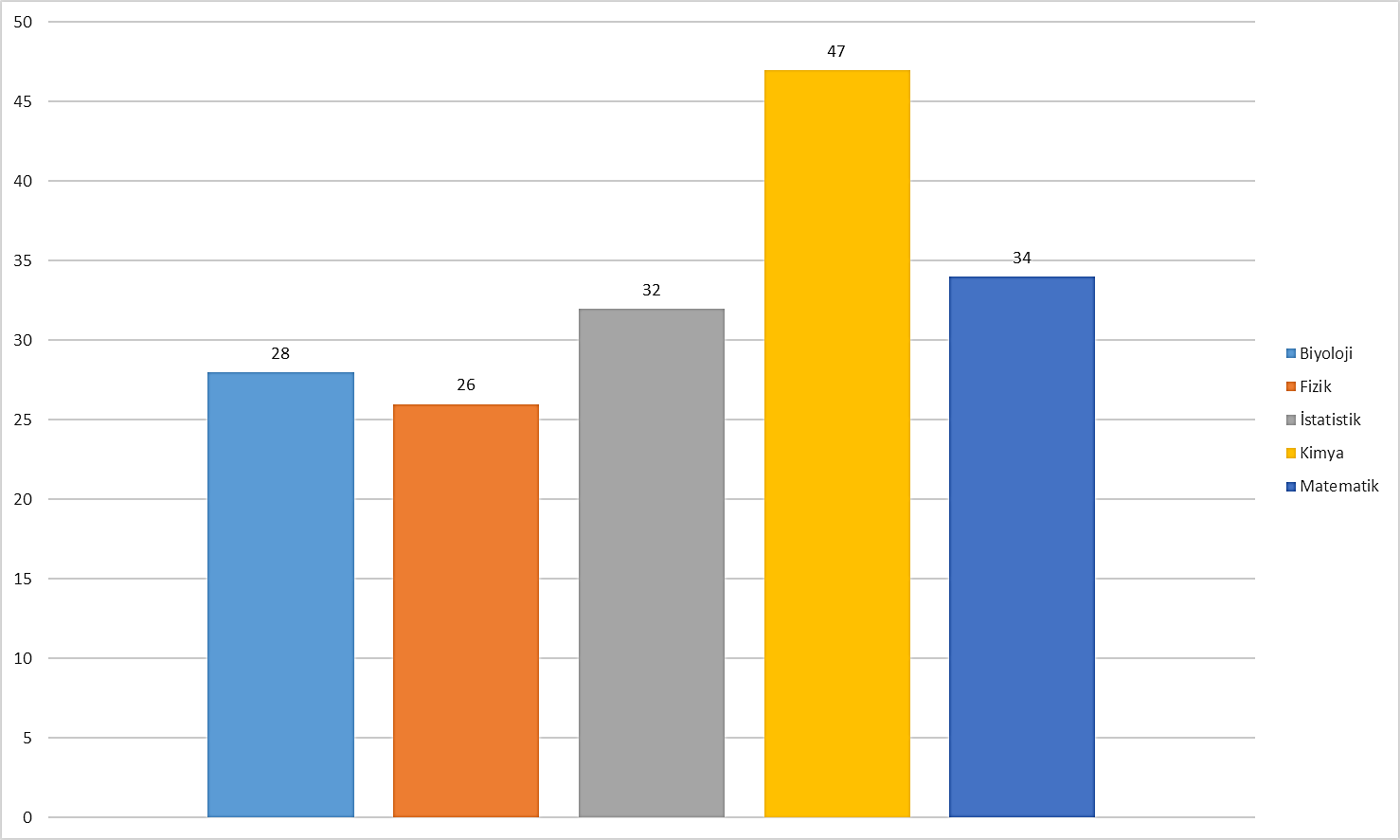 Unvan Dağılımı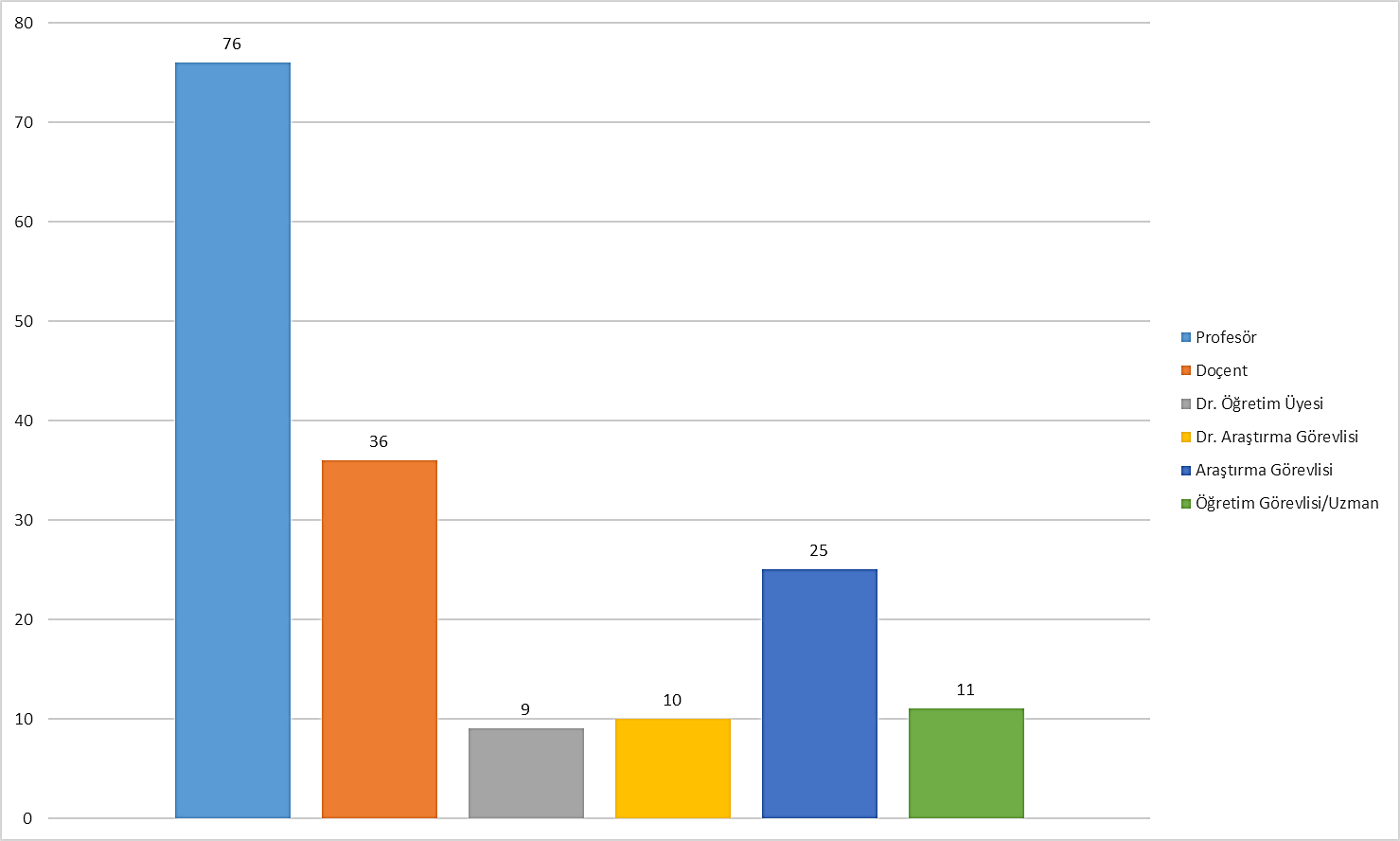 Cinsiyet Dağılımı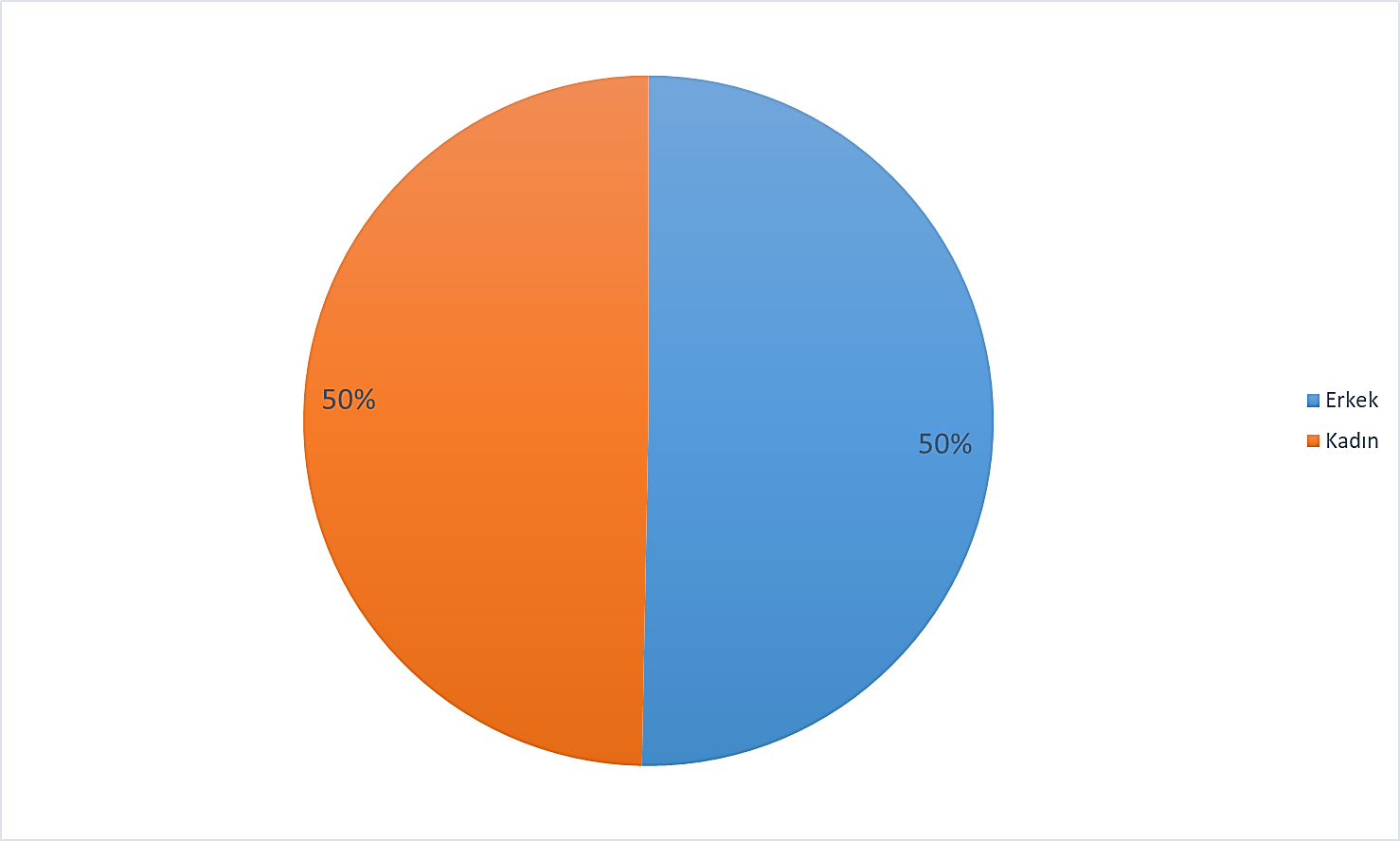 Üniversitemizin bir mensubu olmaktan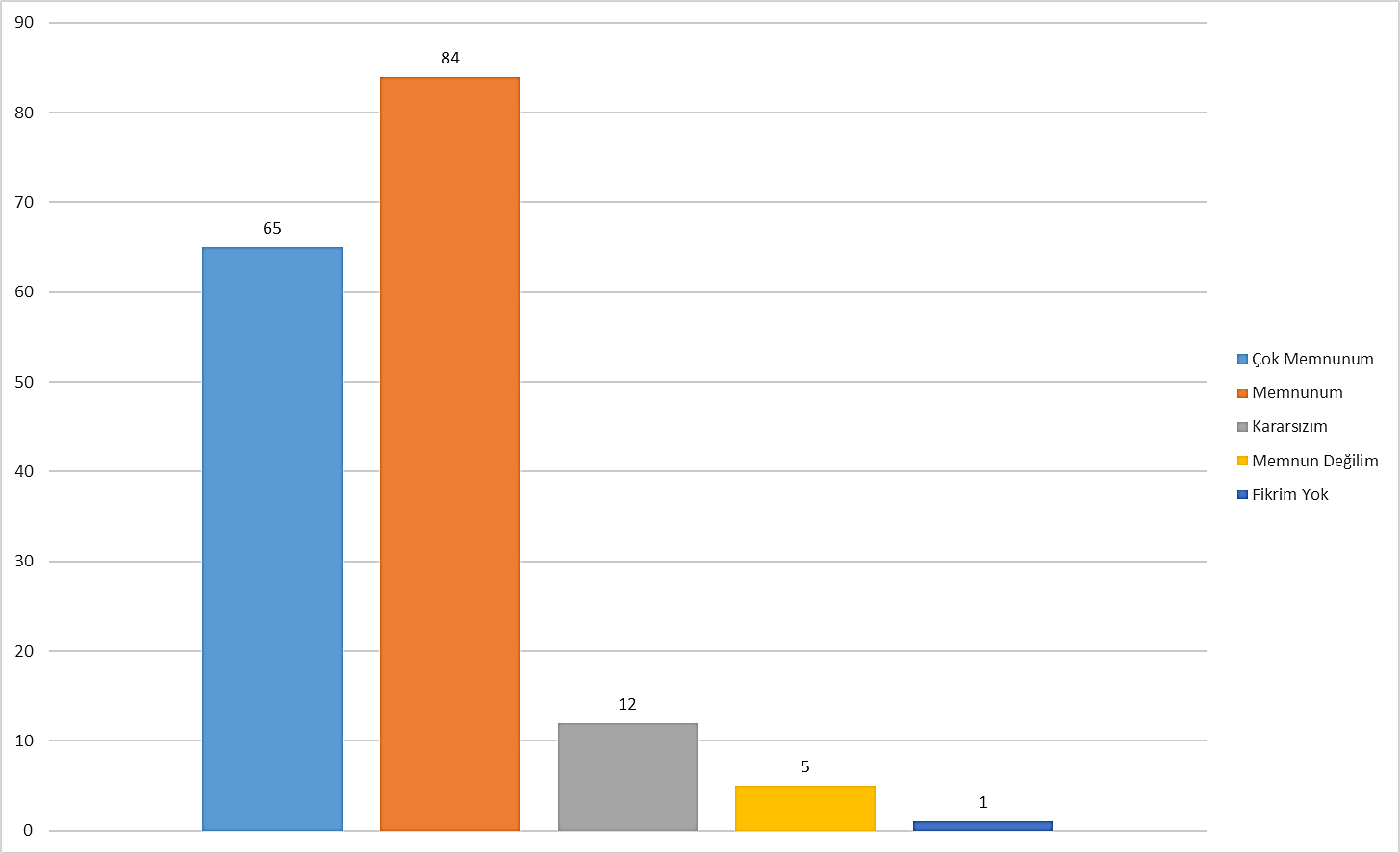 Fakültemizin bir mensubu olmaktan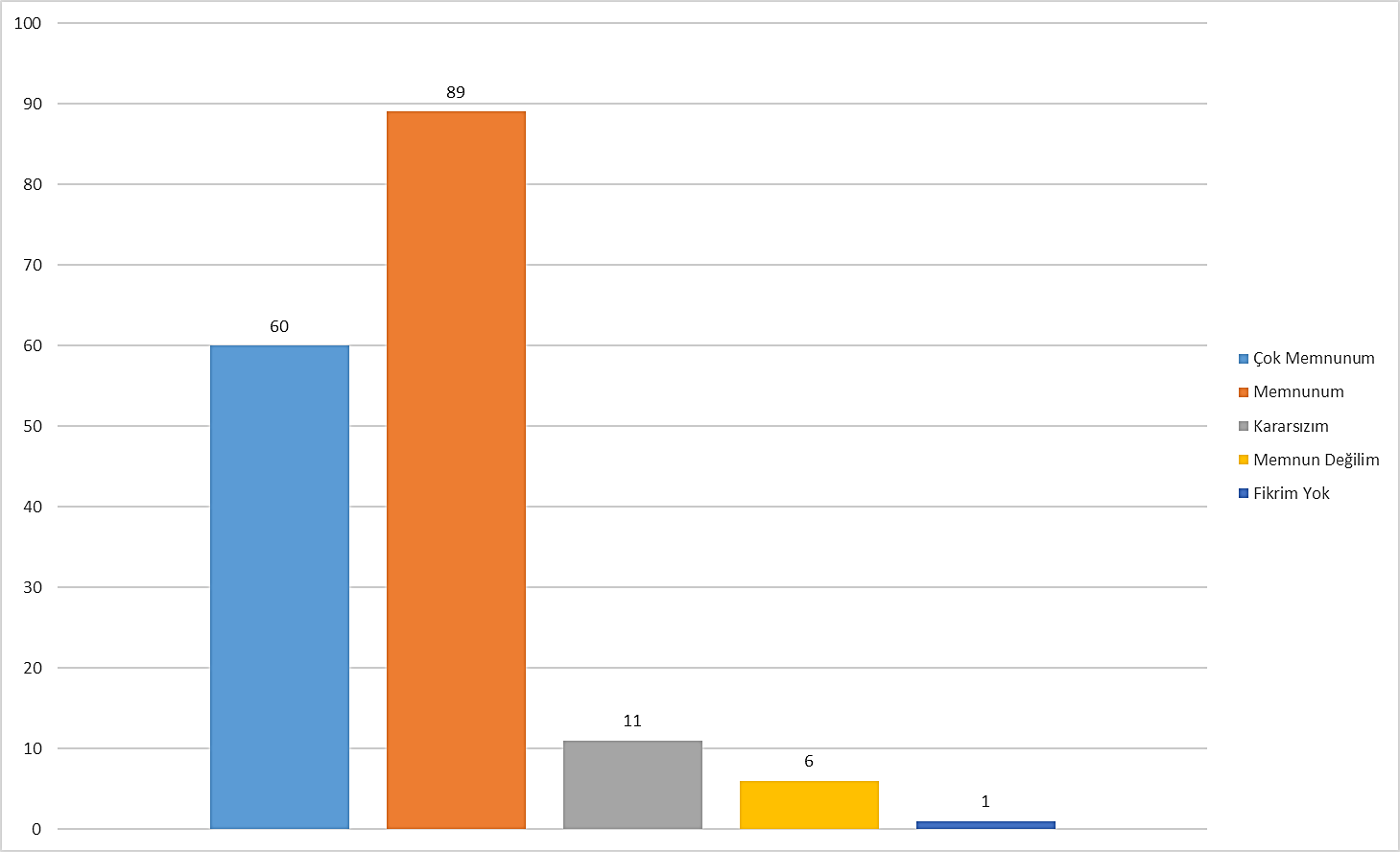 İş ve görev tanımlarımın açık olmasından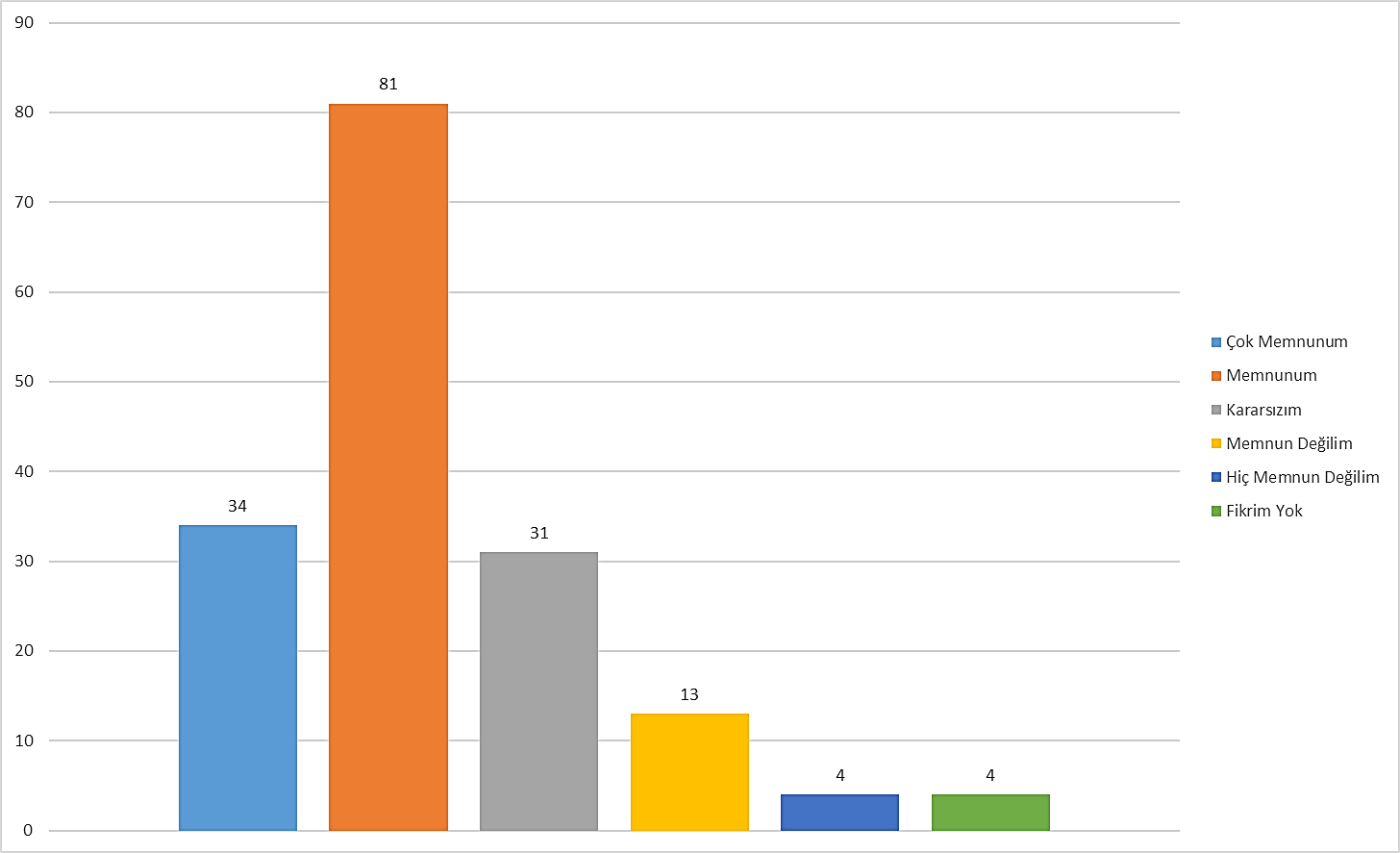 Fırsatların adaletli olmasından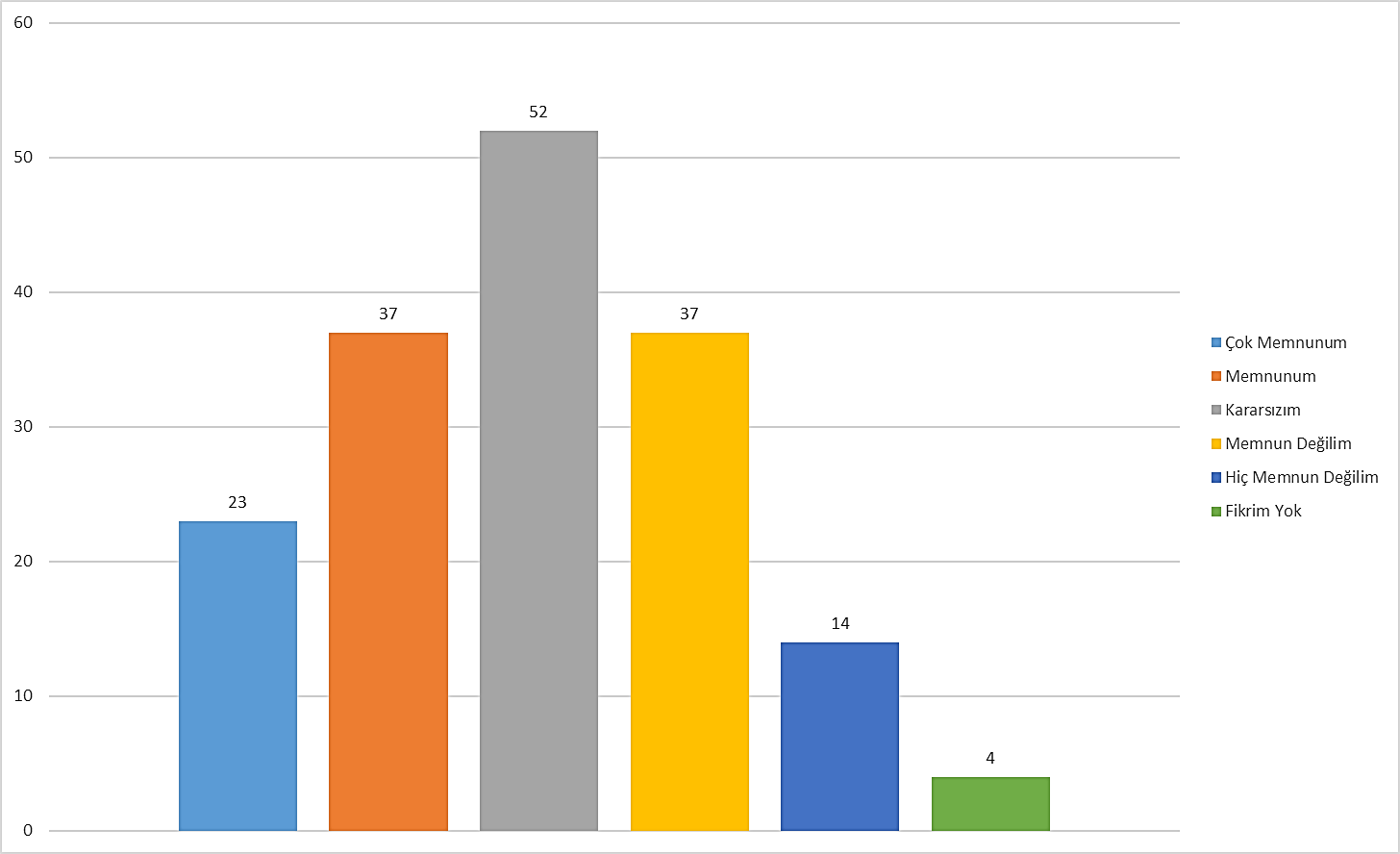 Üniversitemizdeki idari görevlere seçilme/atama/görevlendirme ölçütlerinden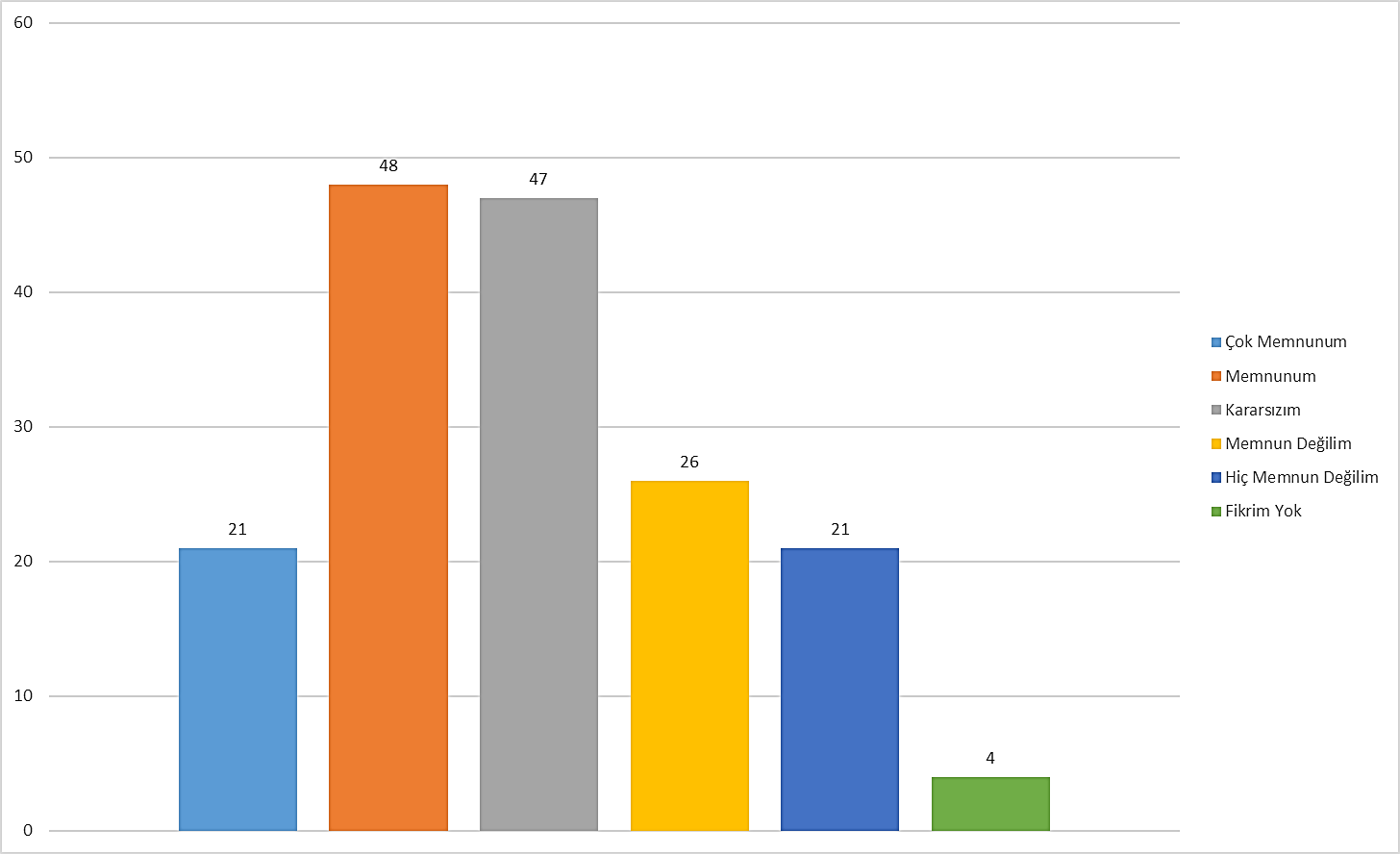 Üniversitemizdeki akademik atama ve yükseltme ölçütlerinden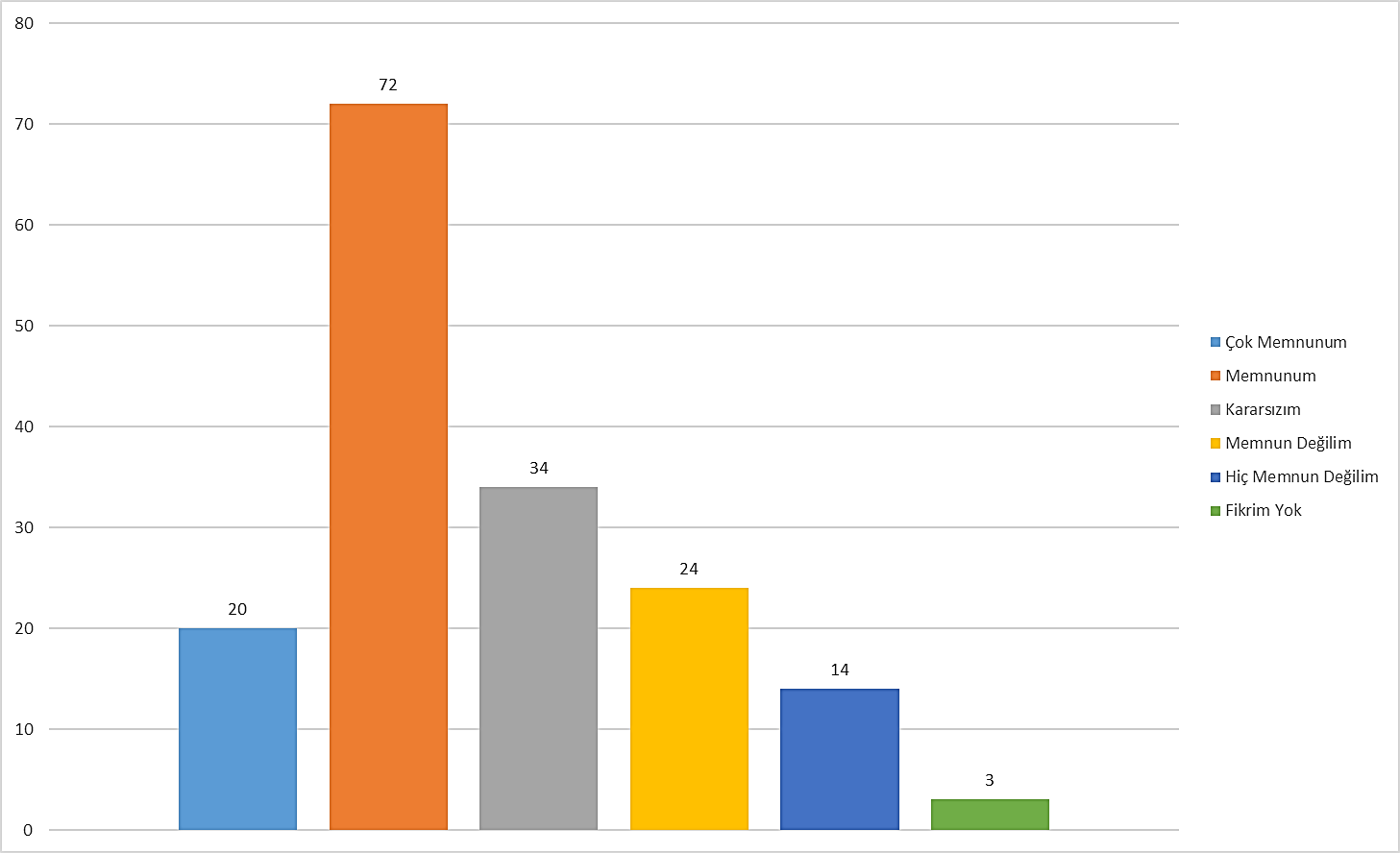 Üniversitemizde fikirleri çekinmeden ortaya koyabilme imkanından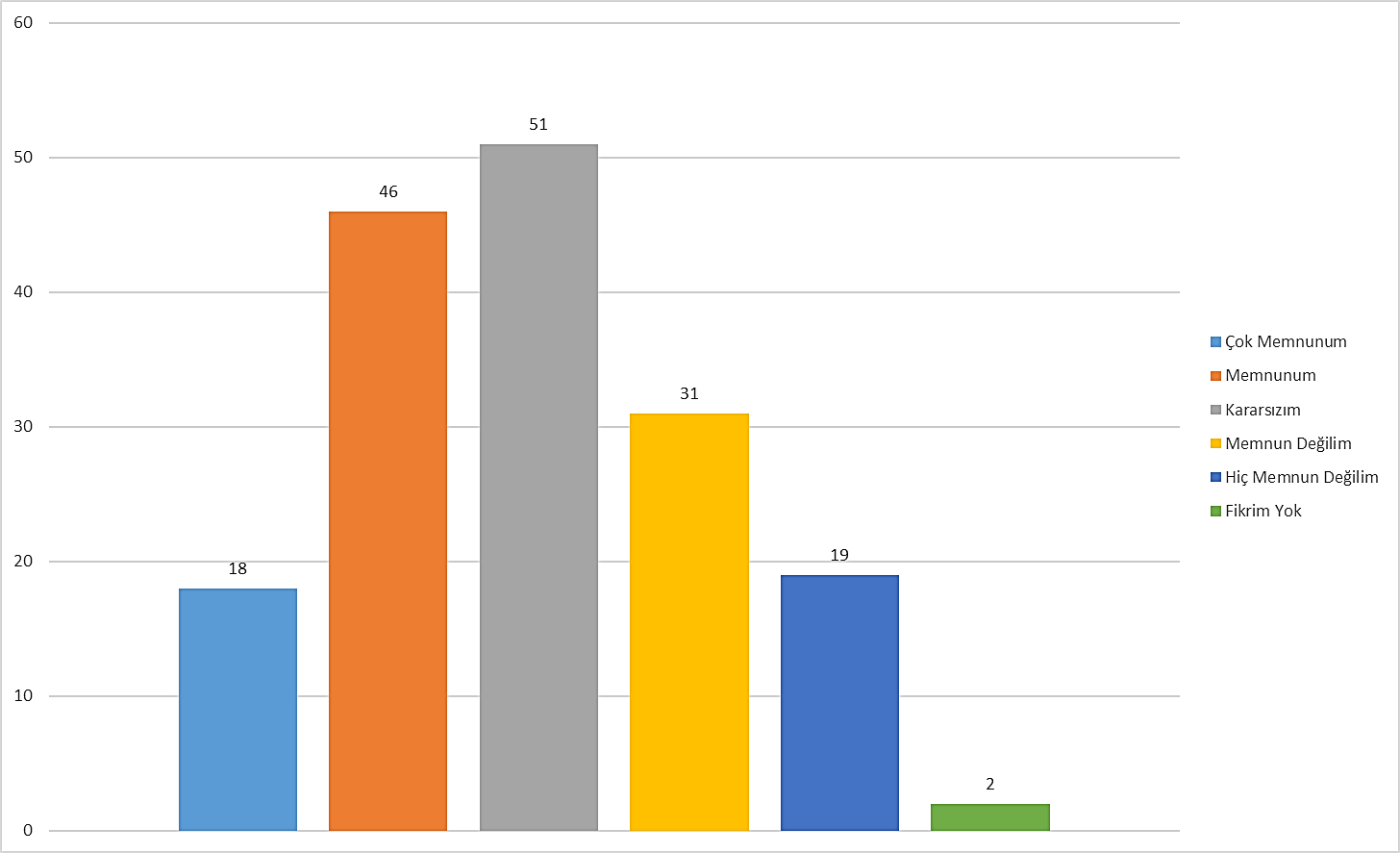 Üniversitemizde öğretim elemanlarınca yapılan işlerde, yetki ve sorumluluklarının dengeli olmasından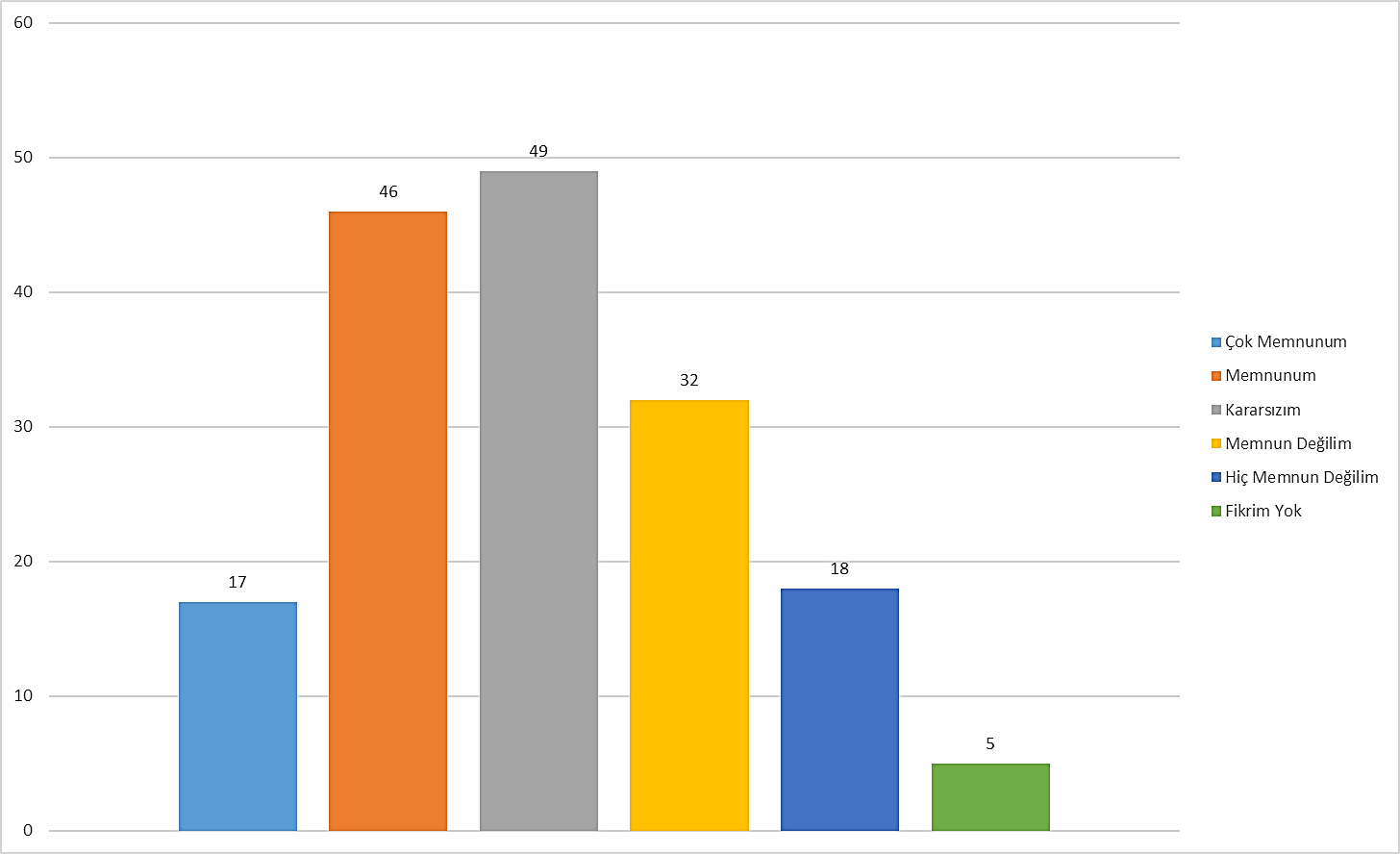 Bölümümdeki akademik kadro sayısının yeterli olmasından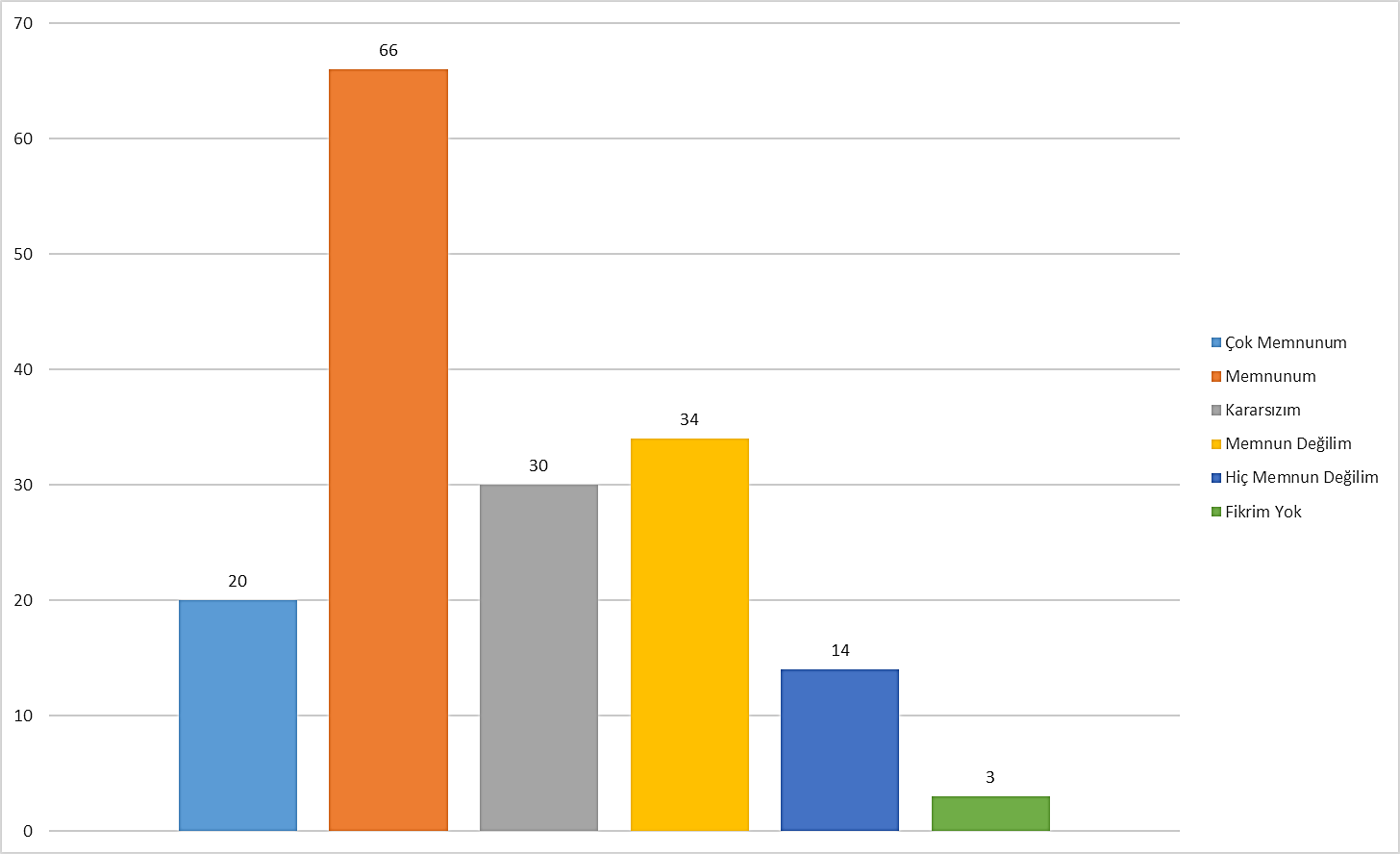 Bölümümdeki idari personelinin sayısından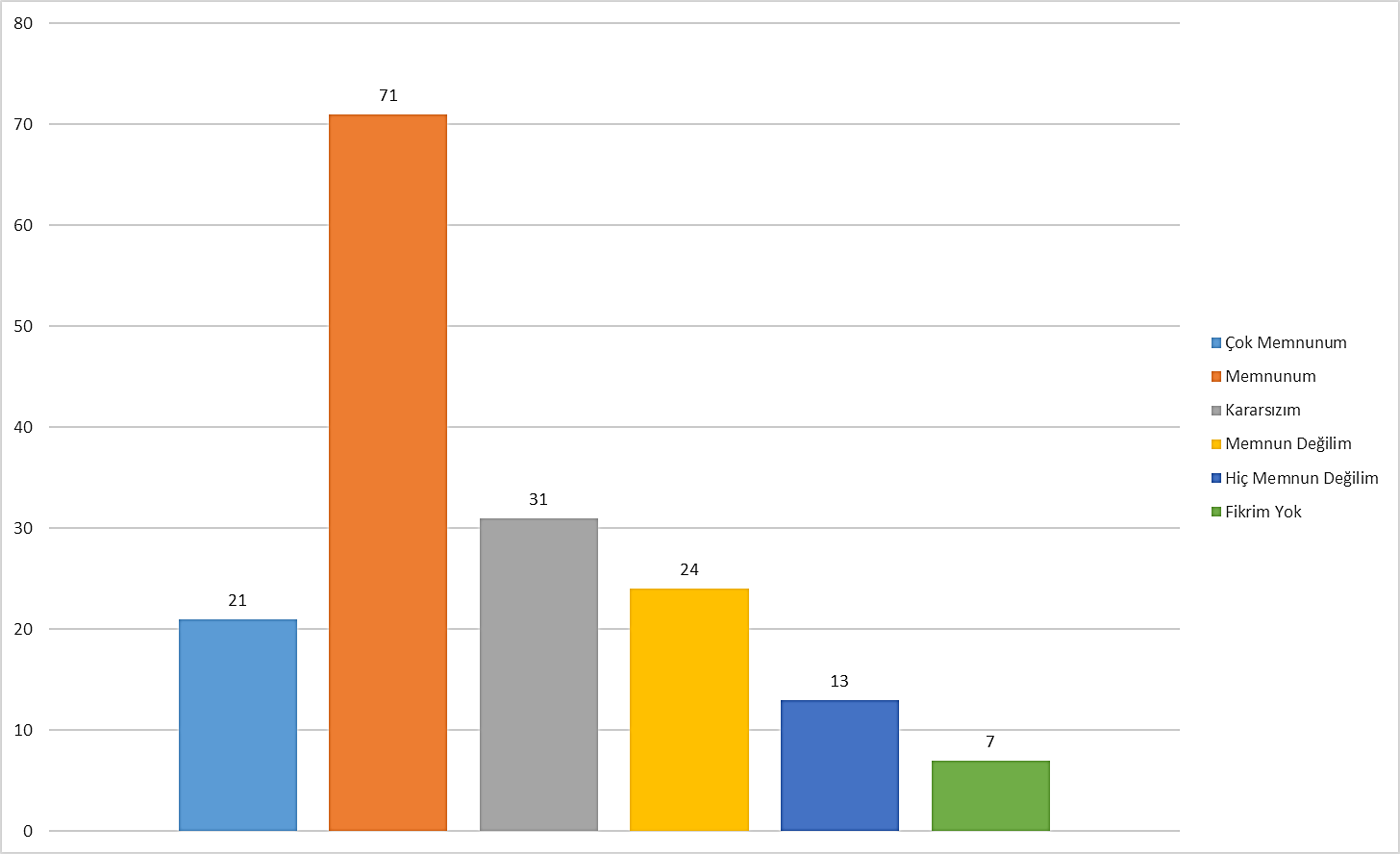 Bölümümdeki destek personelinin sayısından (temizlik personeli, güvenlik vb.)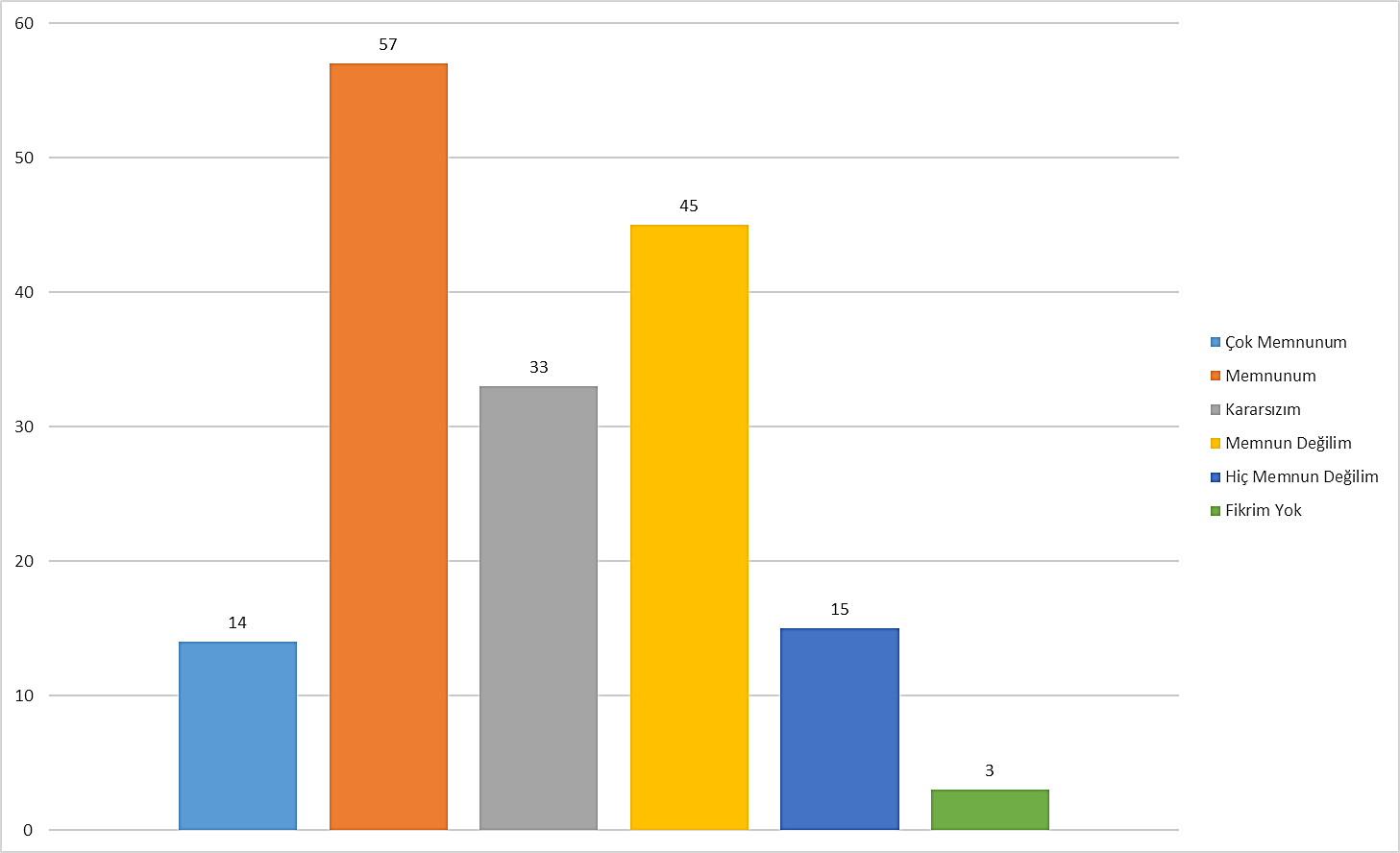 Bölümümdeki idari ve destek personelinin niteliğinden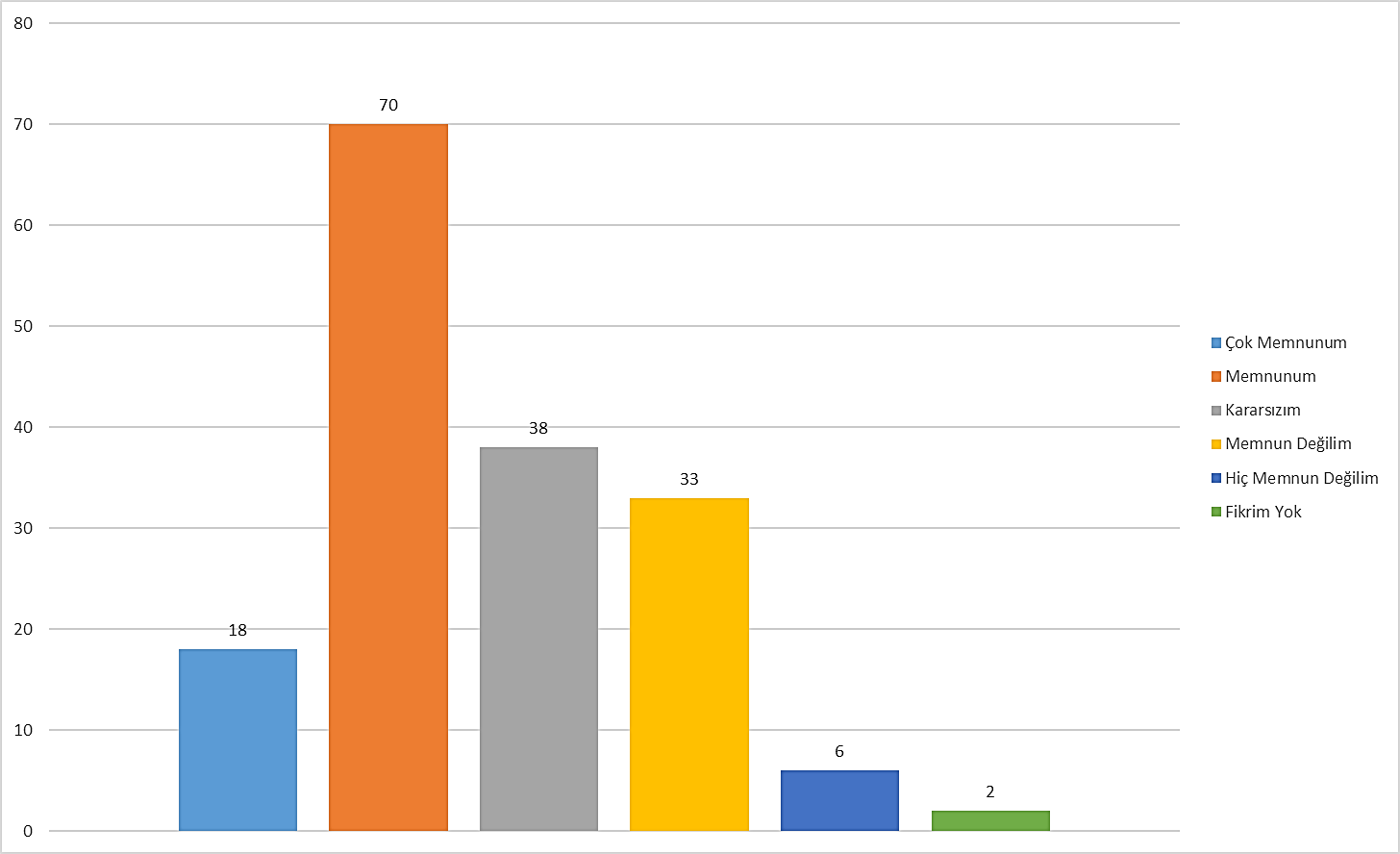 Yöneticilerin akademik personel tarafından iletilen şikâyetleri dikkate almasından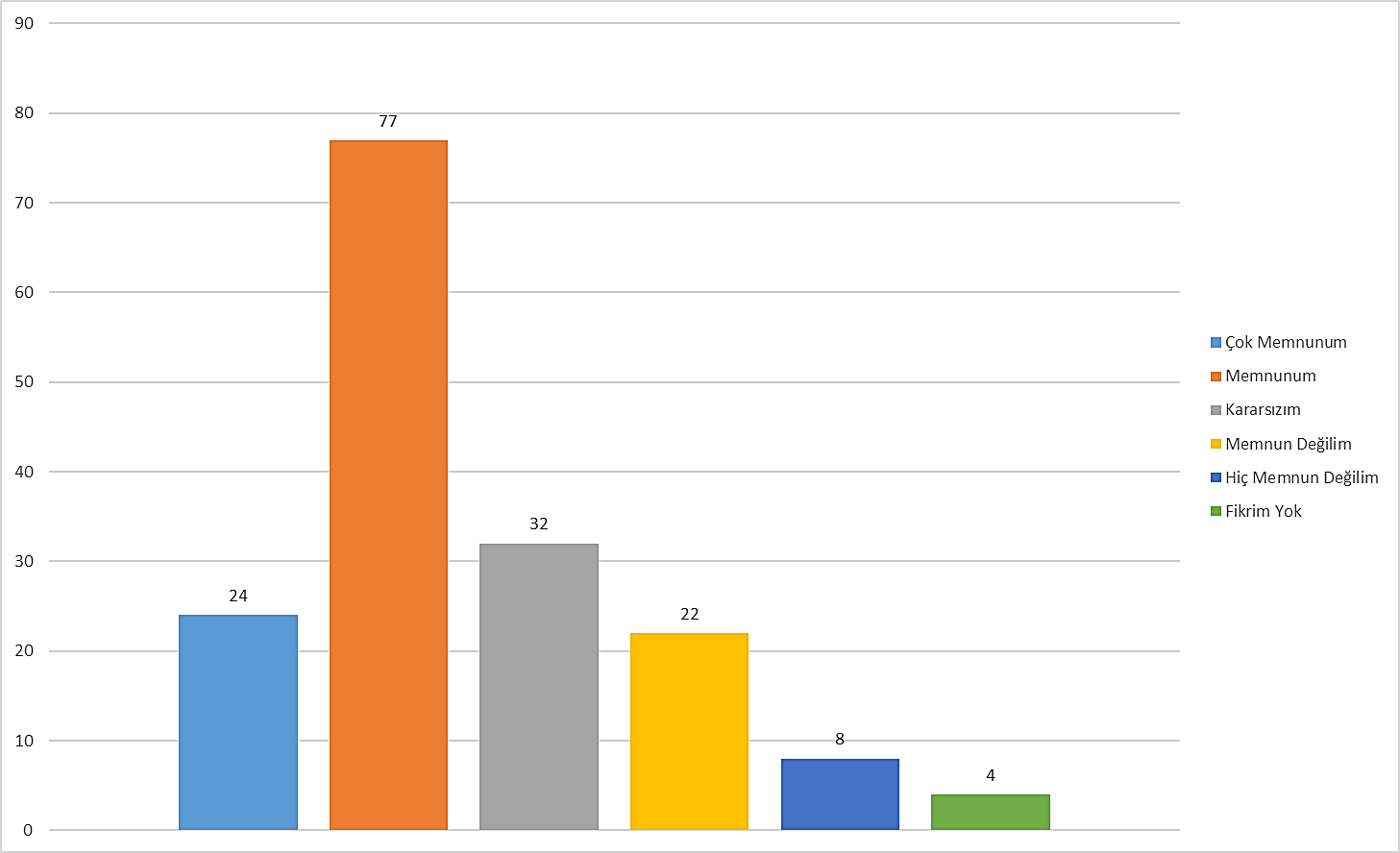 Yöneticilerin başarılarımı takdir etmesinden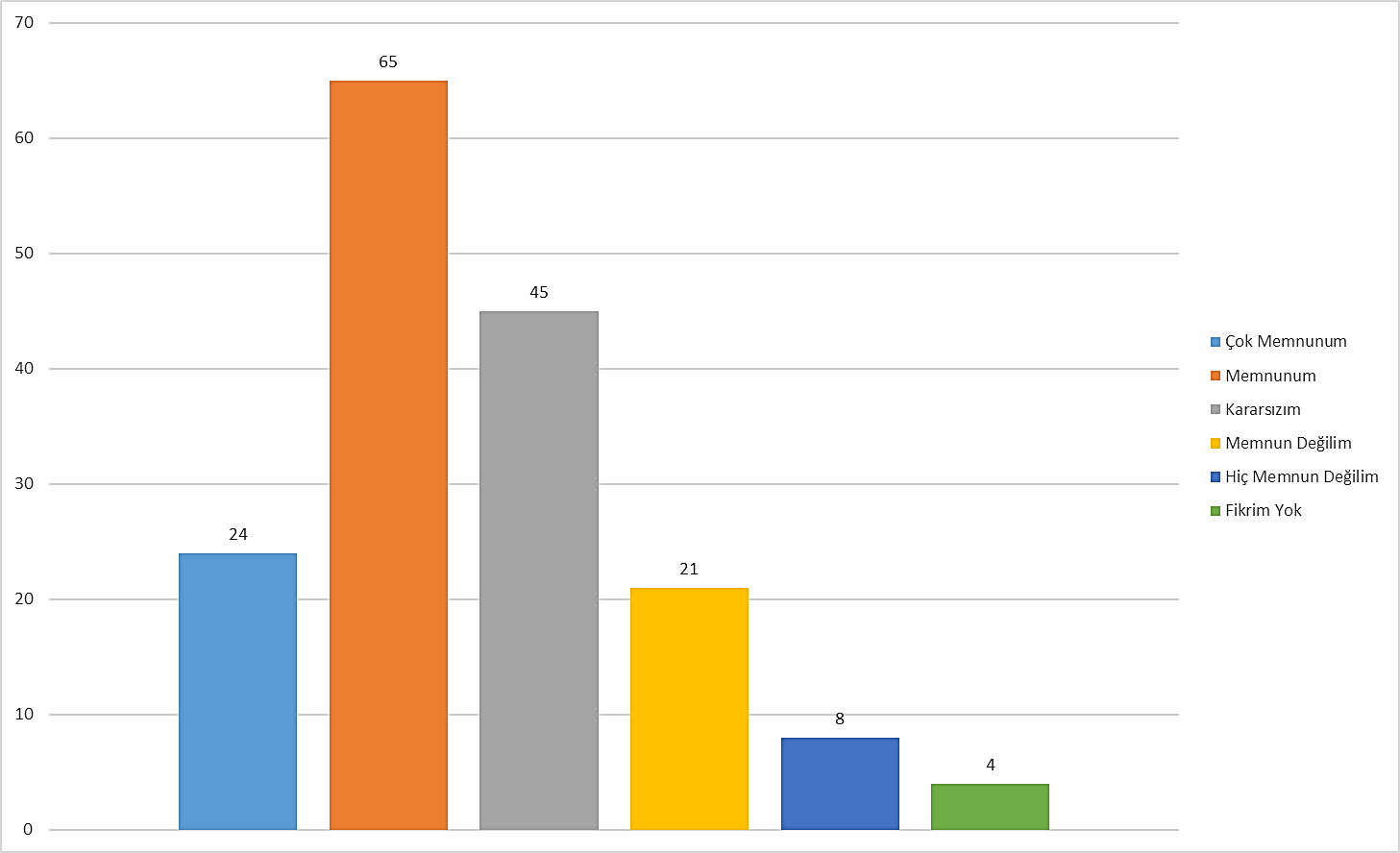 Yöneticilerin sorunlara yapıcı yaklaşımından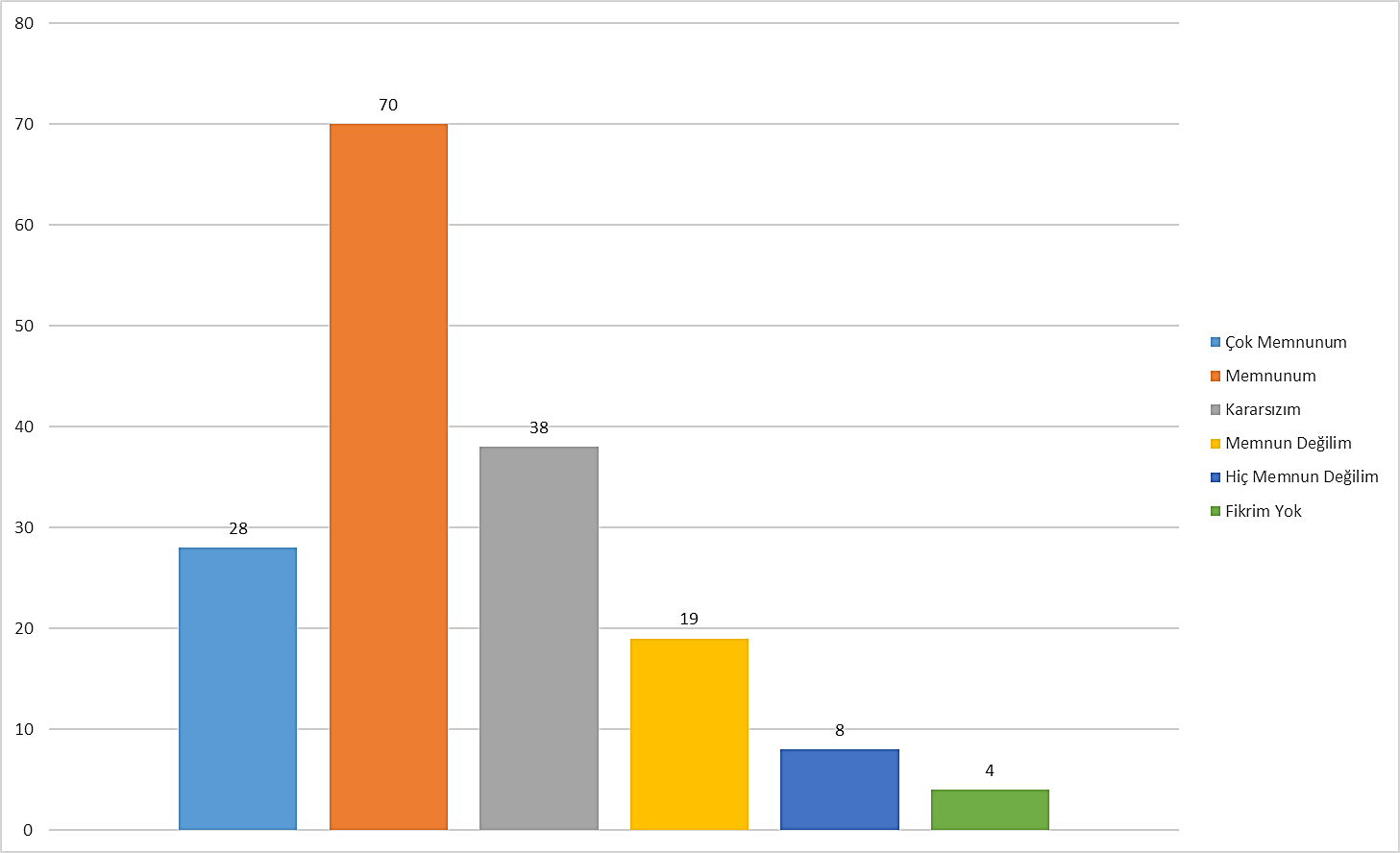 Lisans programlarımıza kabul edilen öğrencilerin niteliğinden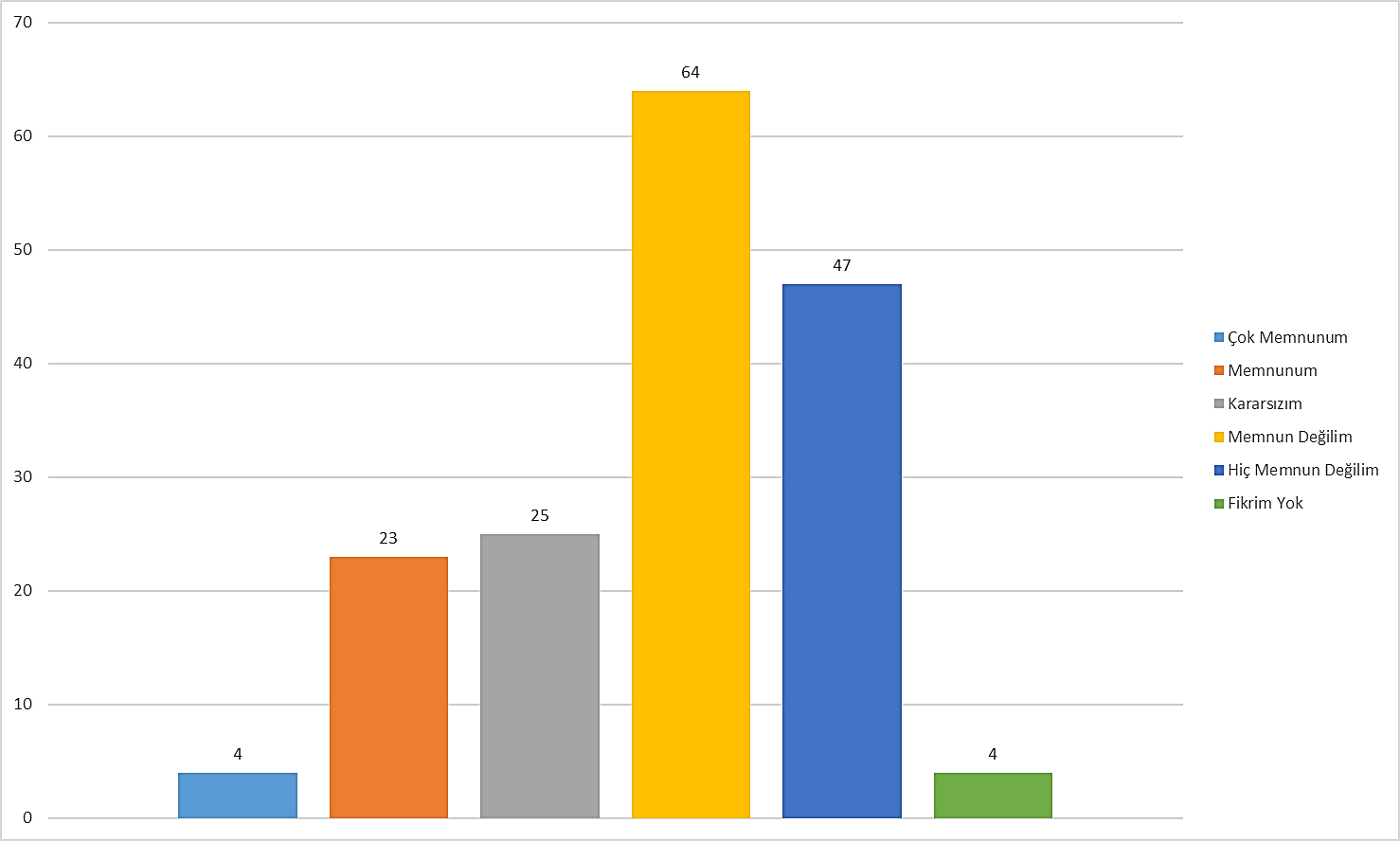 Lisans programlarımızdaki öğrenci sayısından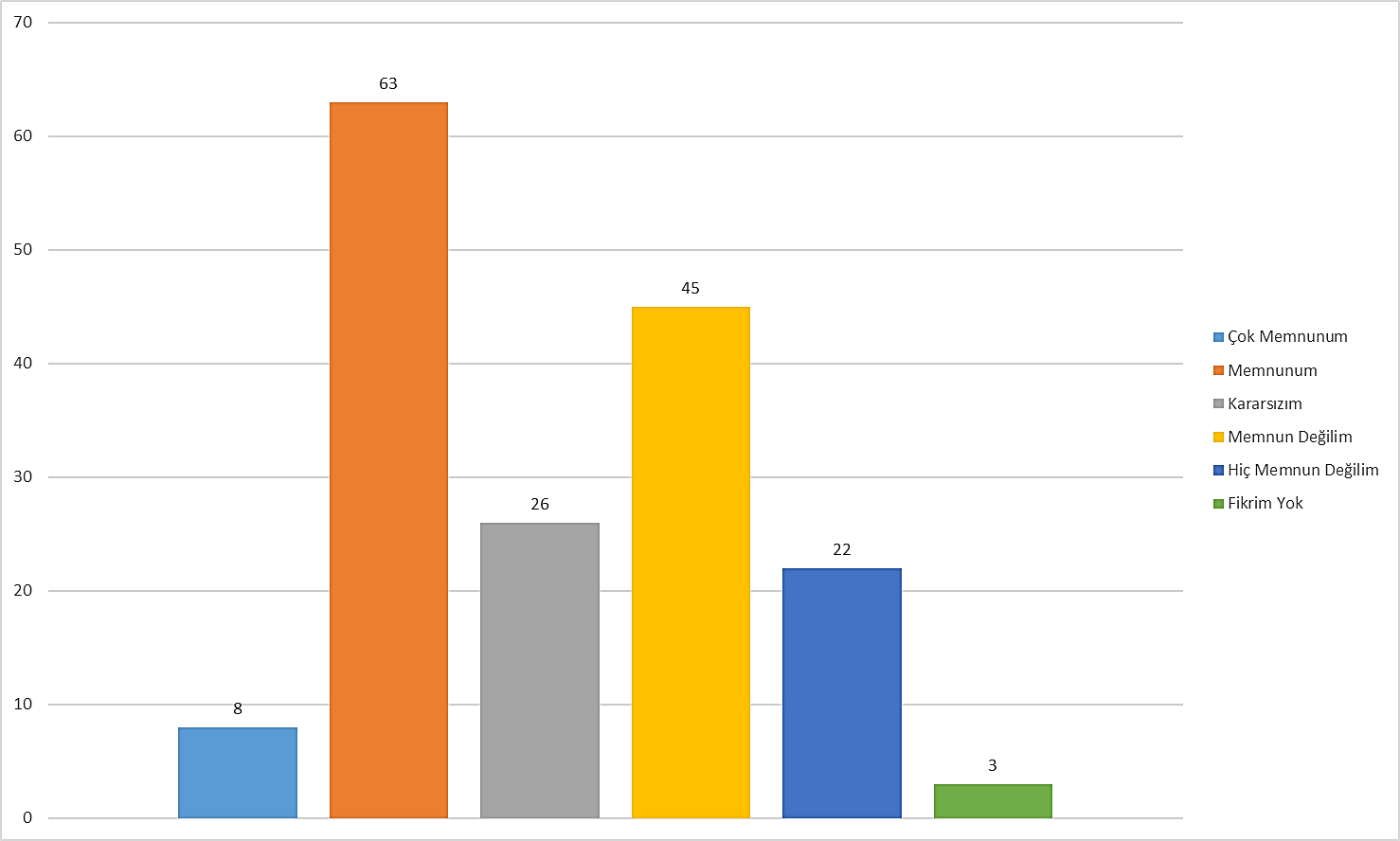 Lisans programlarımızdaki derslerin niteliğinden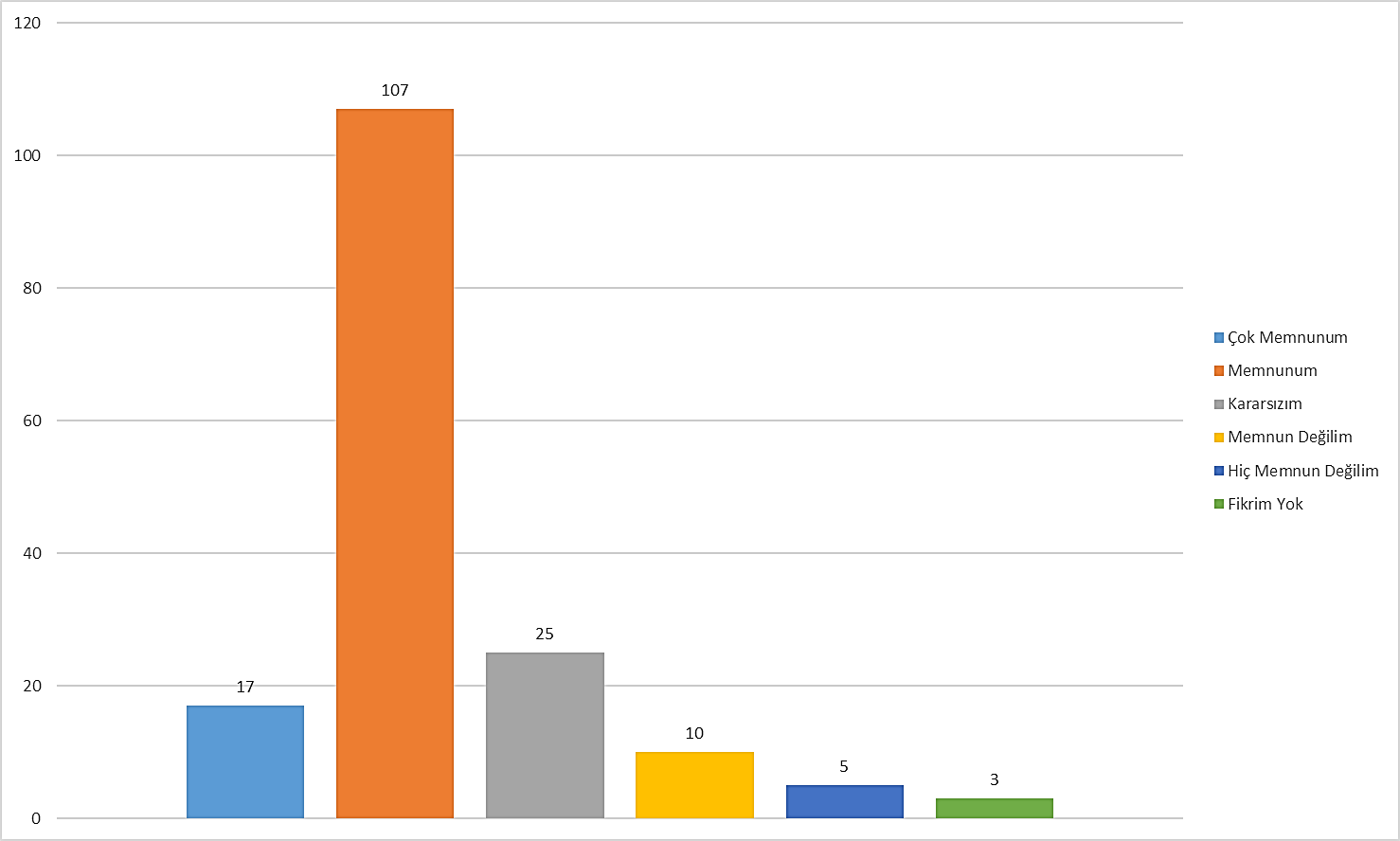 Lisans programlarımızdaki derslerin birbirleriyle olan ilişkisinden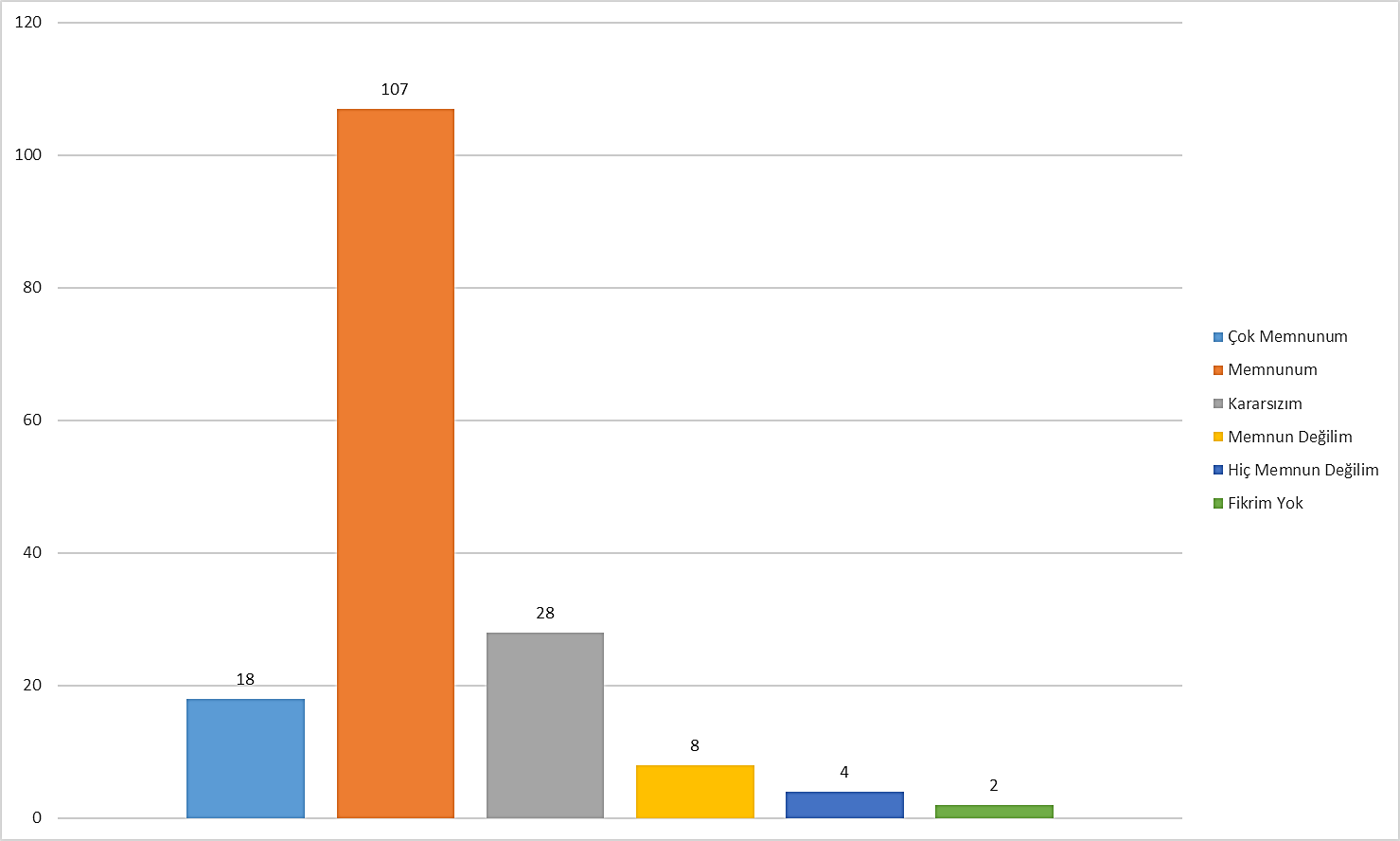 Lisansüstü programlarımıza kabul edilen öğrencilerin niteliğinden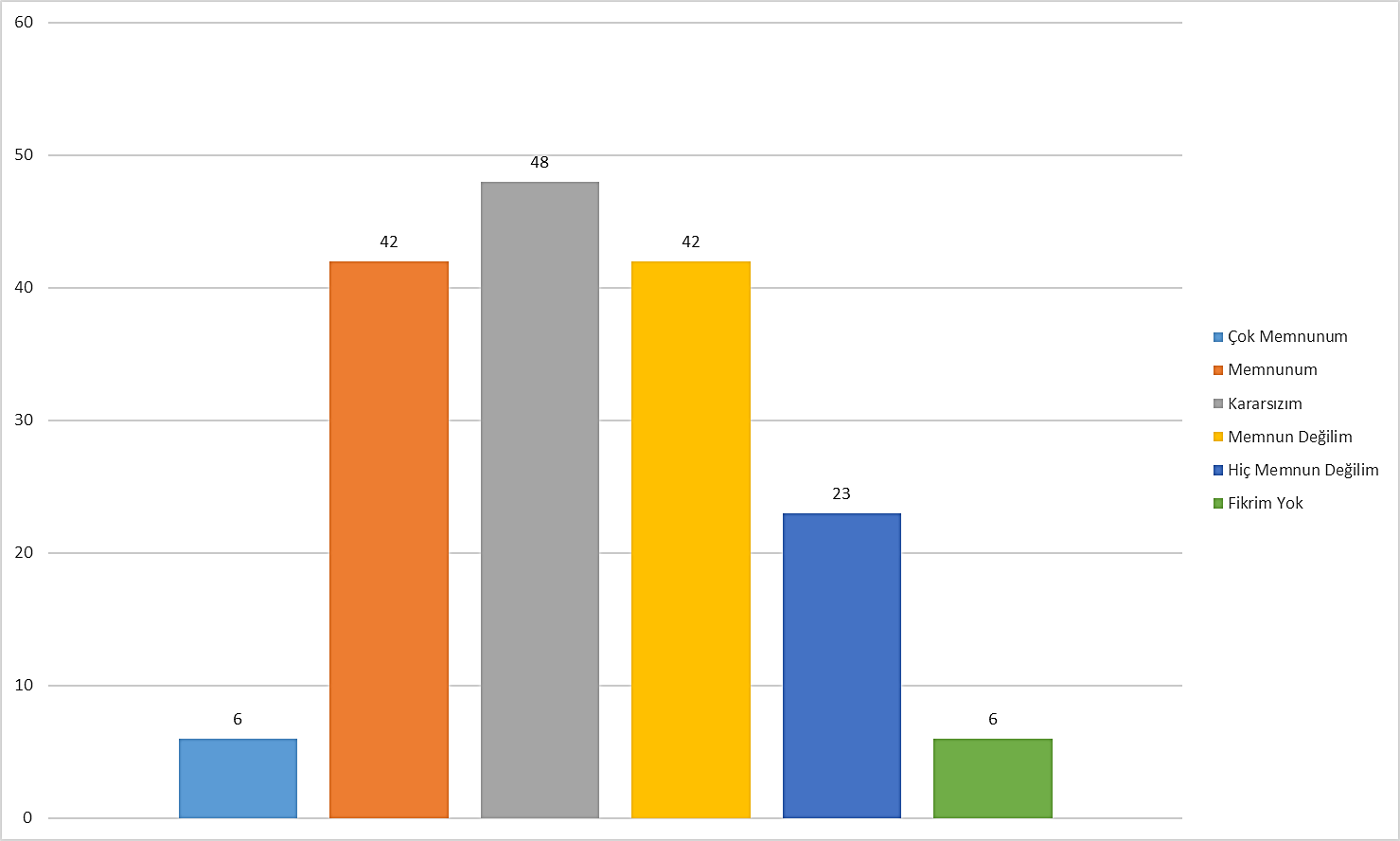 Lisansüstü programlarımızdaki öğrenci sayısından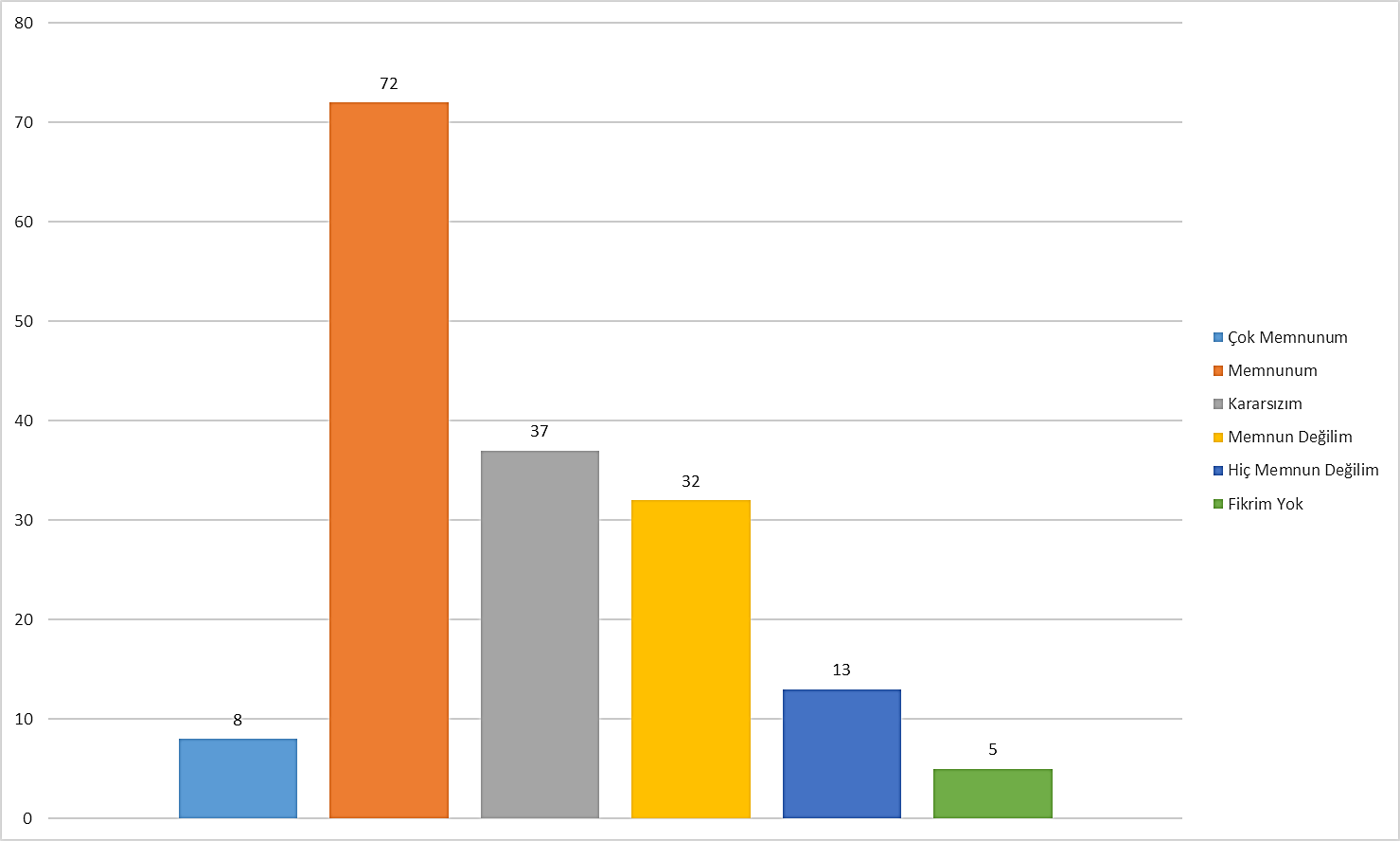 Lisansüstü programlarımızdaki derslerin niteliğinden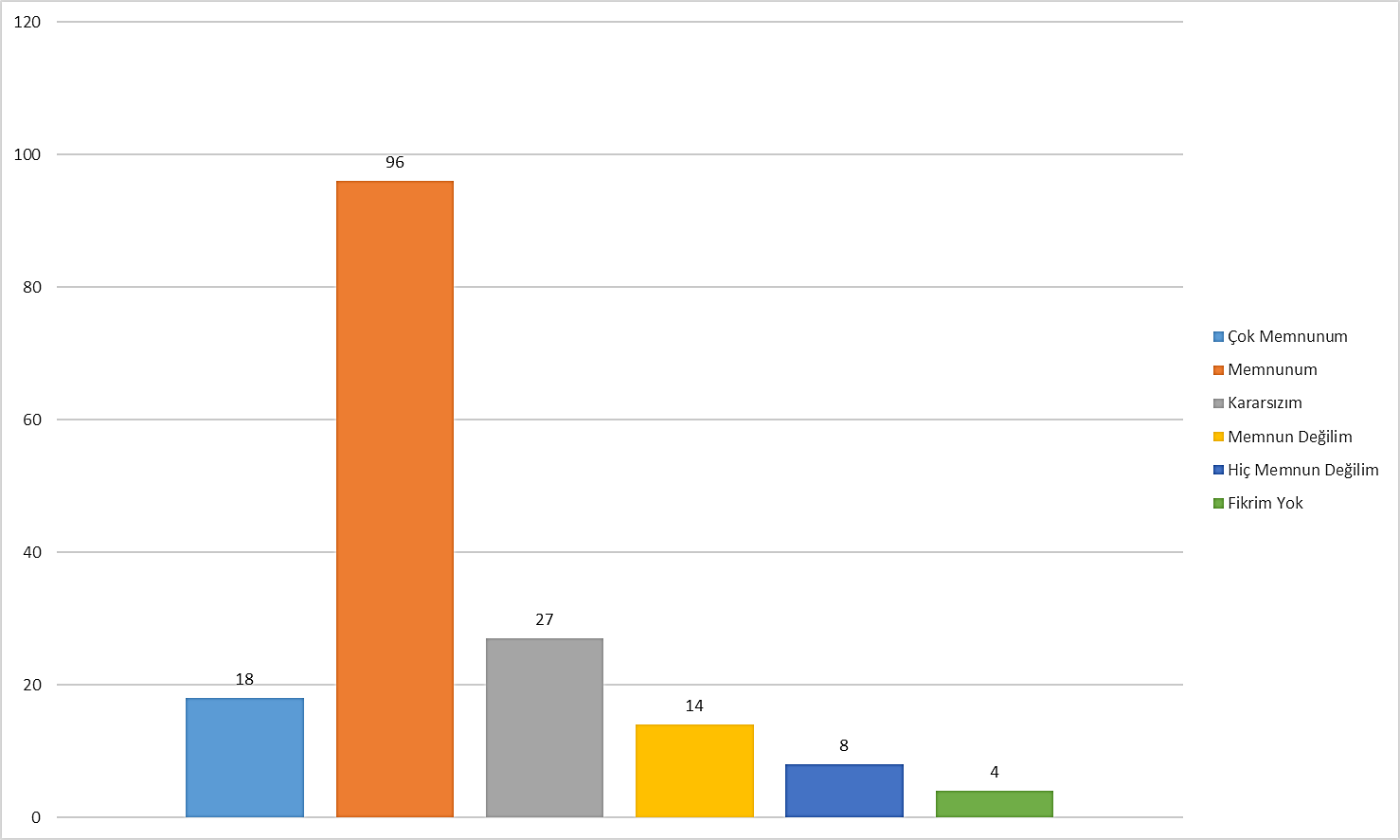 Lisansüstü programlarımızdaki derslerin birbirleriyle olan ilişkisinden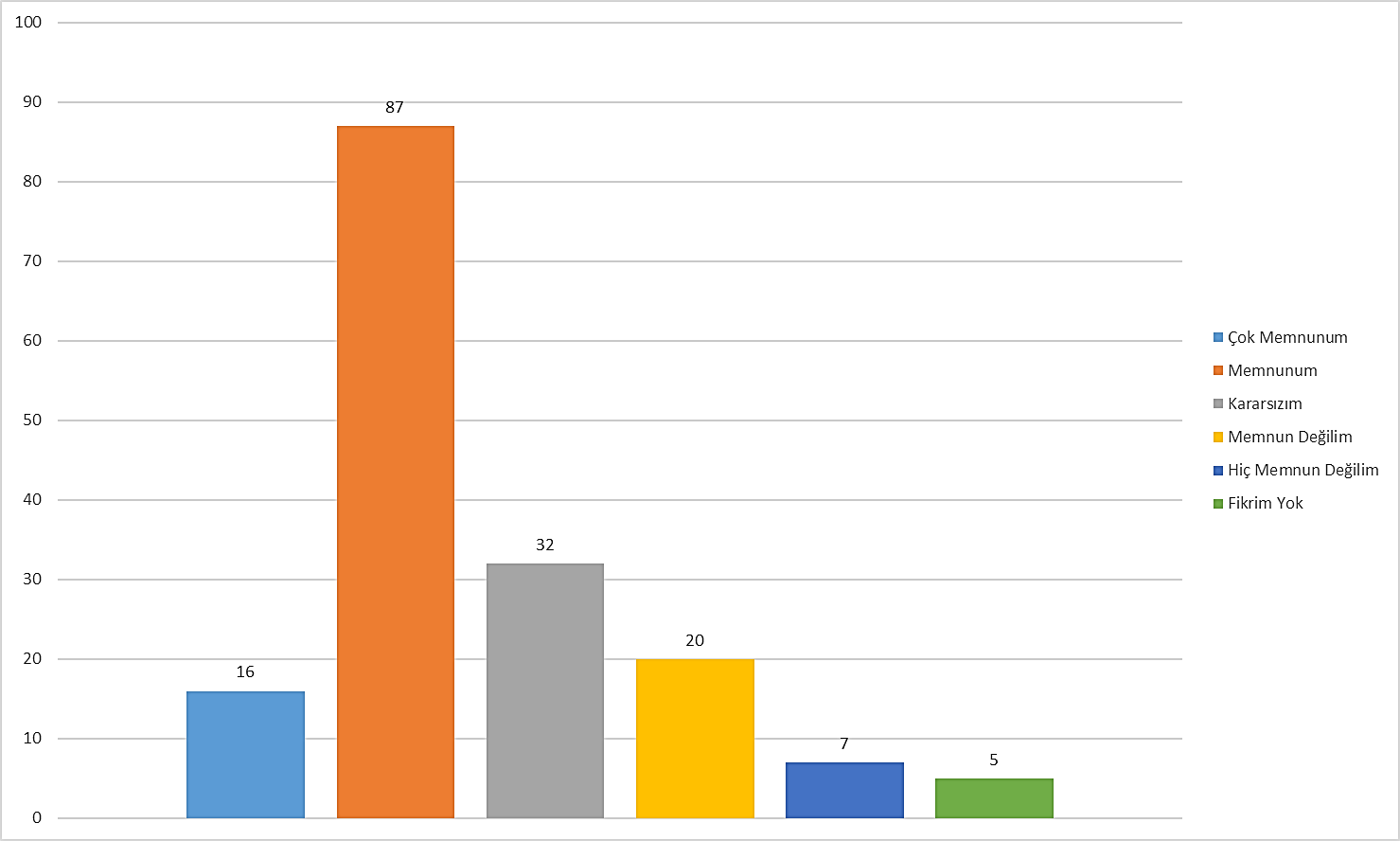 Üniversitemizde öğretim etkinliklerine ayrılan zamanın/ders yükünün uygunluğundan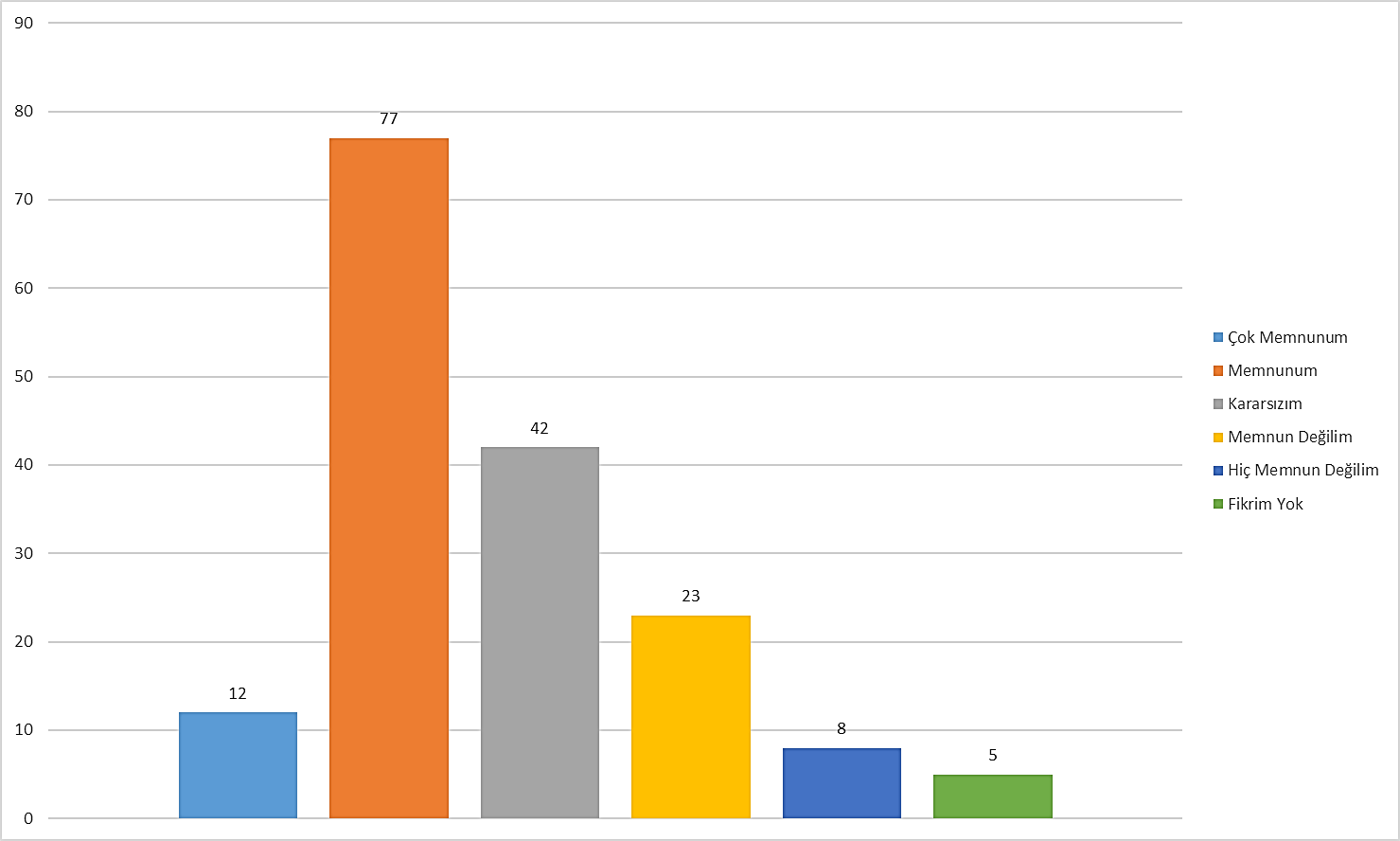 Verdiğim dersin ders yükü ile AKTS kredisinin birbiri ile uyumundan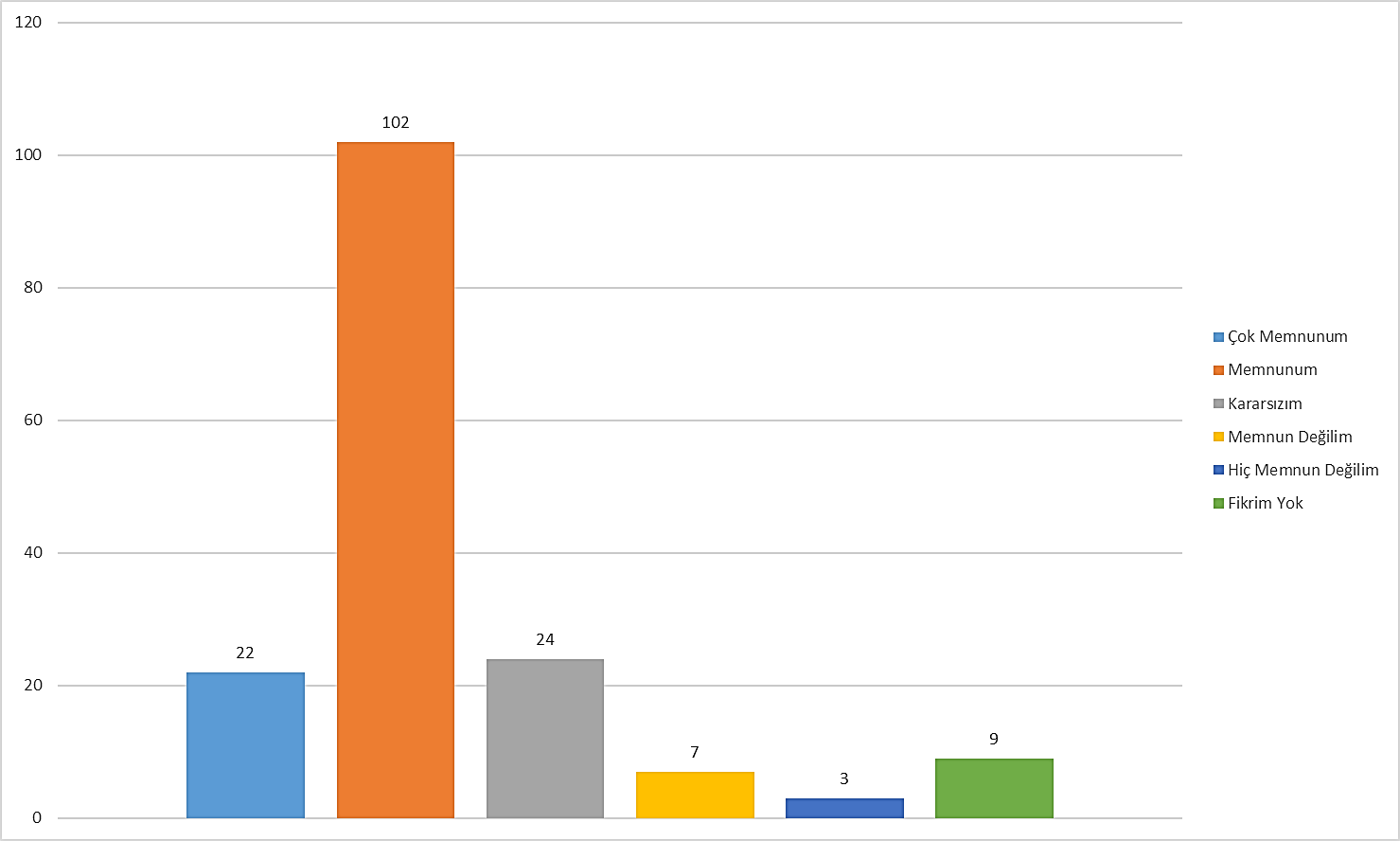 Fakültemizin öğretim elemanları arasındaki iletişim ve iş birliğinden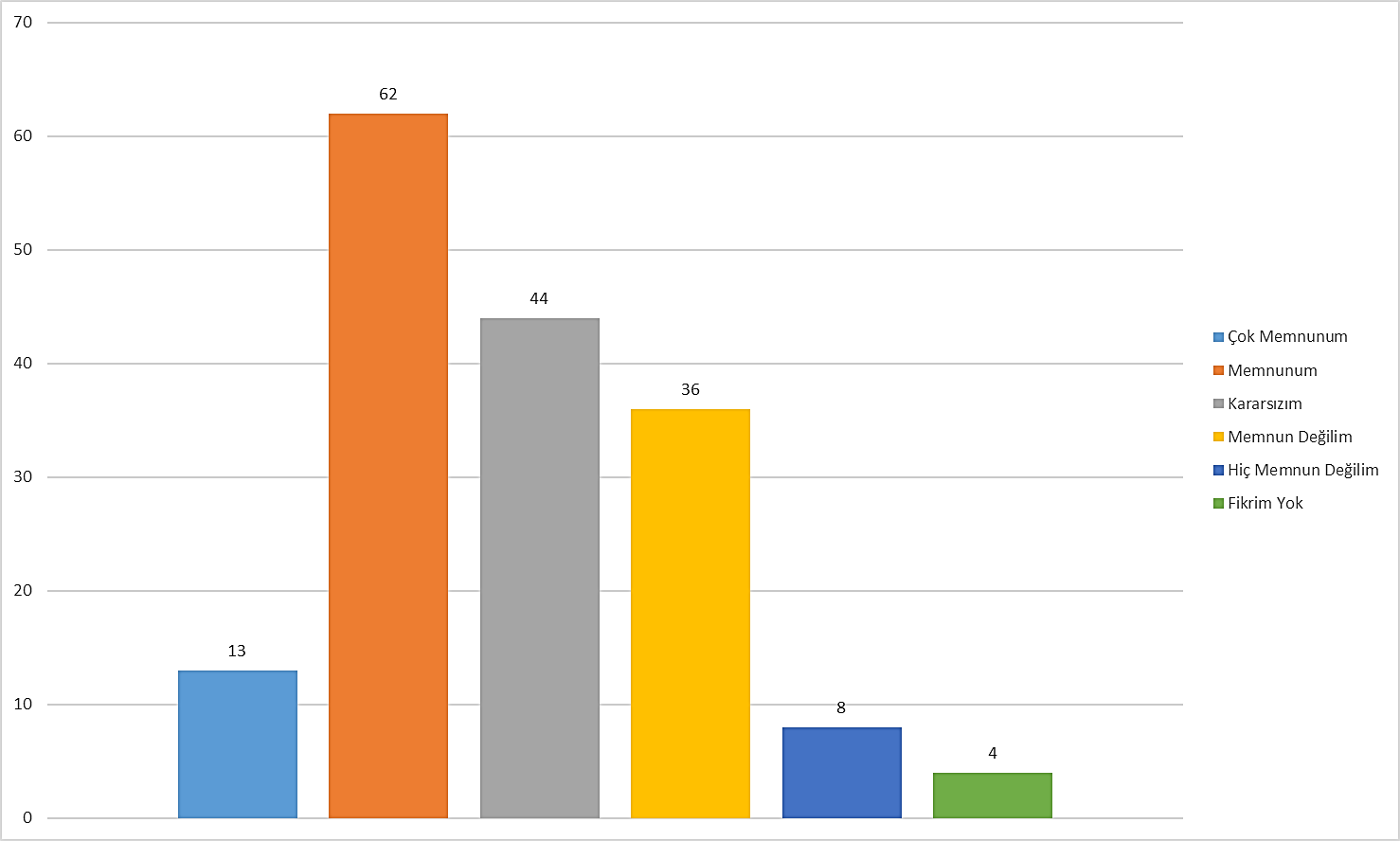 Fakültemizin öğretim elemanları ve idari personel arasındaki iletişimden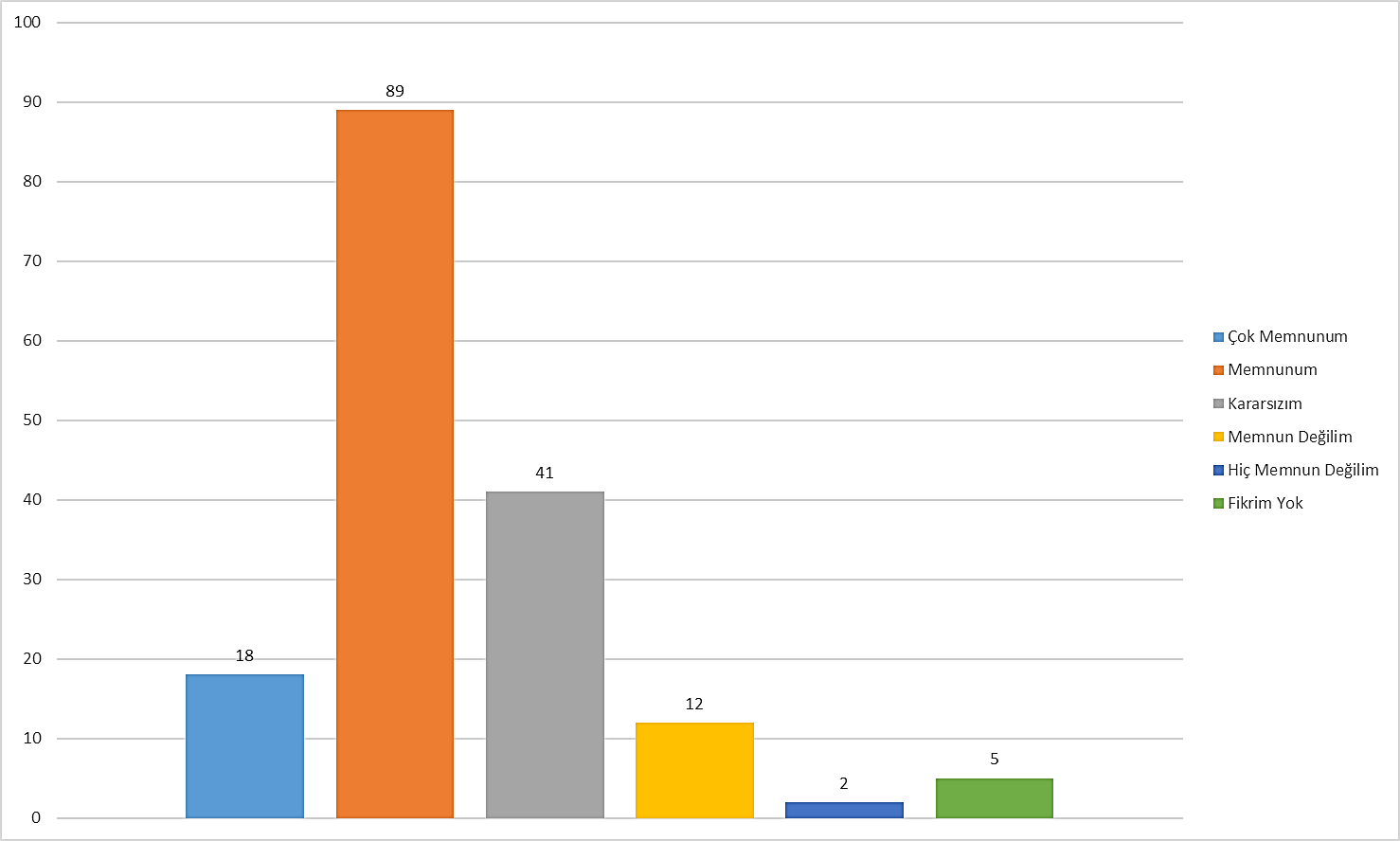 Fakültemizin öğretim elemanları ve öğrenciler arasındaki iletişimden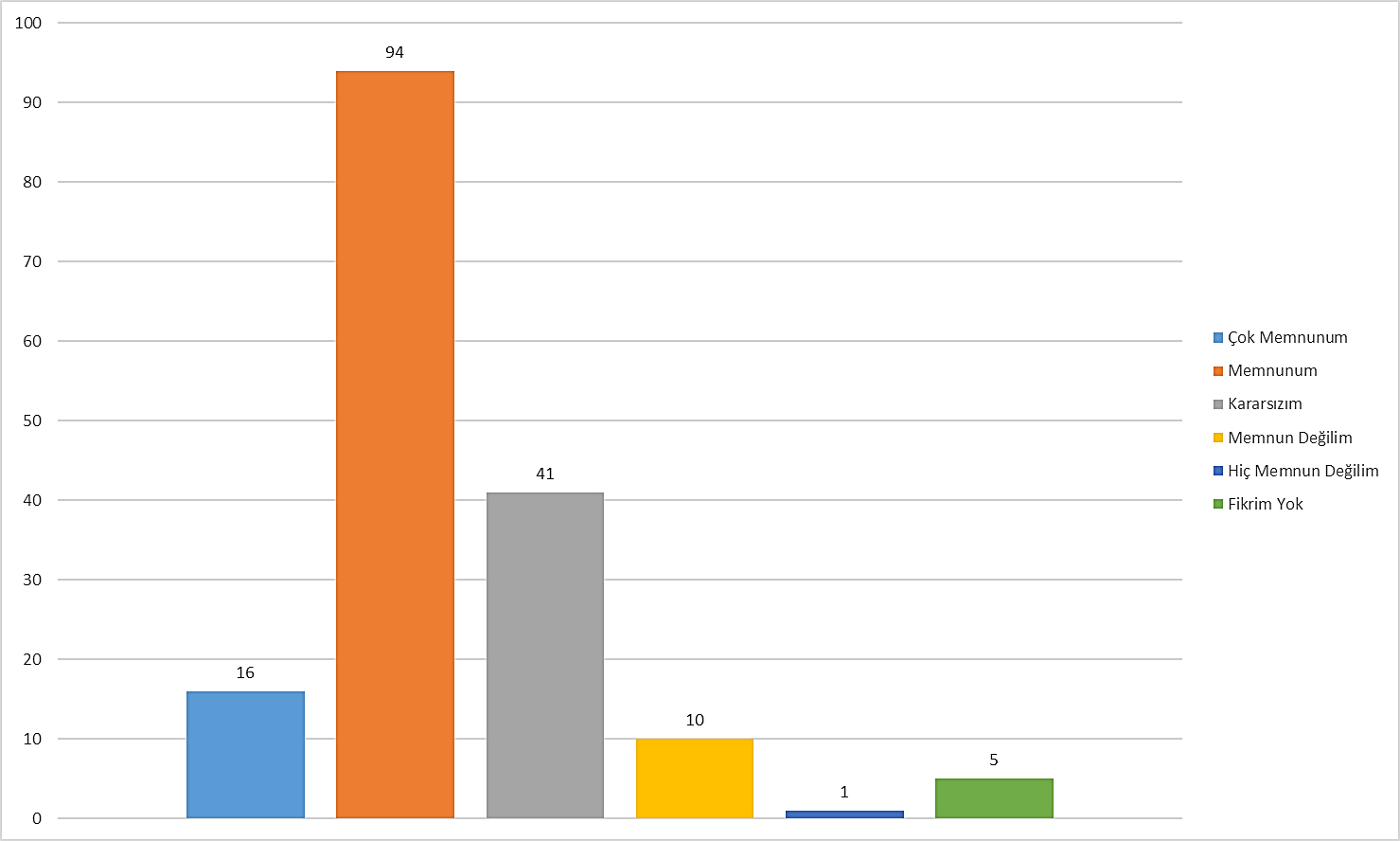 Birimimizdeki öğretim elemanları arasındaki iletişimden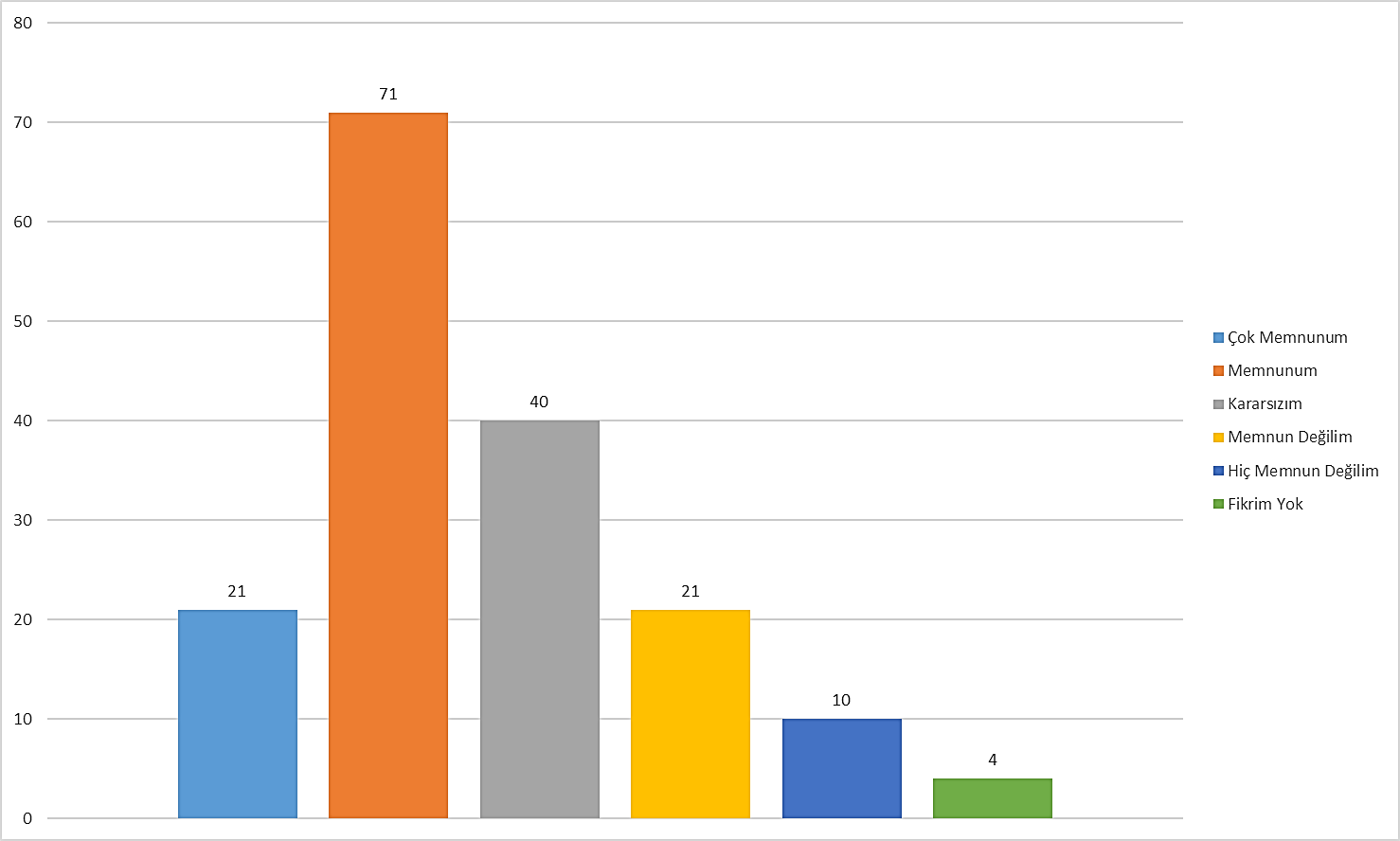 Birimimizdeki öğretim elemanları ve idari personel arasındaki iletişimden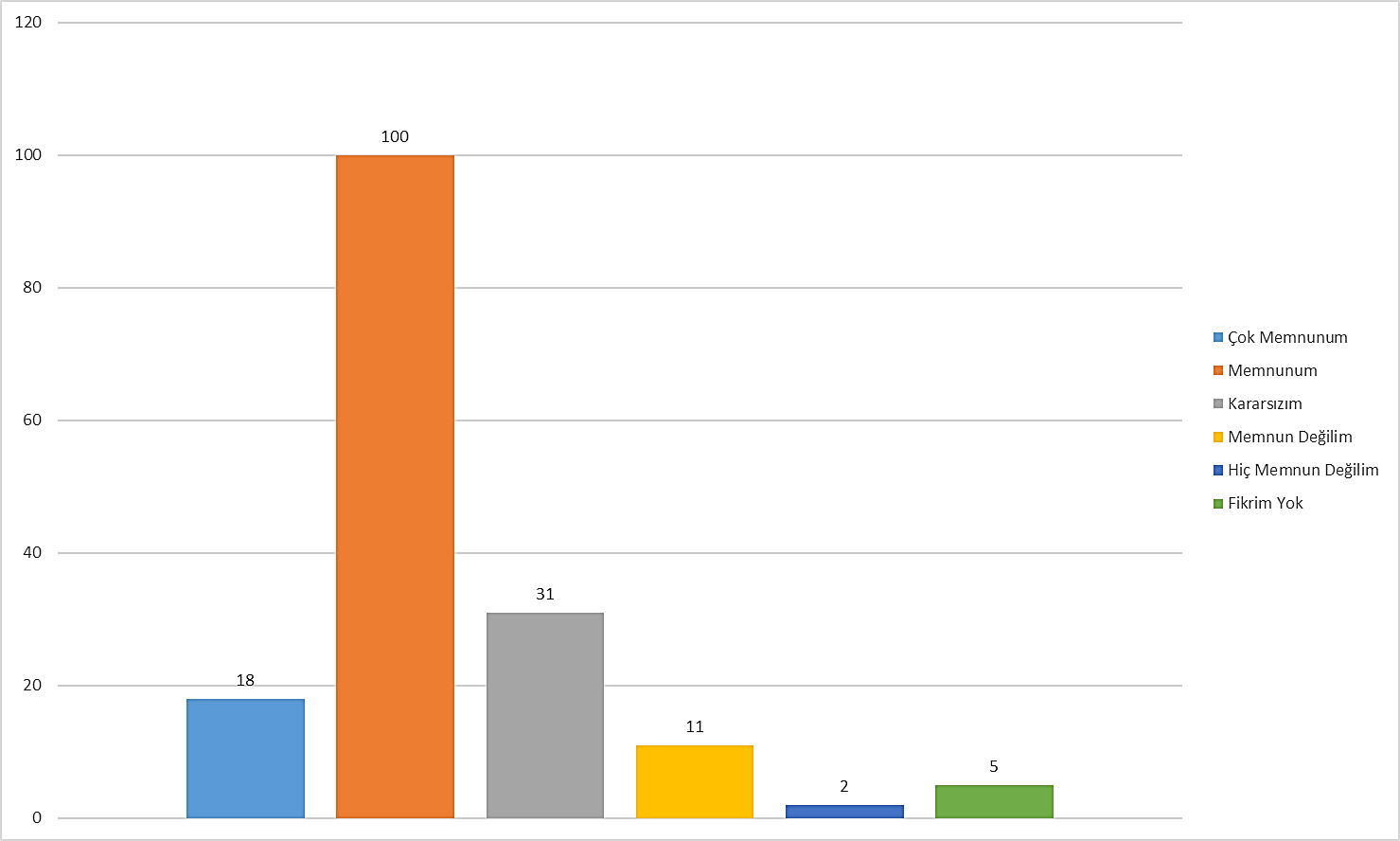 Birimimizdeki öğretim elemanları ve öğrenciler arasındaki iletişimden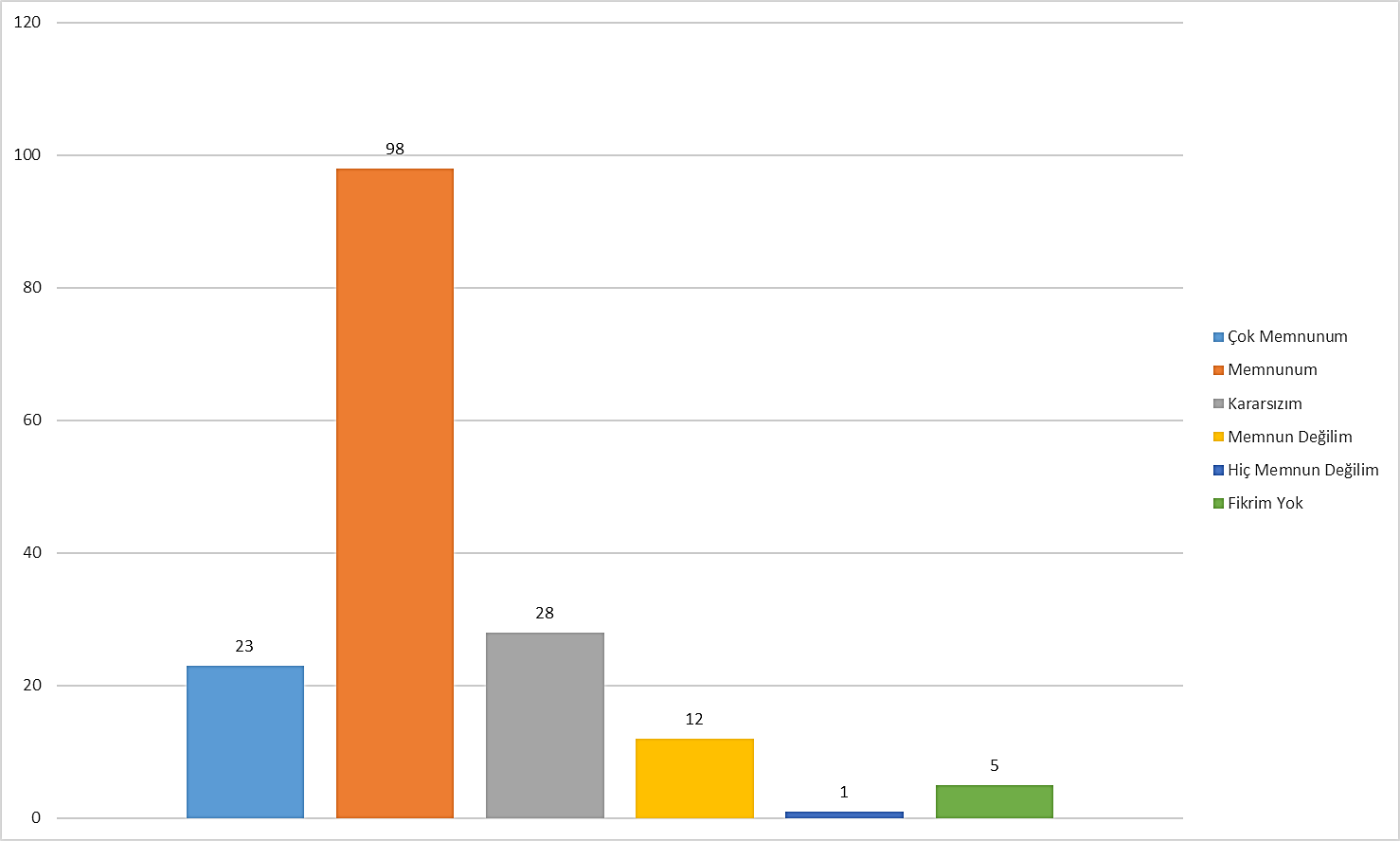 Yöneticilere ulaşabilme kolaylığından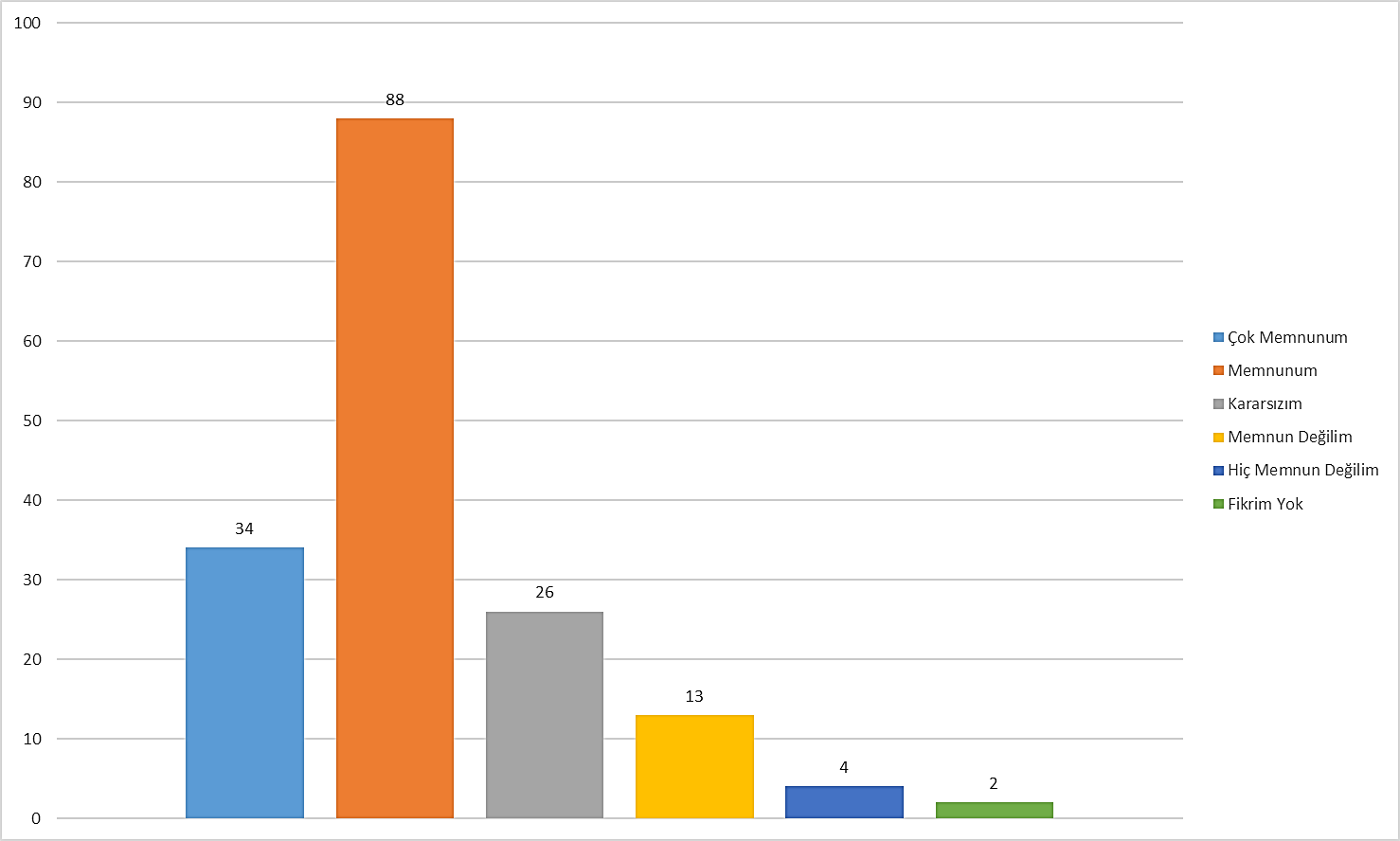 Üniversitemizin herhangi bir birimi ile rahatlıkla iletişim kurabilme konusunda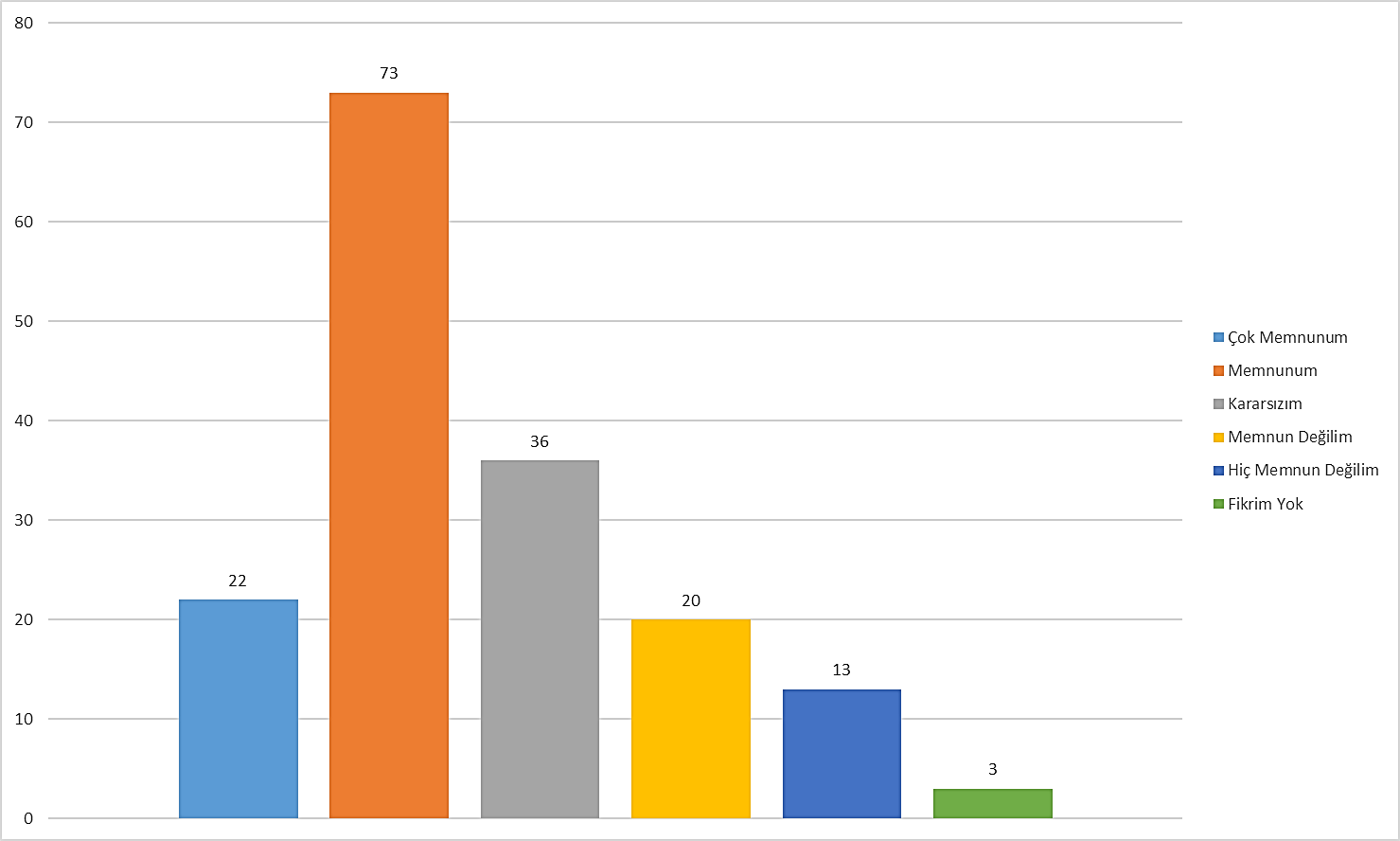 Kurum içi haberleşme araçlarının yeterliliğinden (e- posta, duyurular, …)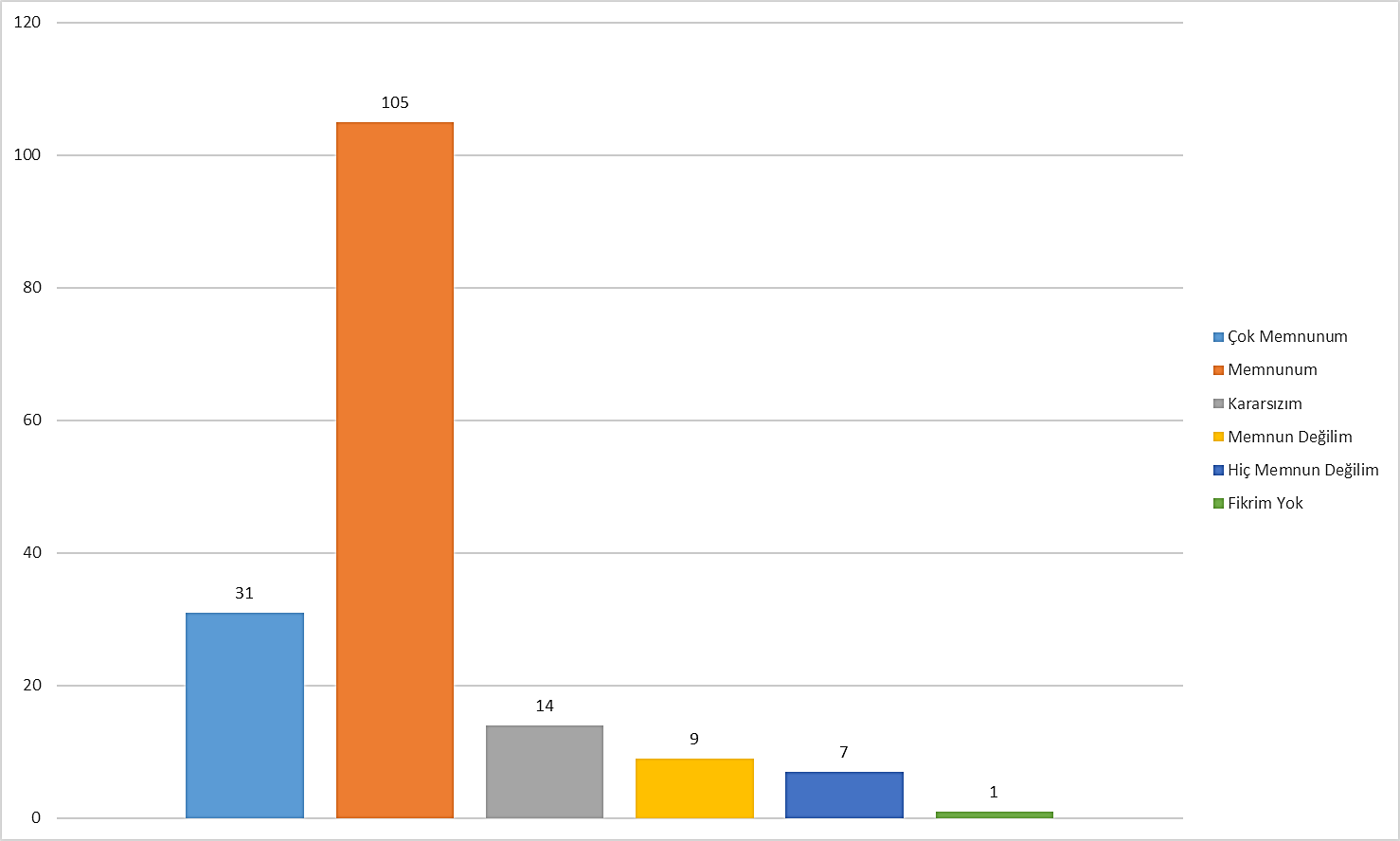 Üniversitemizin web sayfasının yeterliliğinden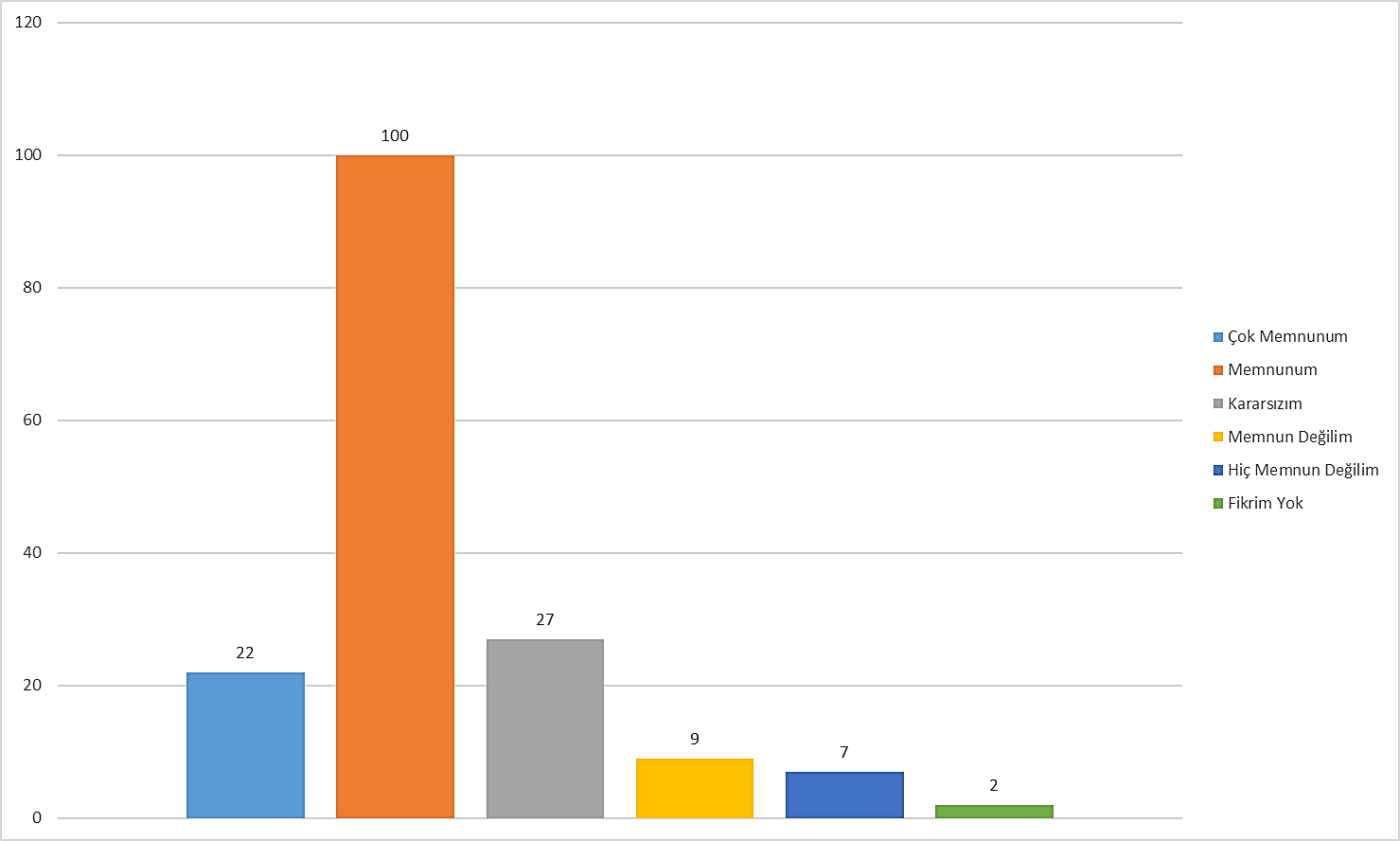 Fakültemizin web sayfasının yeterliliğinden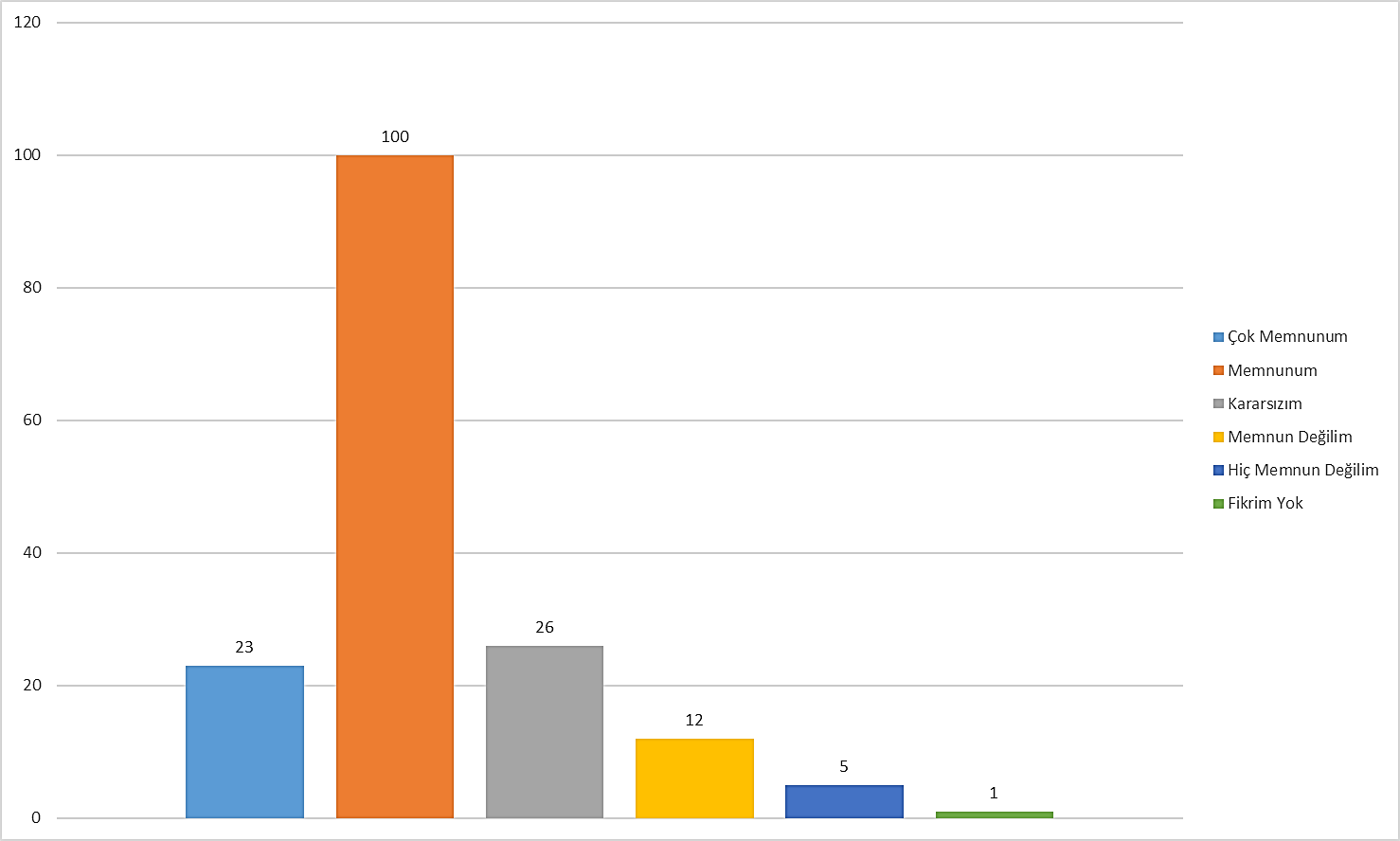 Üniversitemizde araştırma ve yayın yapmaya ayrılabilen zamanın yeterliliğinden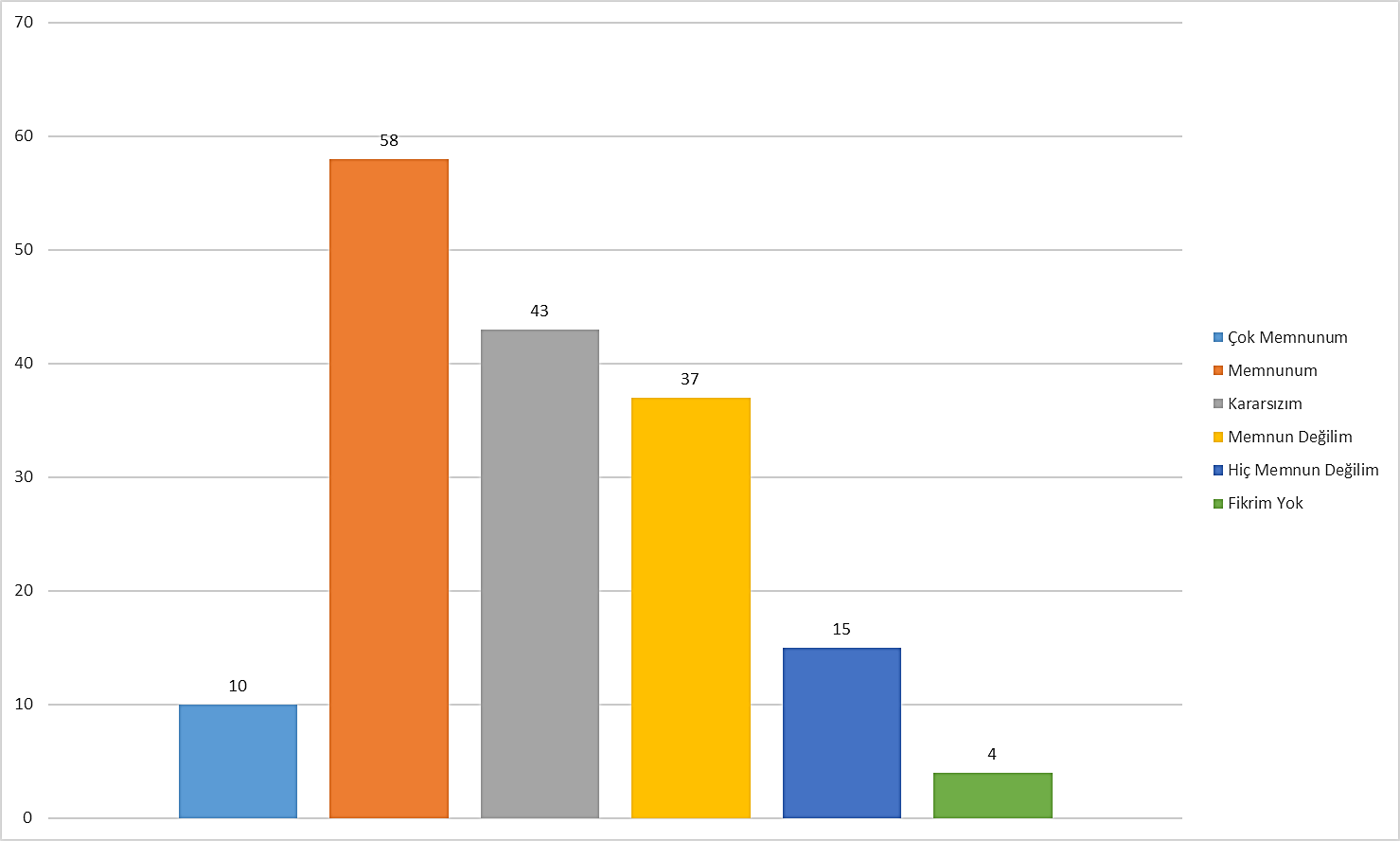 Üniversitemizde araştırma ve yayın yapmayı teşvik edici mekanizmaların yeterliliğinden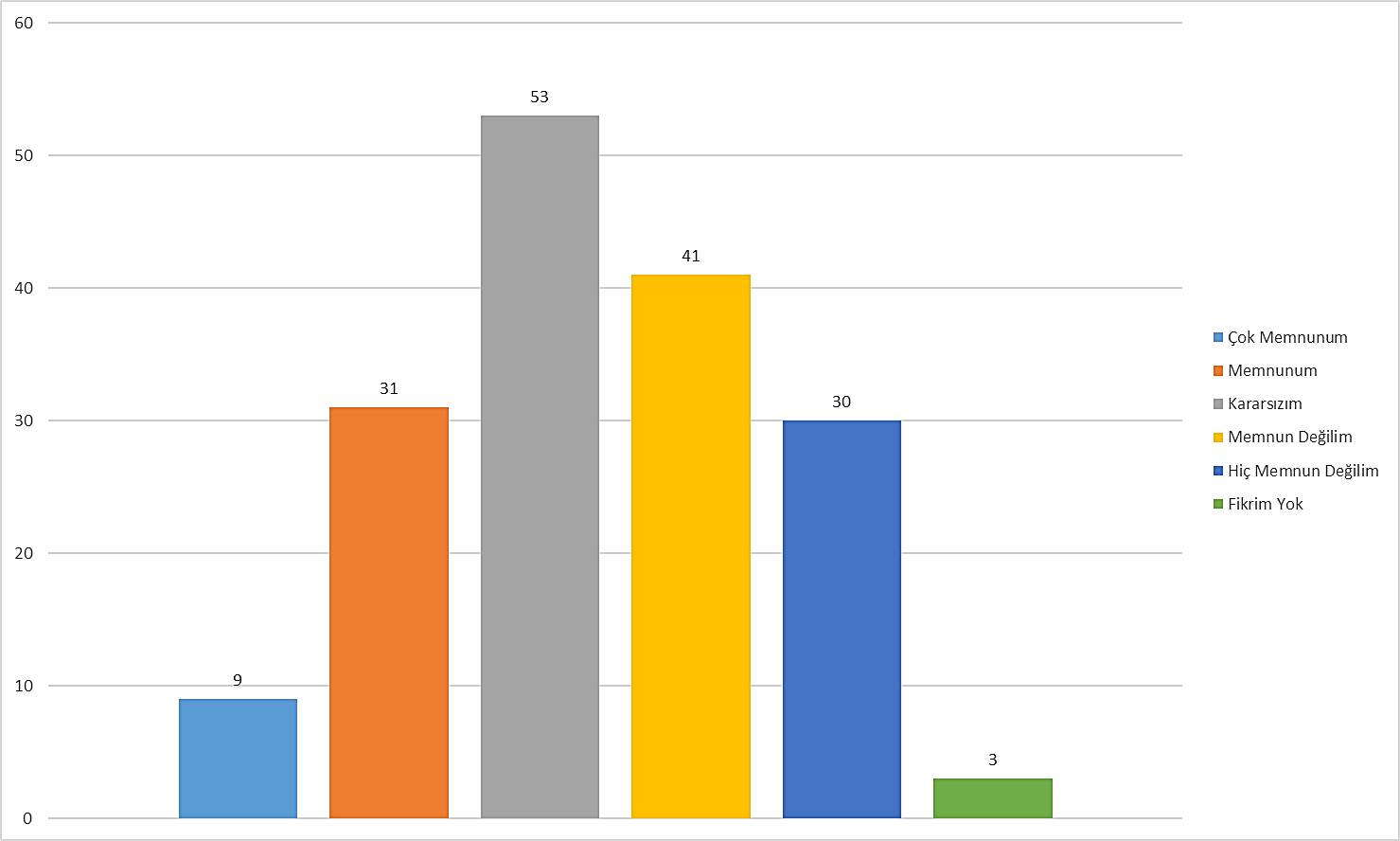 Üniversitemizde araştırma için sağlanan elektronik veri tabanlarının yeterliliğinden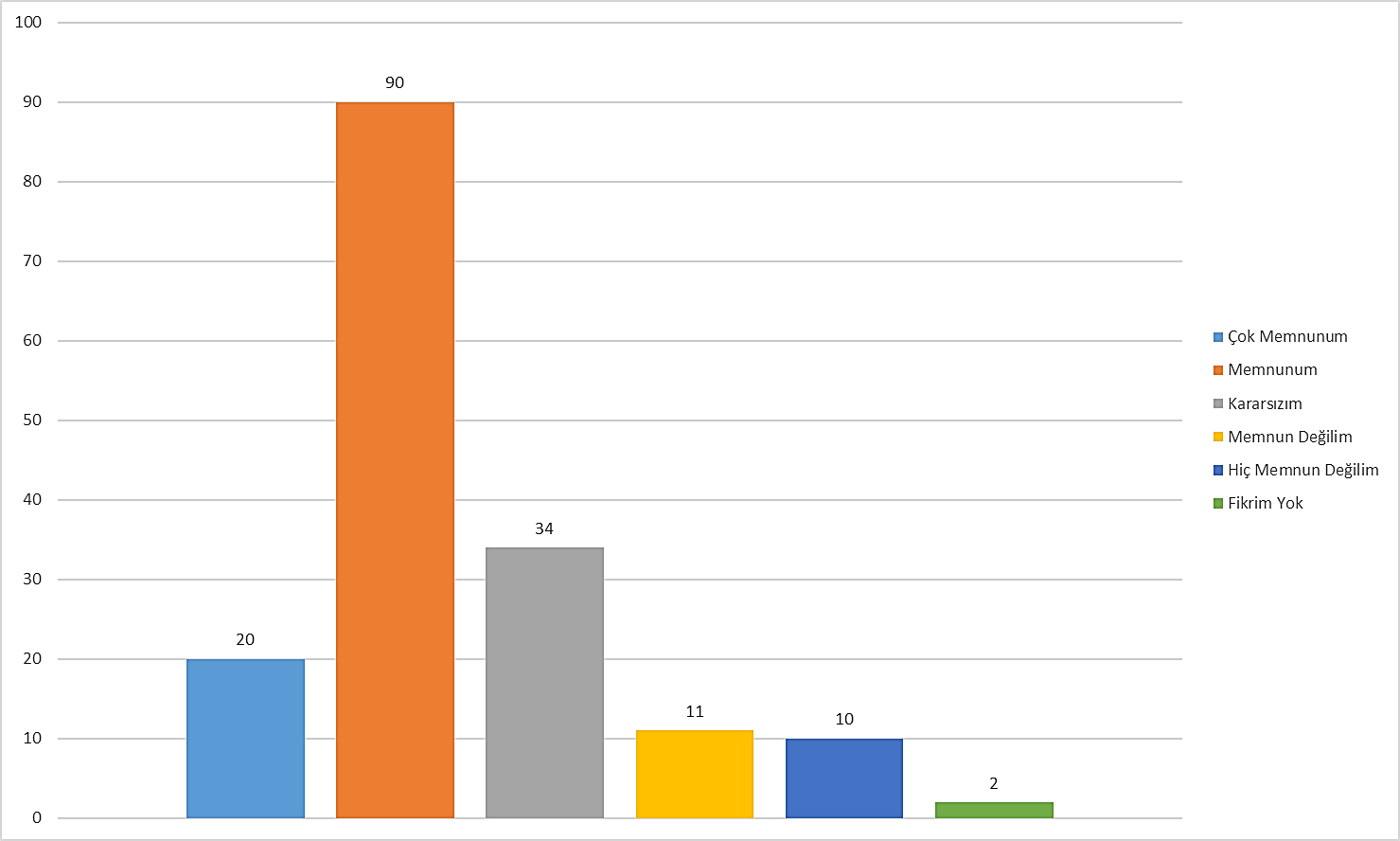 Diğer üniversiteler ile karşılaştırıldığında üniversitemiz yurtiçi/yurtdışı bilimsel toplantı ve kongrelere katılım teşviklerinin yeterliliğinden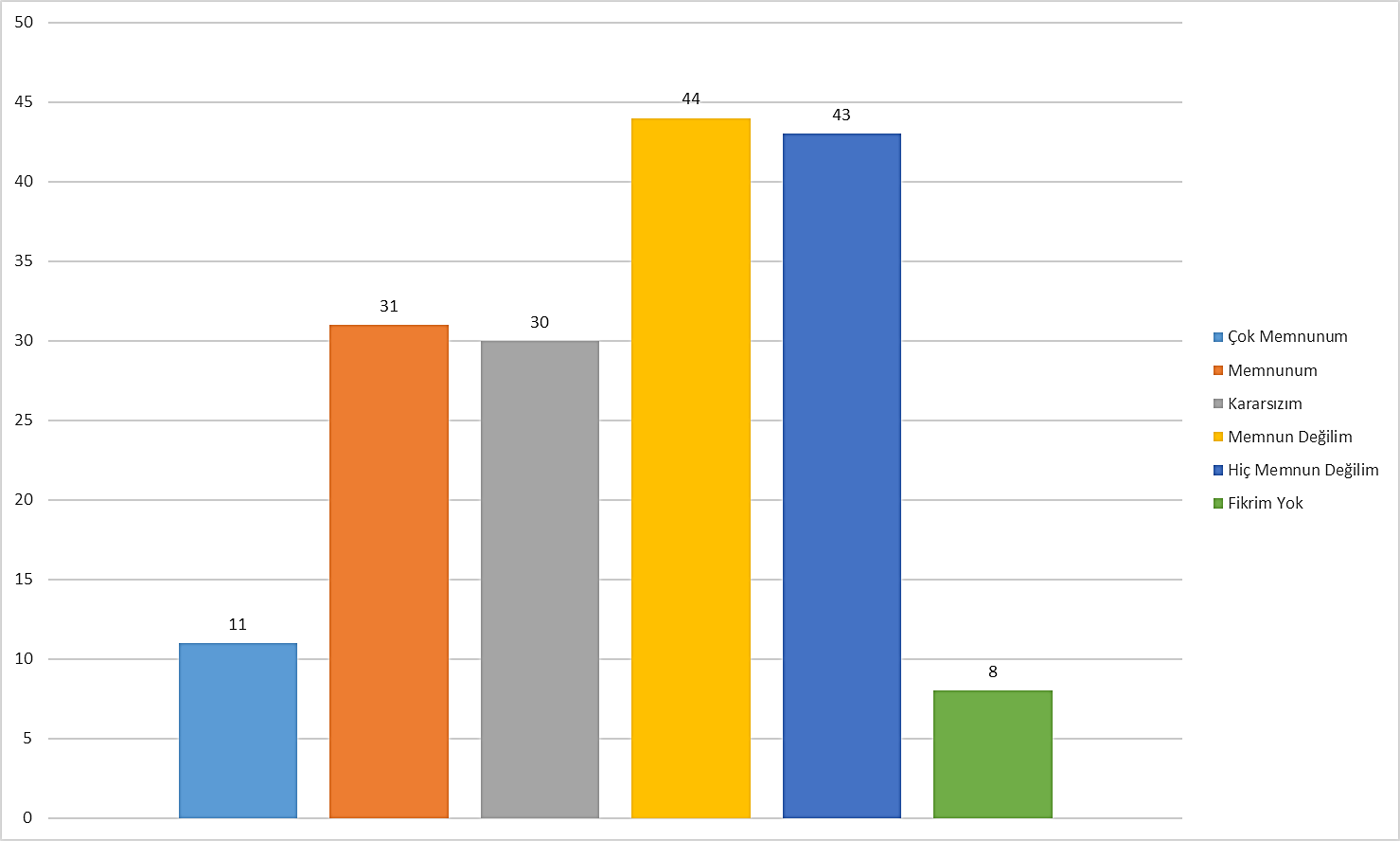 Üniversitemizde akademik personel için sunulan Erasmus, Mevlana vb. değişim programlarının yeterliliğinden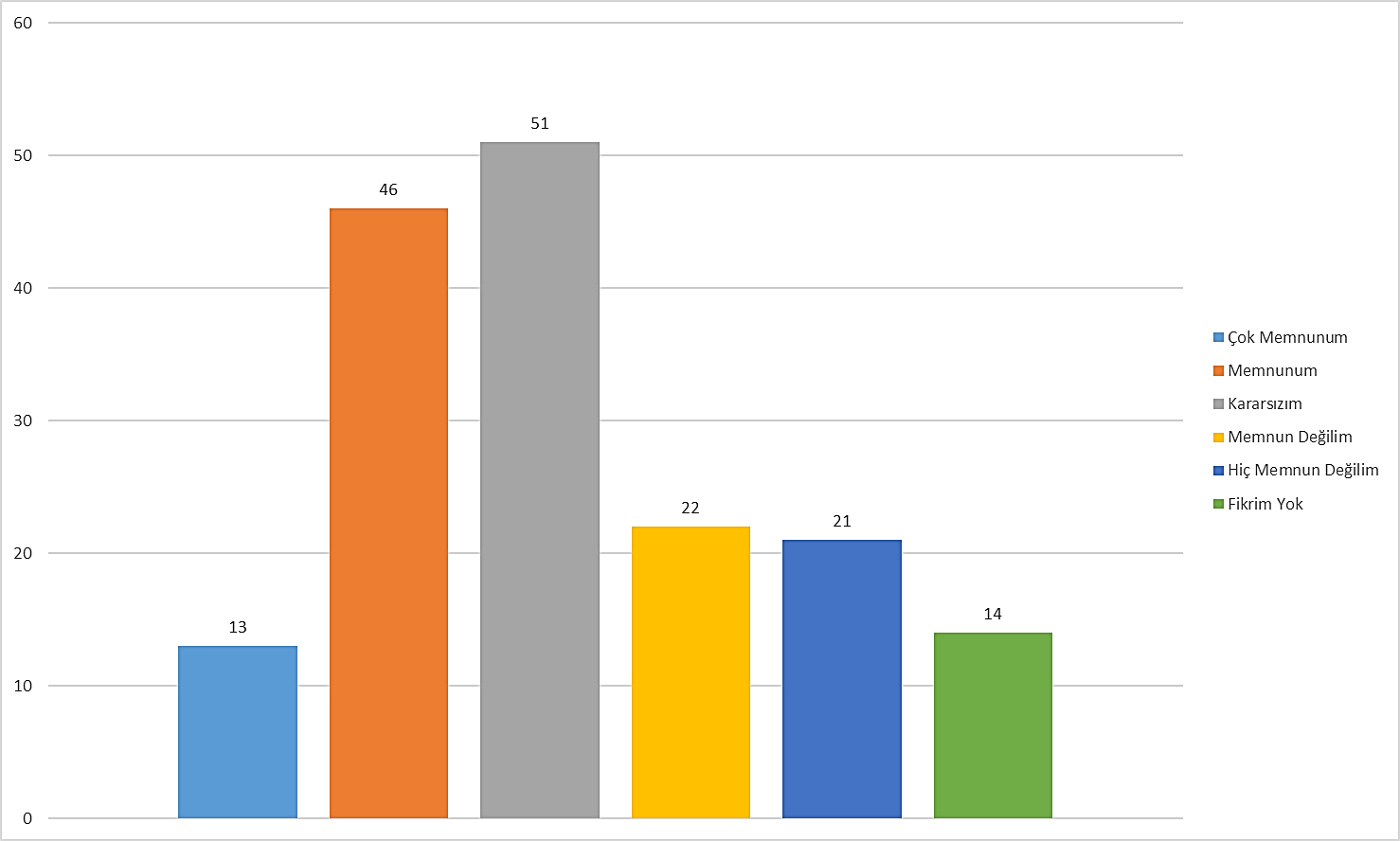 Üniversitemizin Türkiye'deki diğer üniversiteler içindeki konumundan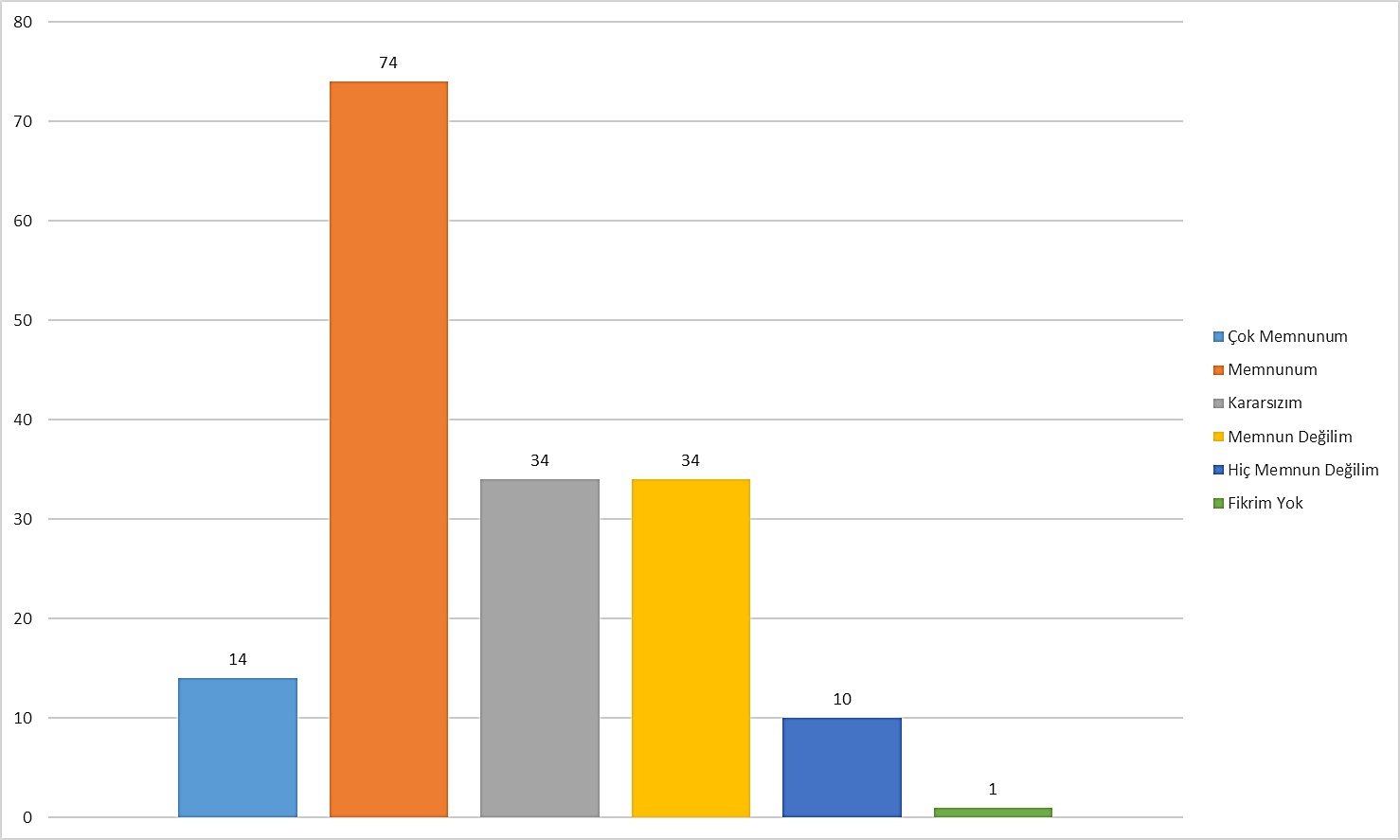 Üniversitemizin yenilikçi çabalarından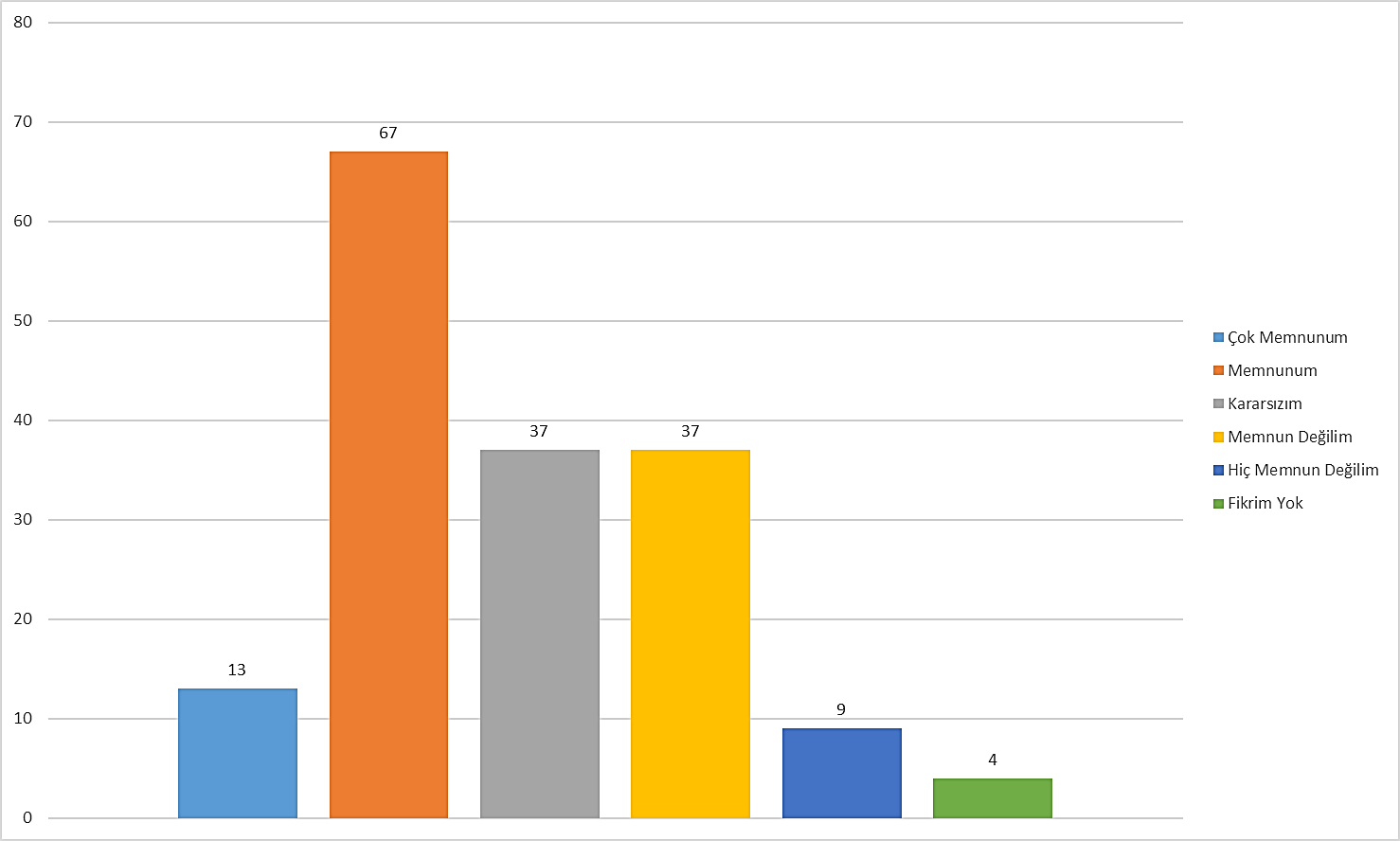 Üniversitemizin diğer üniversiteler ile olan ilişkilerinin yeterliliğinden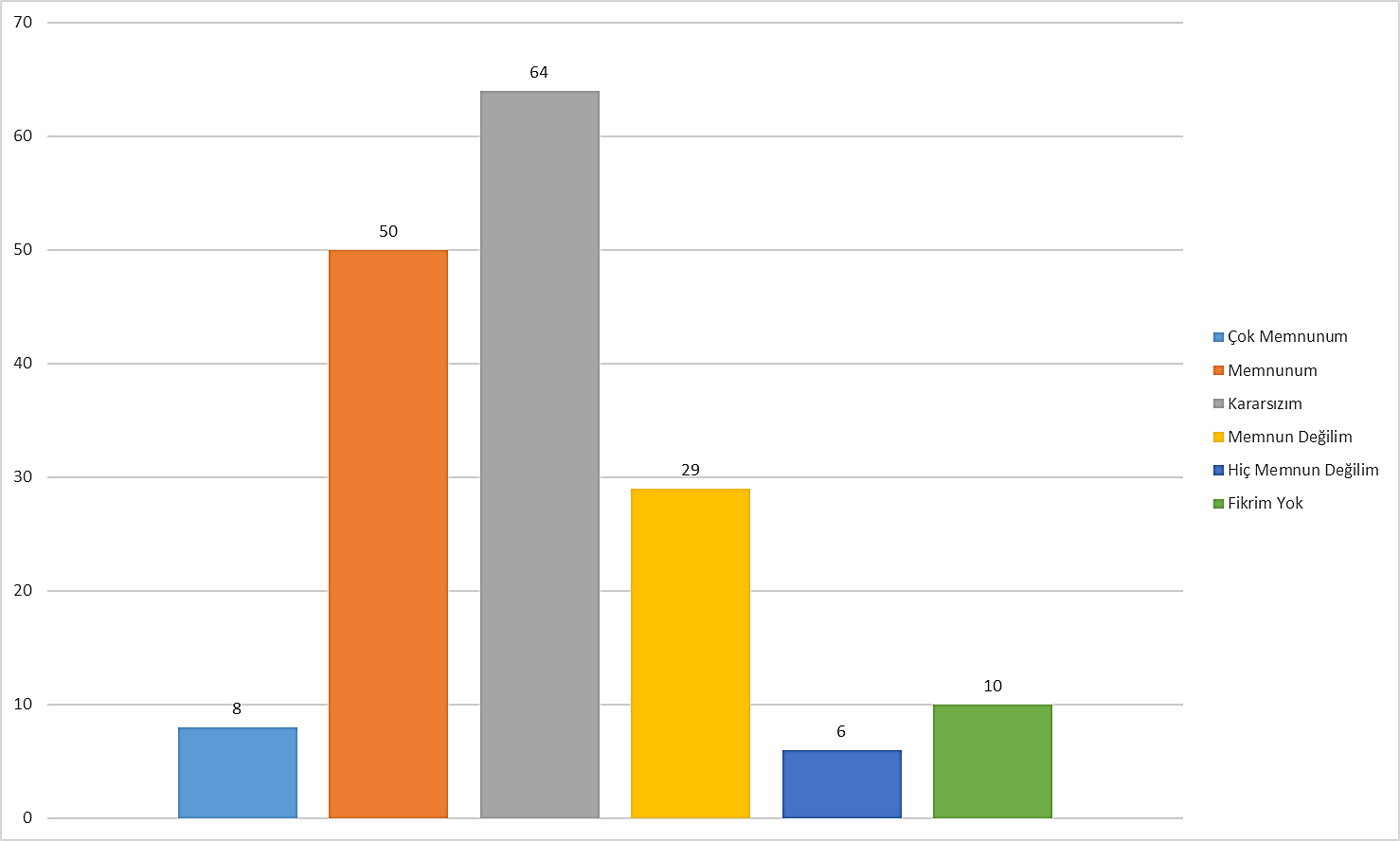 Üniversitemizin disiplinler arası ve çok disiplinli çalışmayı teşvik etmesinden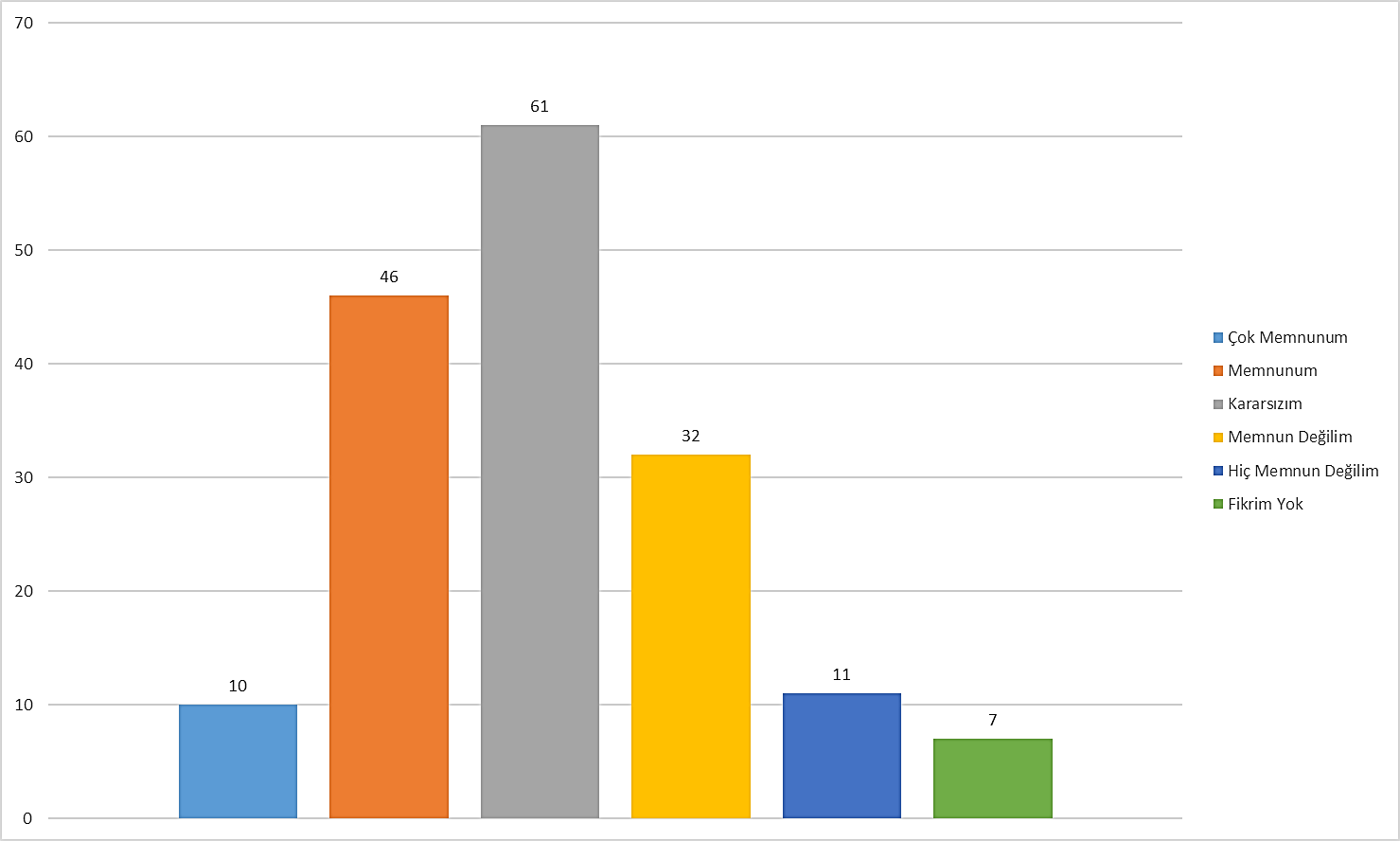 Üniversitemizin devlet, özel kuruluşlar ve sivil toplum örgütleri ile birlikte bölgesel ve ulusal kalkınmaya katkıda bulunma çabasından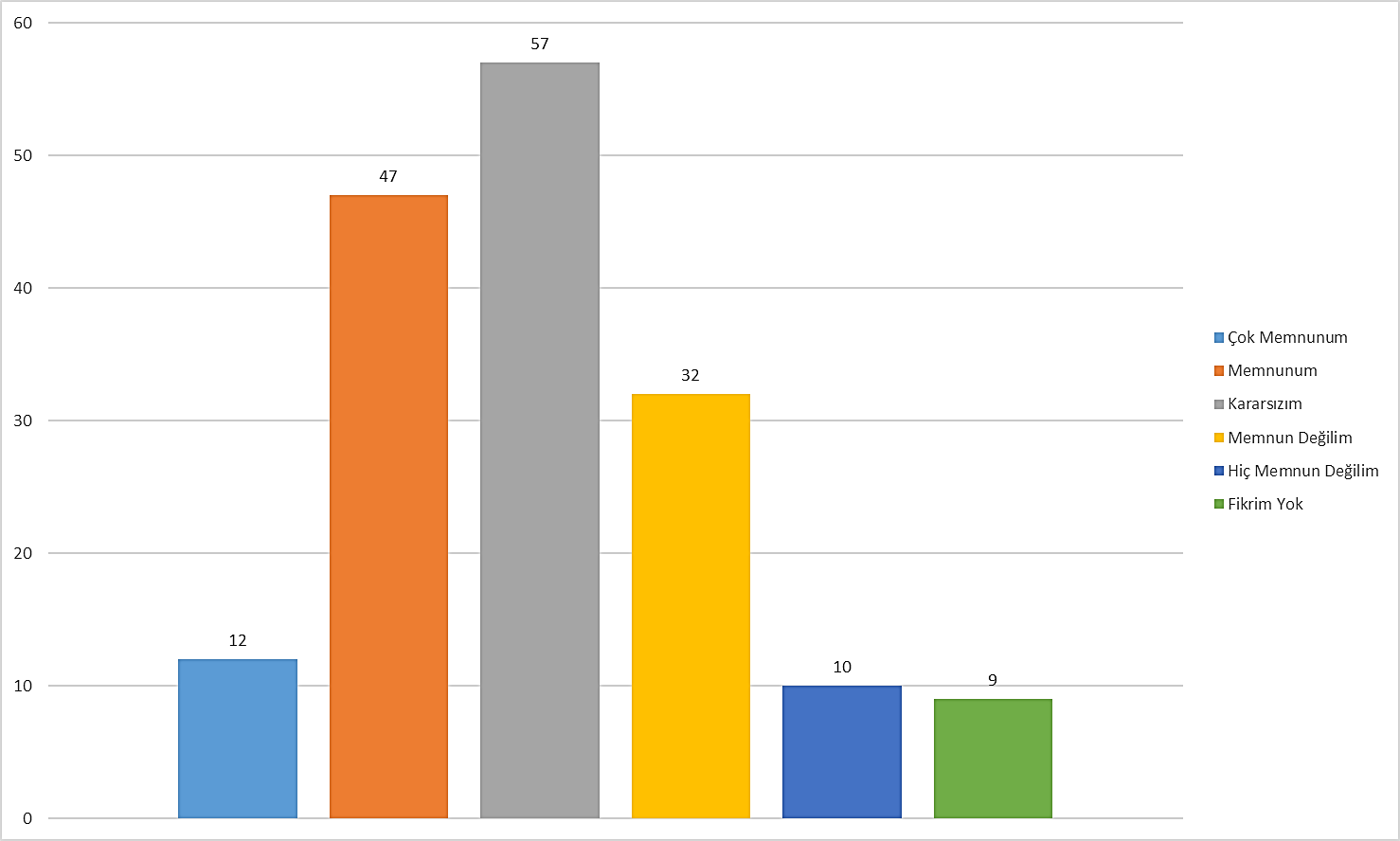 Çalıştığım ortamın temizliğinden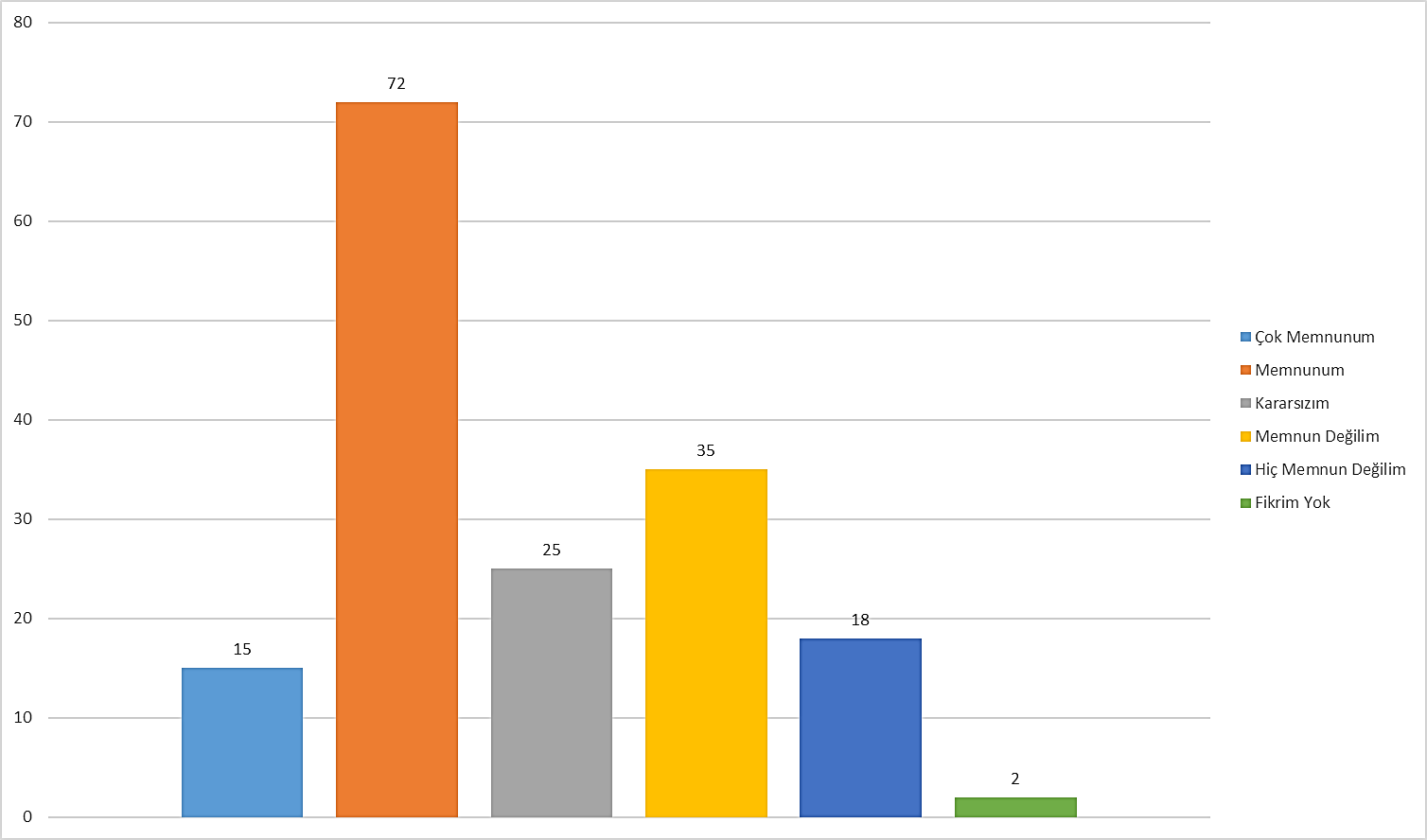 Çalıştığım ortamda oda başına düşen personel sayısının uygun olmasından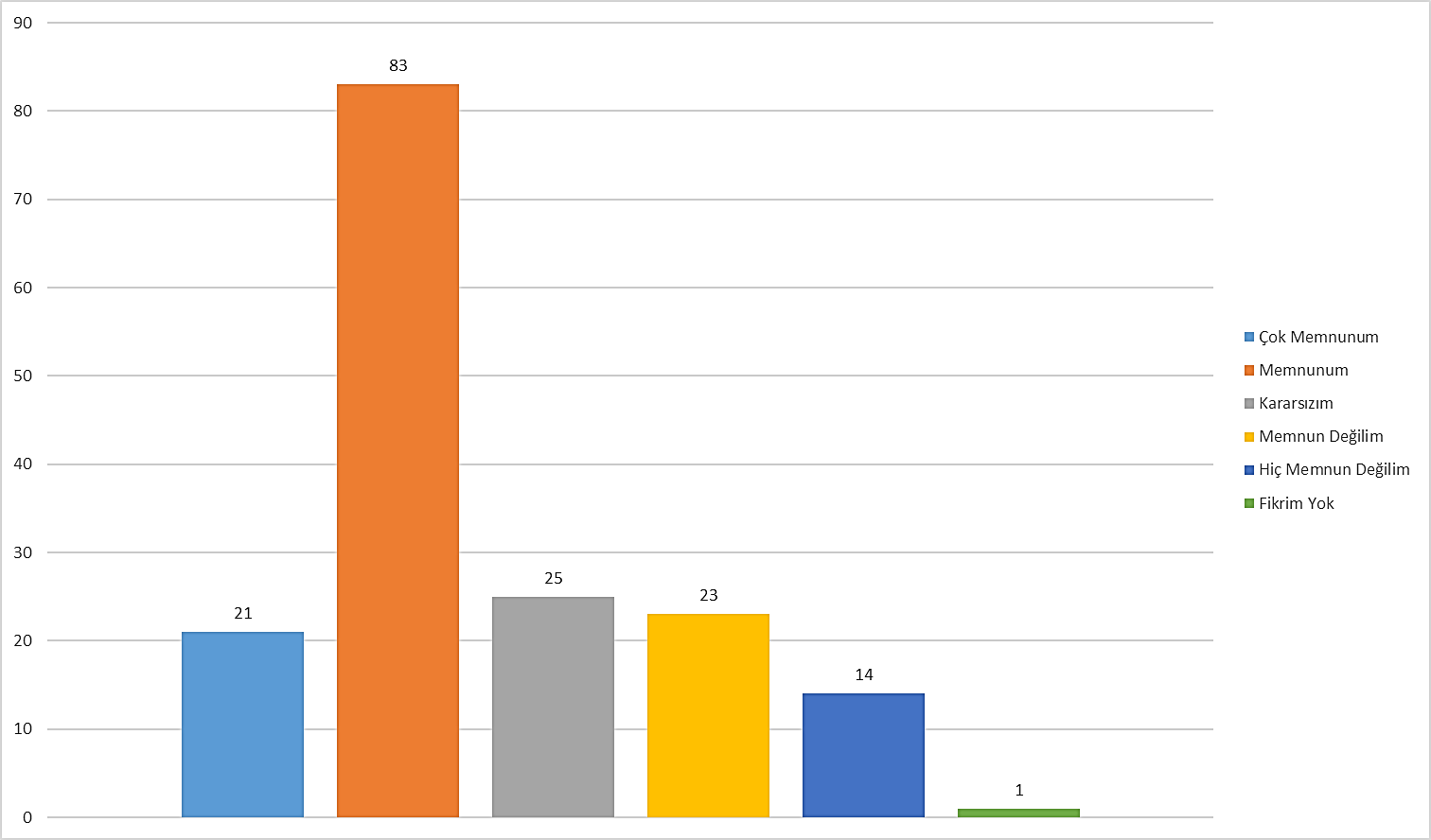 Çalıştığım ortamın iklimlendirme sisteminin uygun olmasından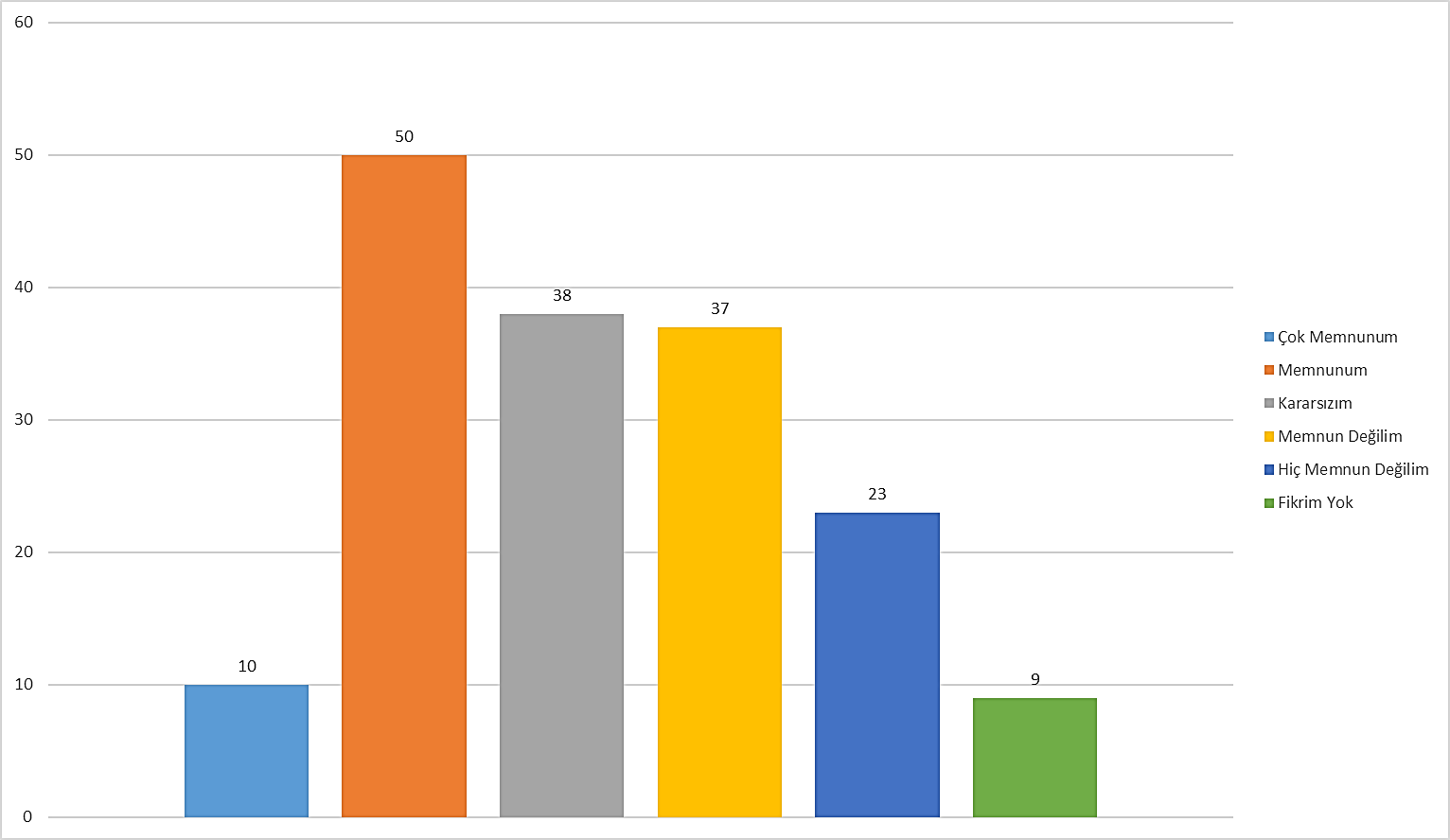 Kültür ve sanat etkinliklerinden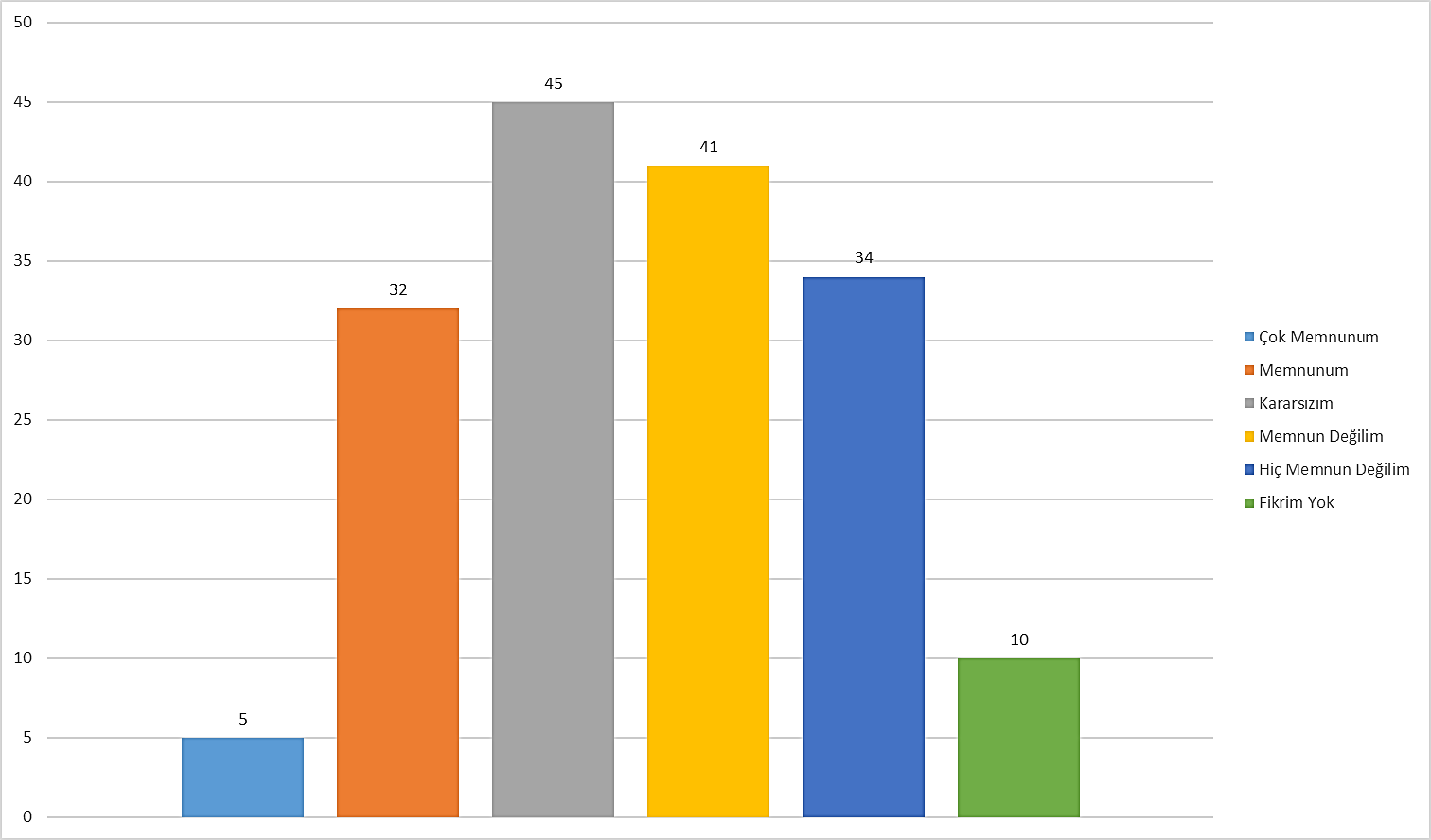 Güvenlik tedbirlerinin yeterliliğinden (yangın, deprem, güvenlik hizmetleri... vb.)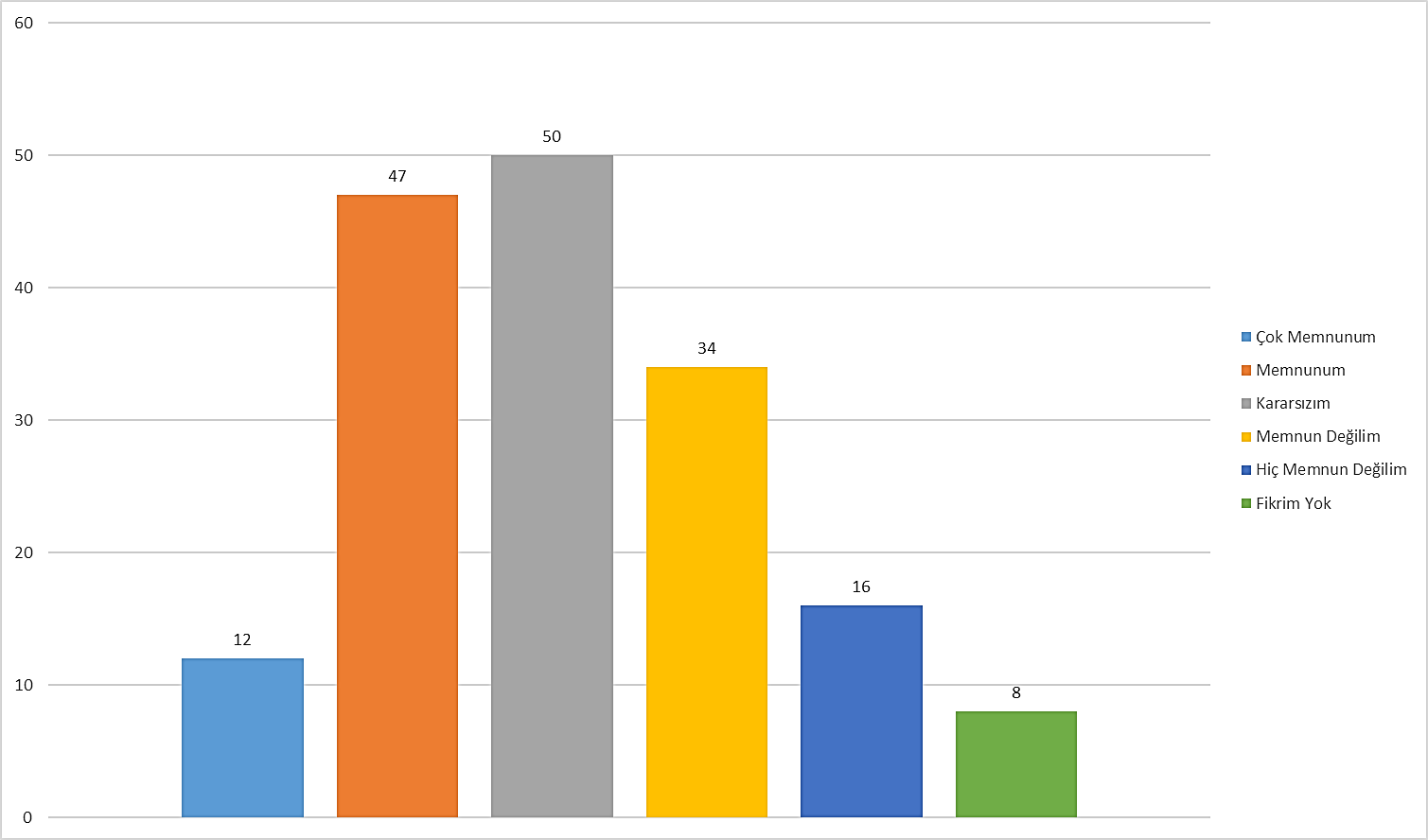 Bilgisayar, yazıcı, fotokopi vb. araç-gereçlerin temininden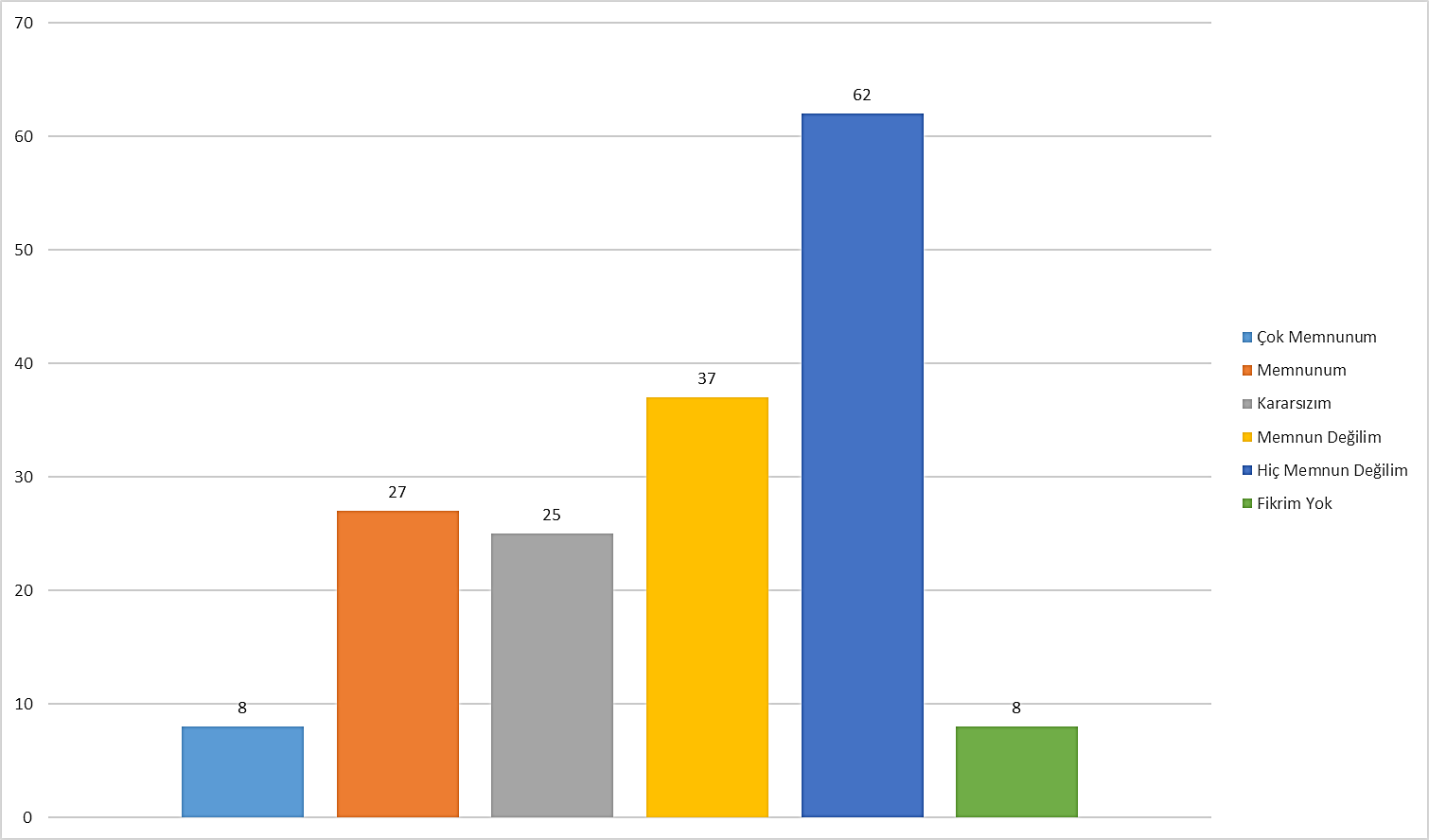 İnternet hizmetlerinden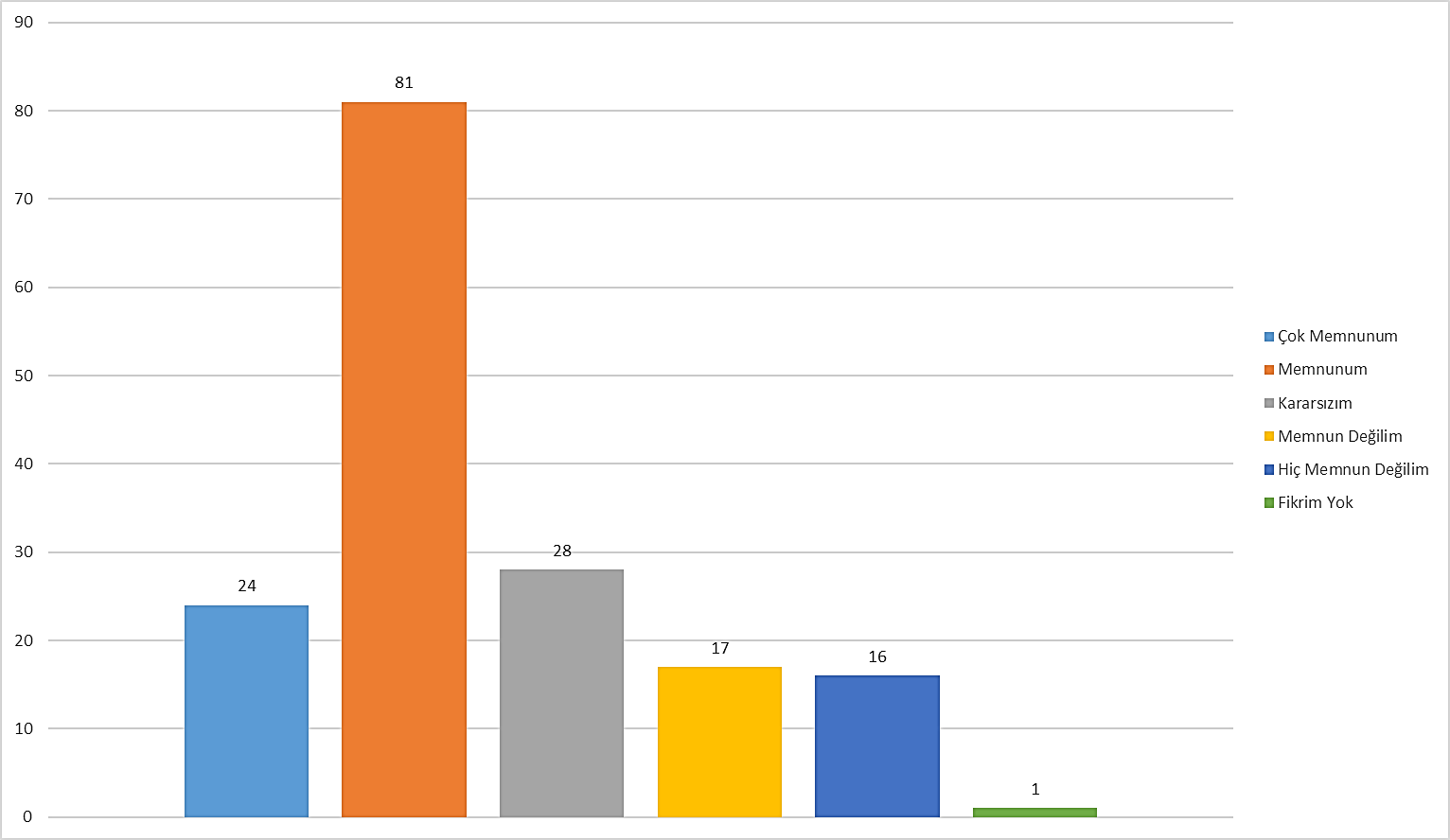 Bilgi-işlem hizmetlerinden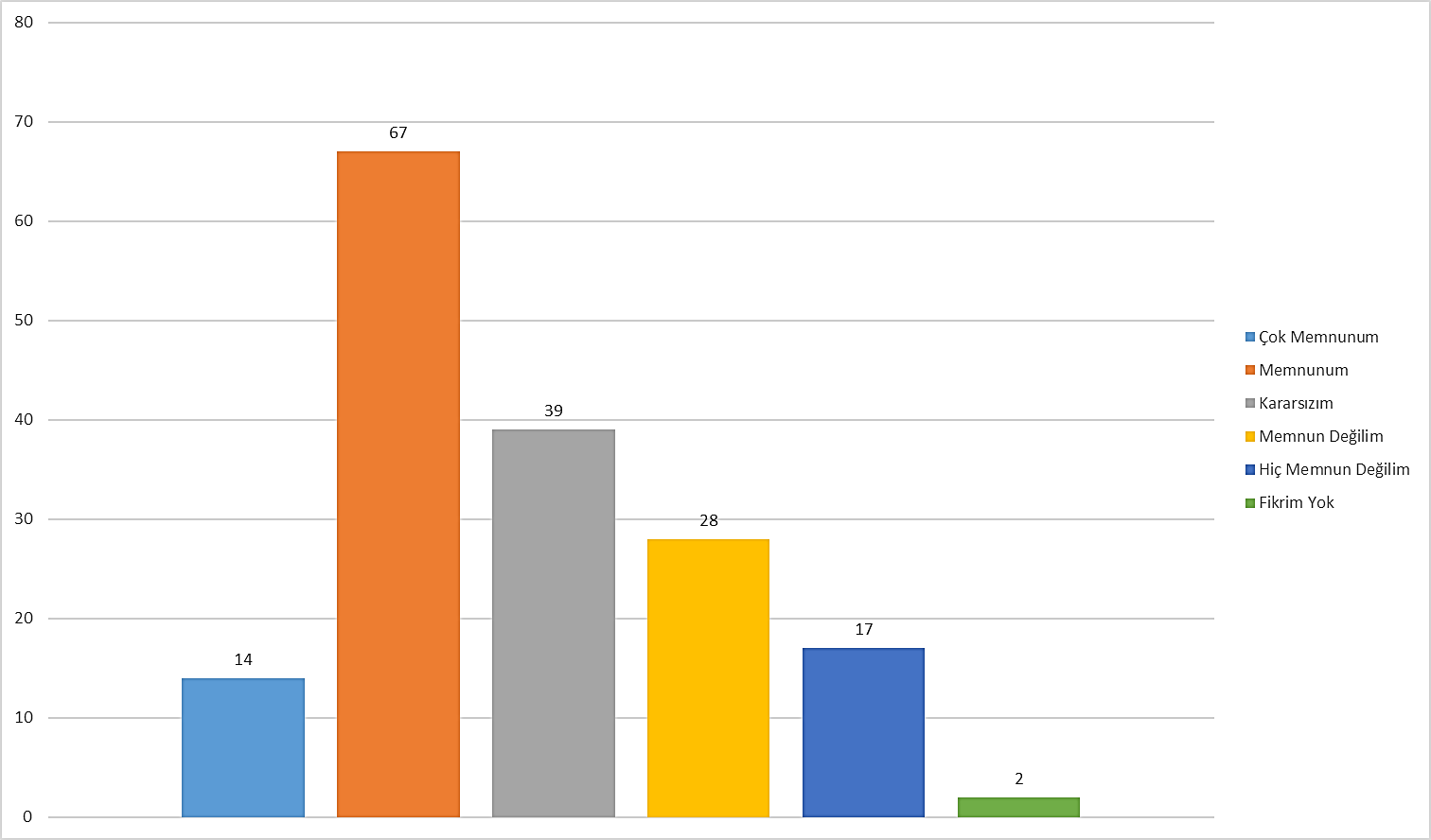 Kütüphane ve dokümantasyon hizmetlerinden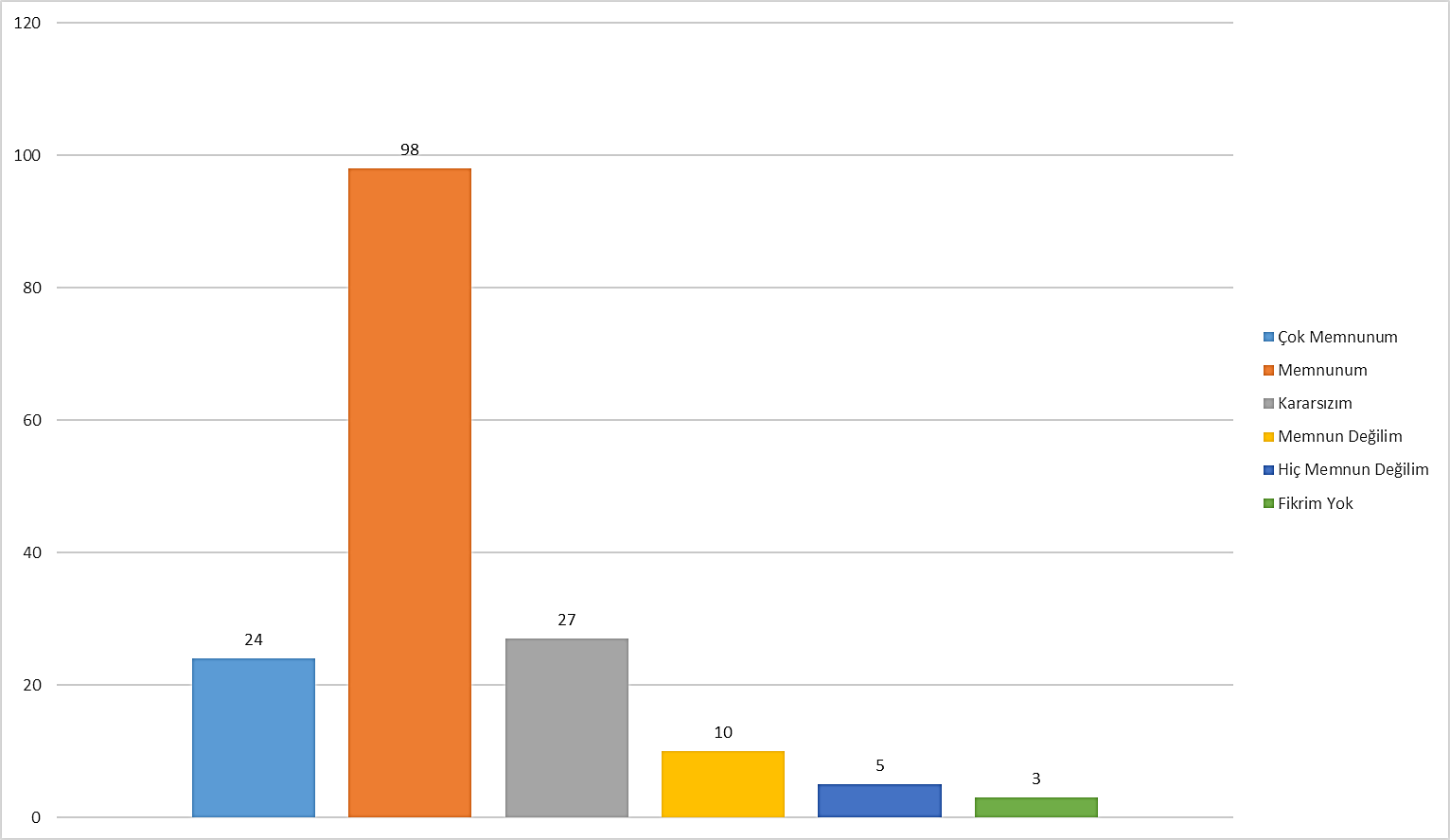 Yapım-onarım hizmetlerinden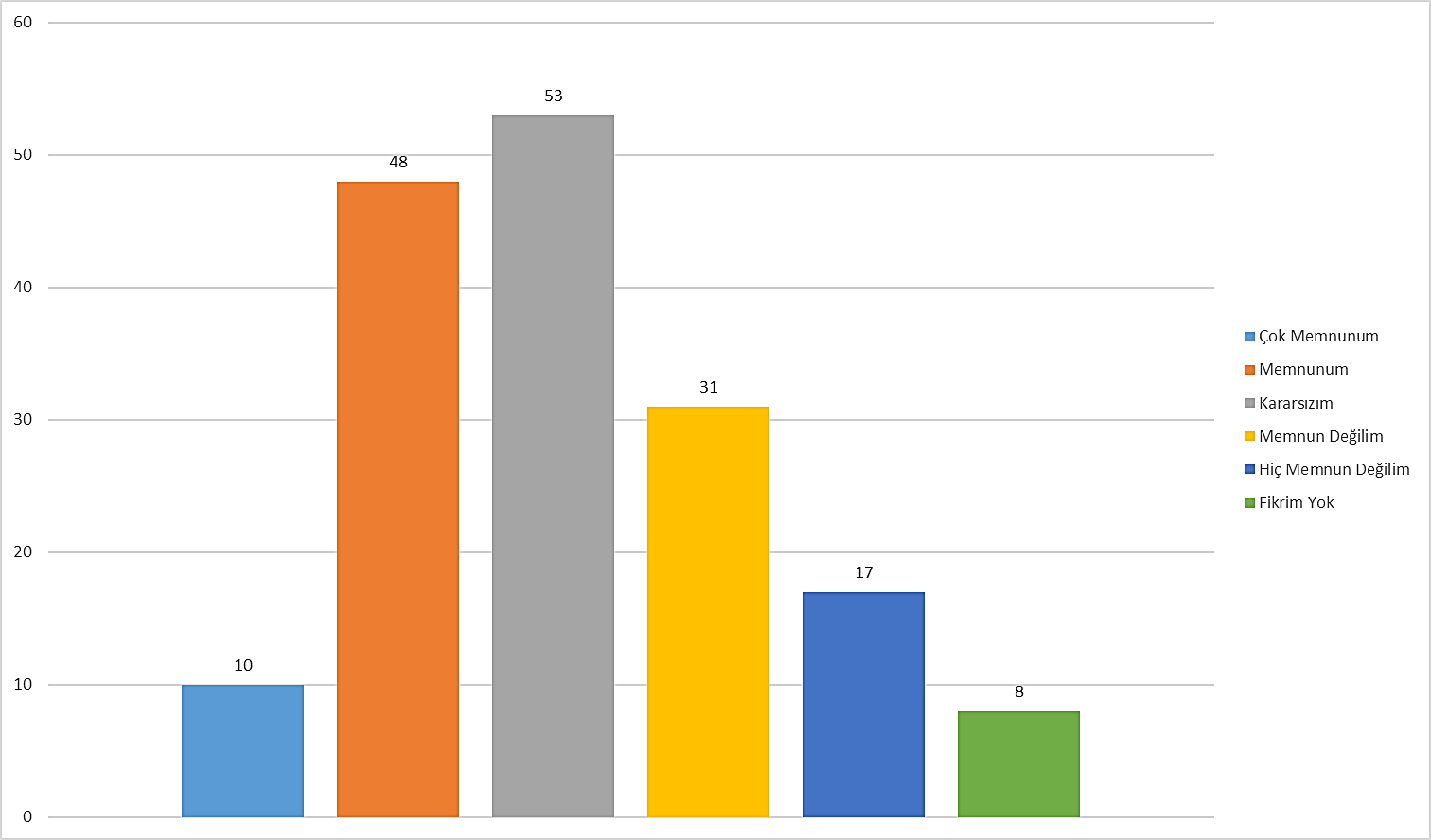 Dersliklerin iklimlendirme sisteminin uygun olmasından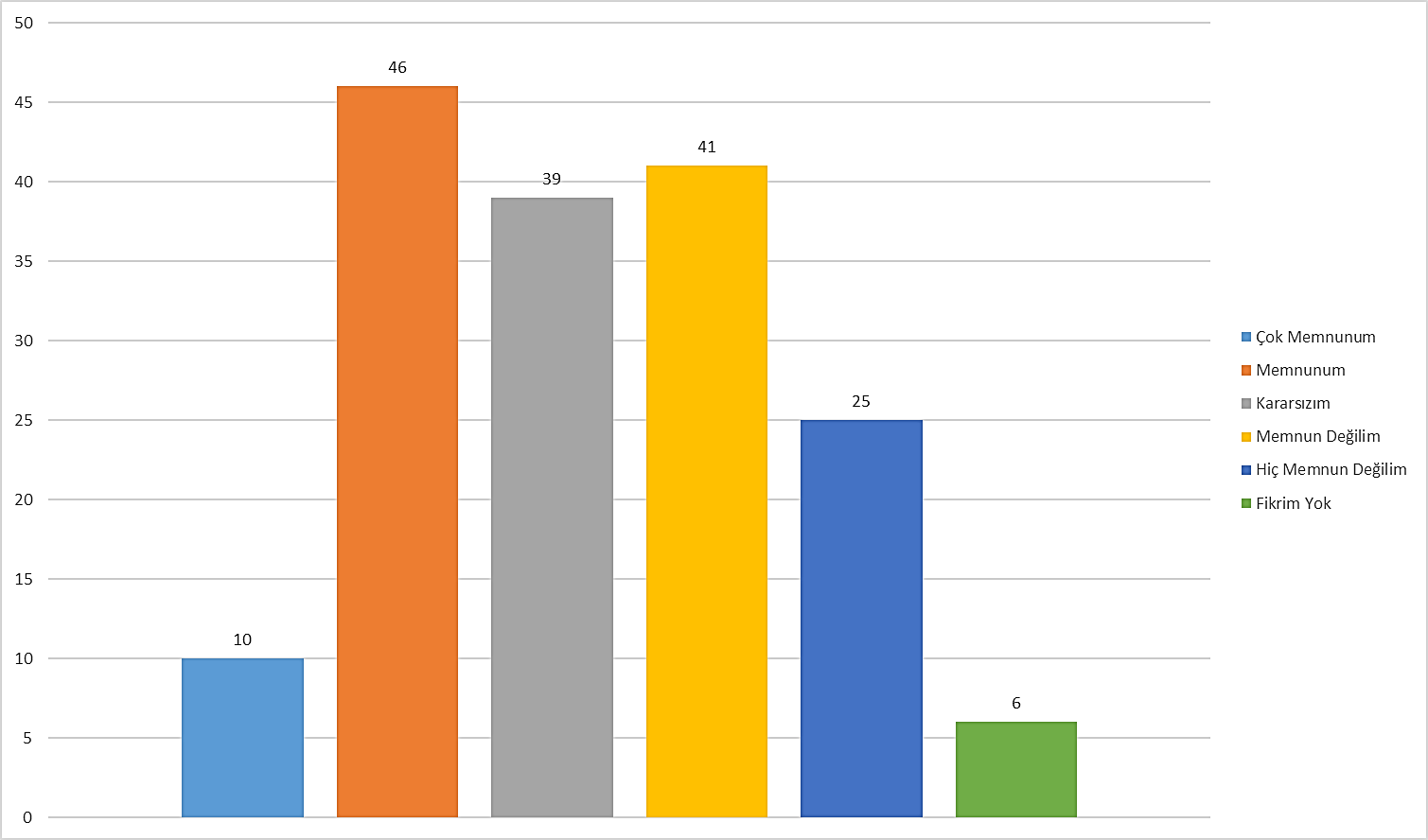 Kongre-toplantı salonları ve mekanlarının yeterliliğinden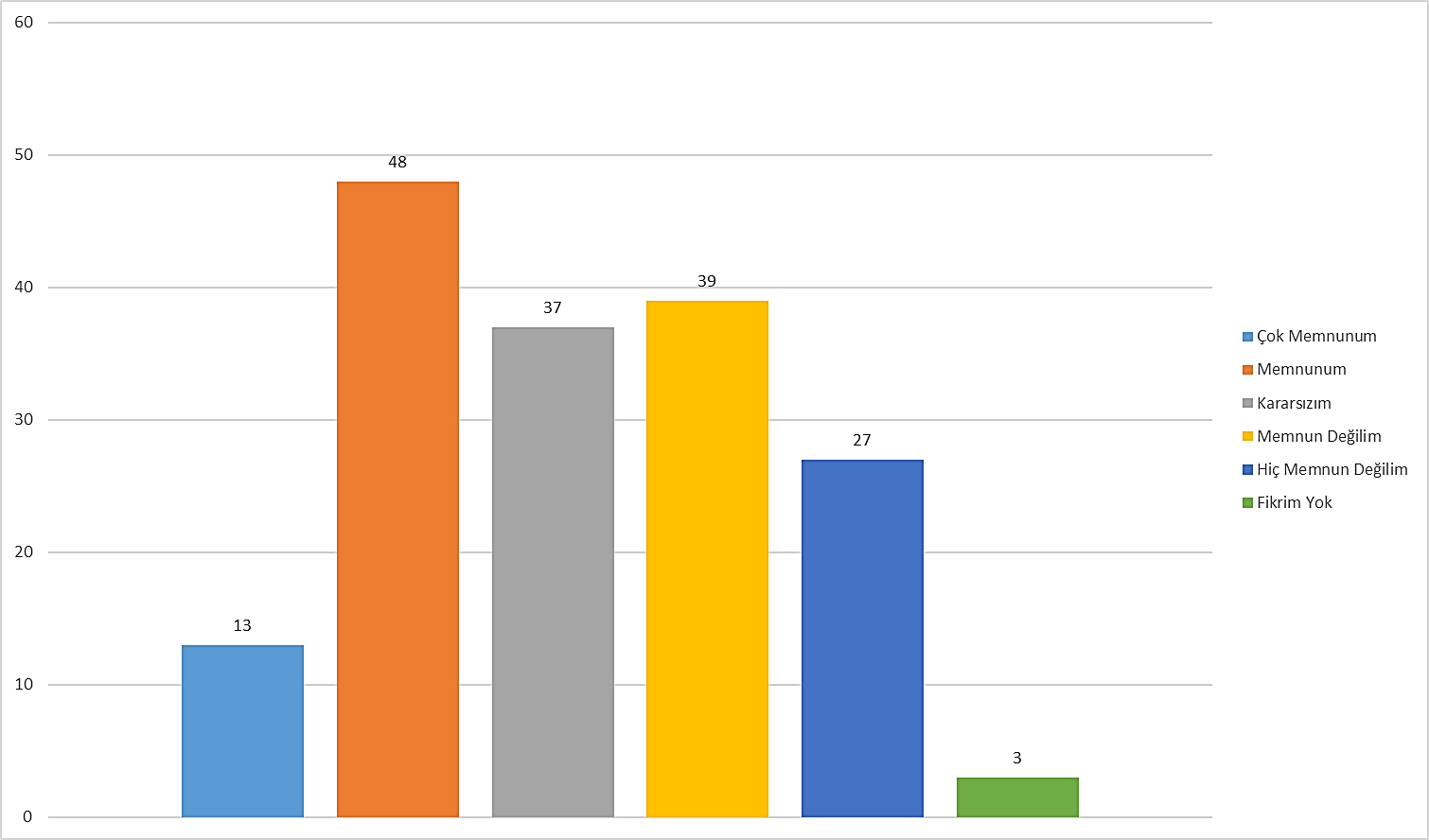 Personel yemekhanesinin mekan olarak yeterli olmasından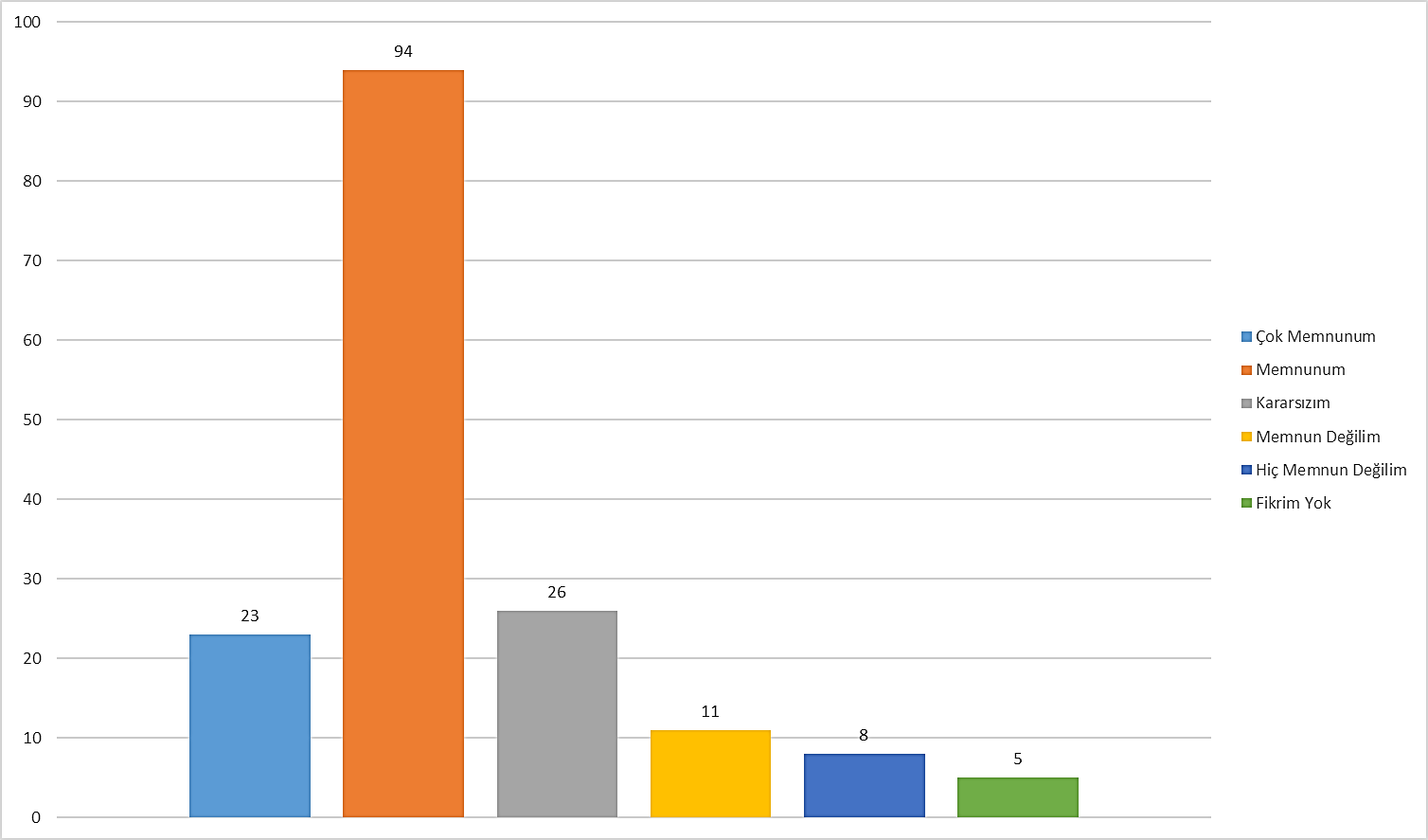 Personel yemekhanesinin yemeklerinin kalite açısından yeterli olmasından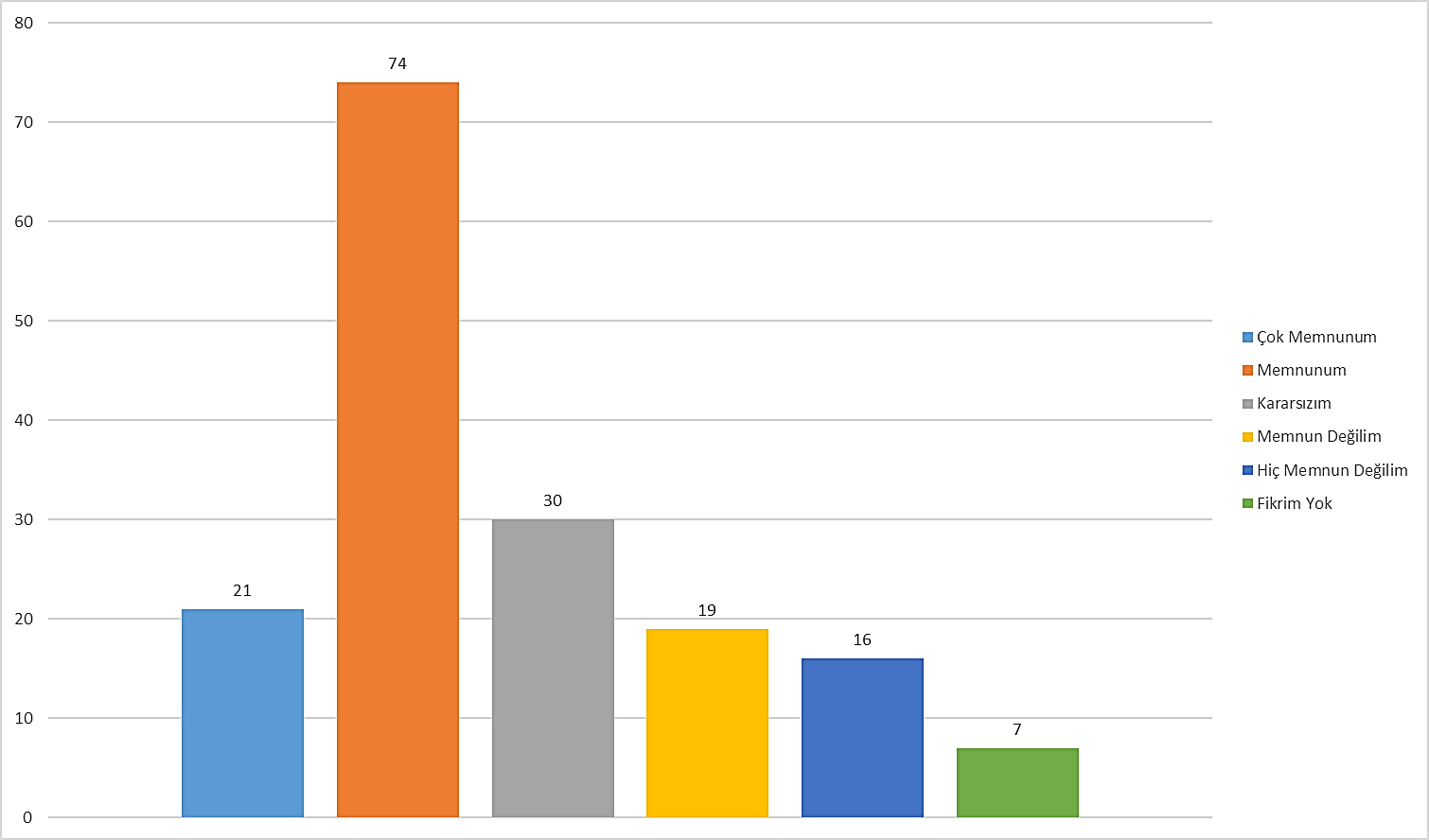 Personel yemekhanesinin yemeklerinin miktar olarak yeterli olmasından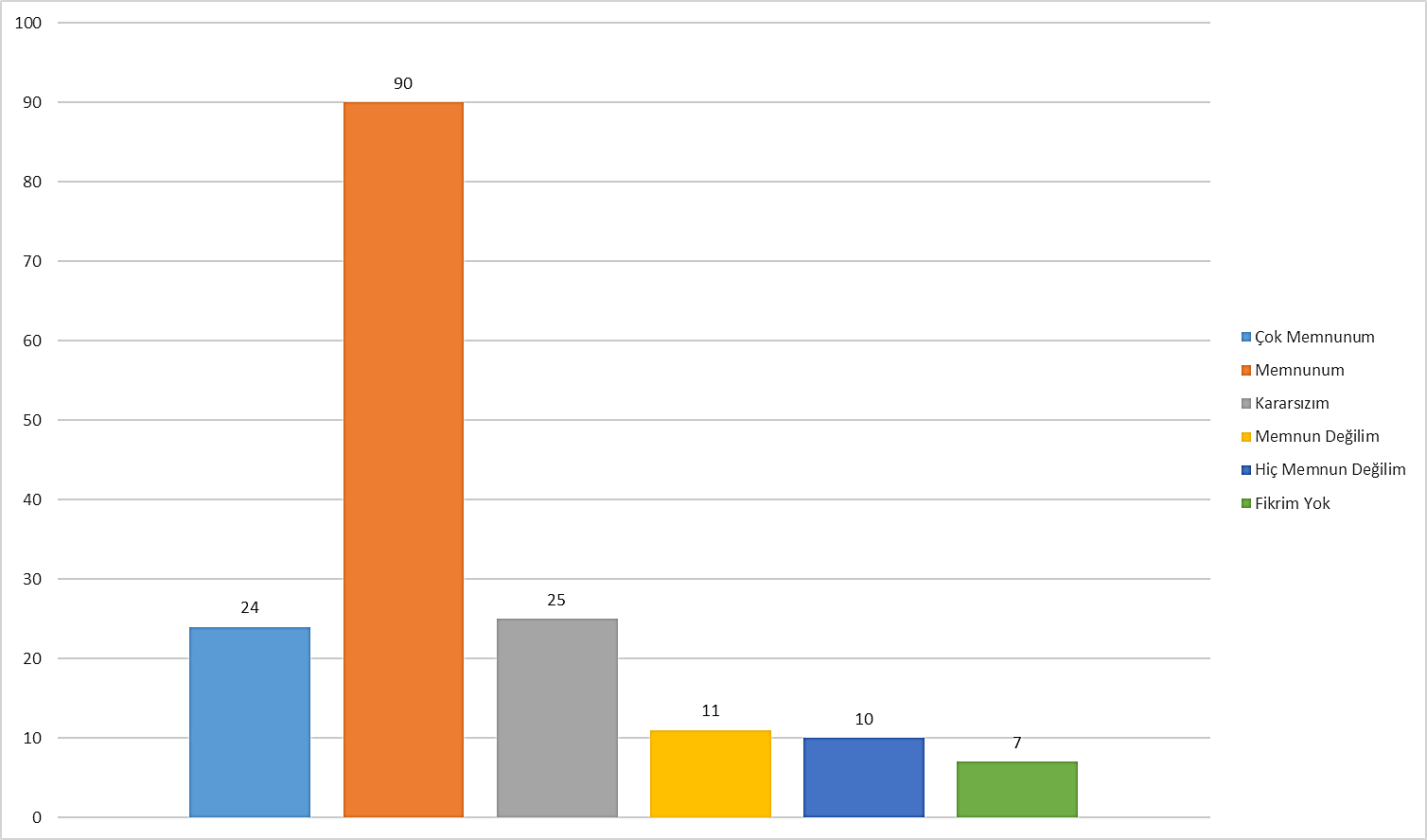 Üniversite genelinde kafeterya/kantin hizmetlerinden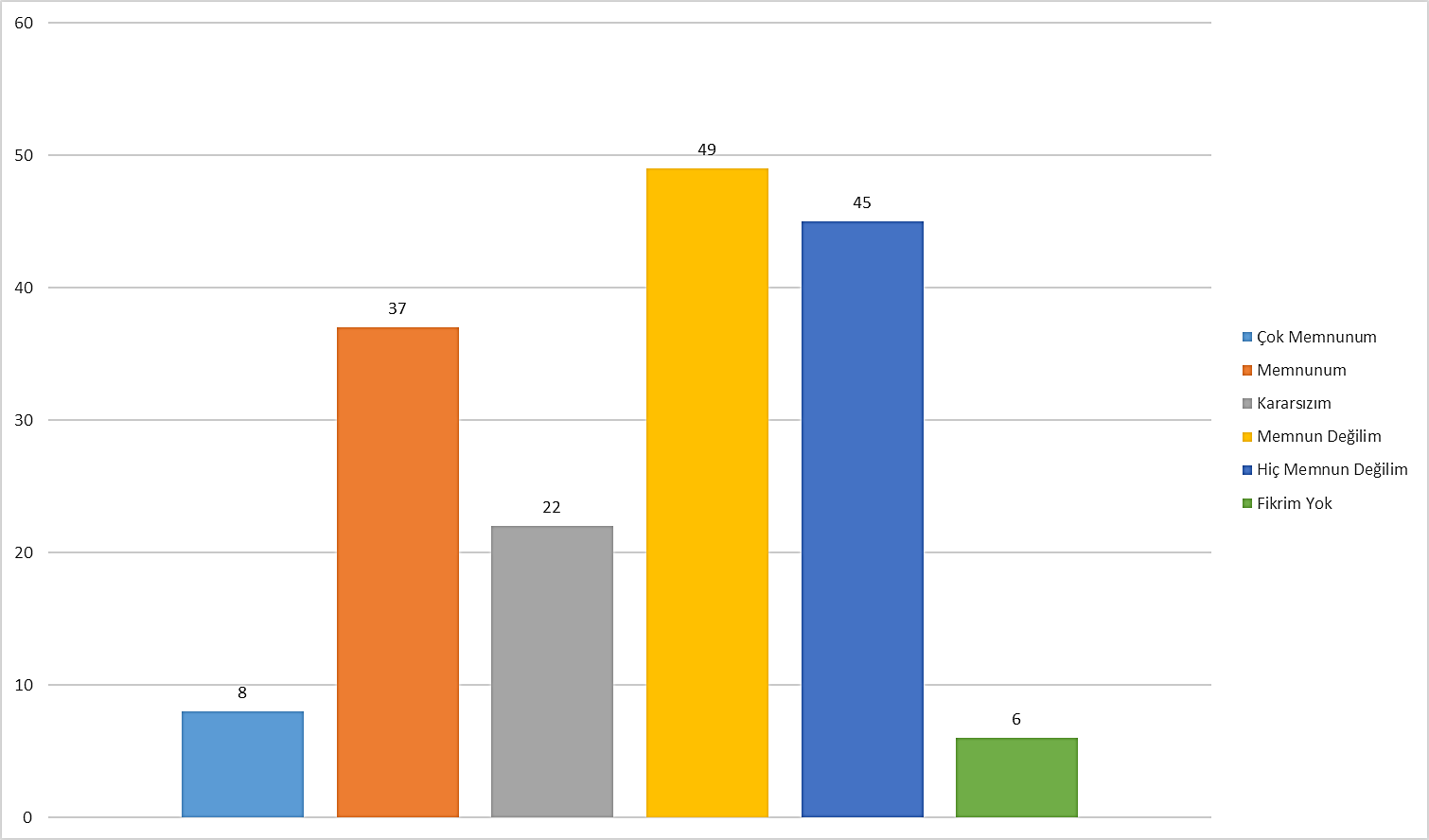 Otopark alanından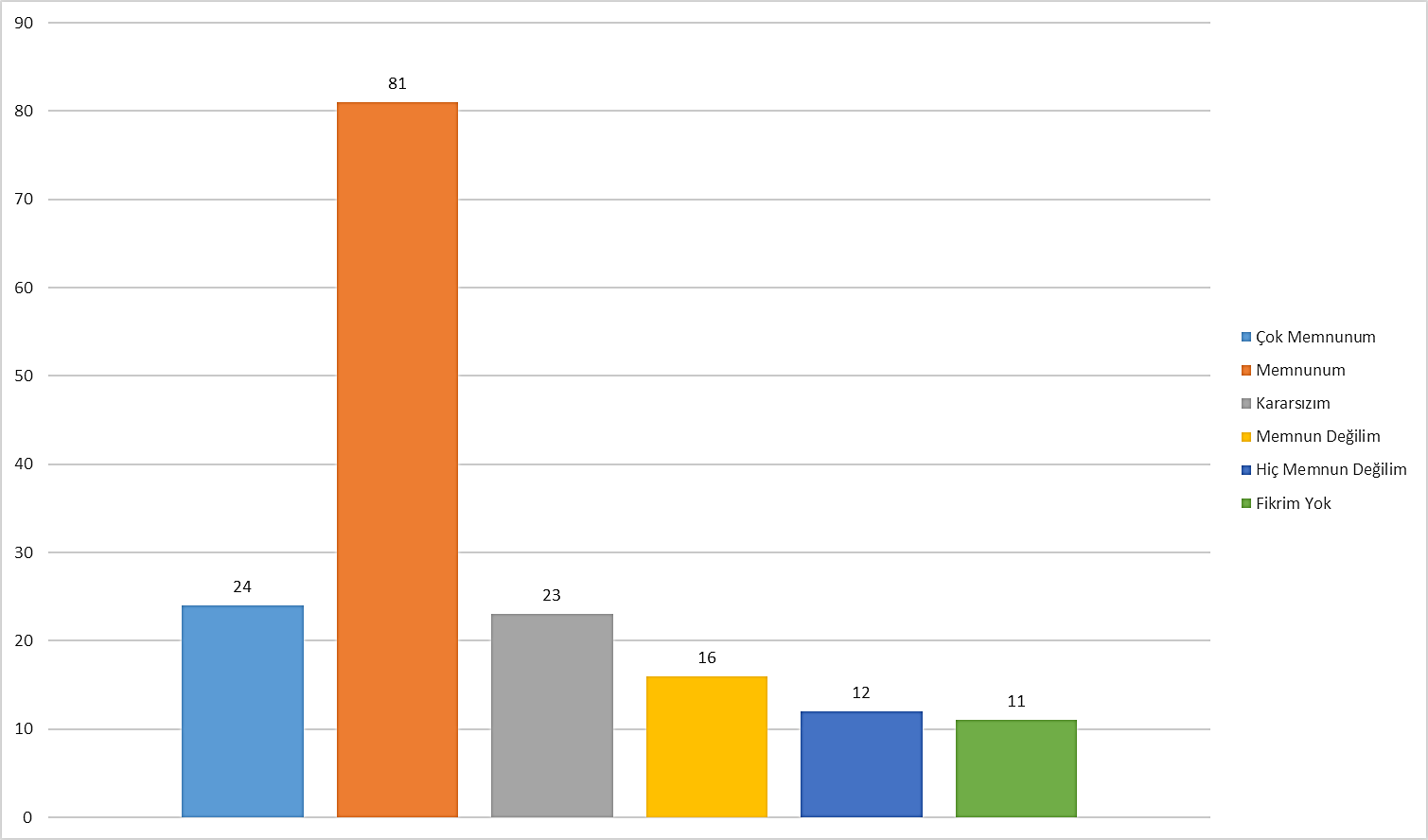 BölümKatılımcıSayısıMemnun Olma OranlarıMemnun Olmama OranlarıBiyoloji2864,3%35,7%Fizik2657,7%42,3%İstatistik3268,8%31,3%Kimya4780,9%19,1%Matematik3476,5%23,5%UnvanProfesör7671,1%28,9%Doçent3672,2%27,8%Dr. Öğretim Üyesi944,4%55,6%Dr. Araştırma Görevlisi1060,0%40,0%Araştırma Görevlisi2576,0%24,0%Öğretim Görevlisi/Uzman1190,9%9,1%CinsiyetKadın8467,5%32,5%Erkek8375,0%25,0%Fakülte16771,3%28,7%En Çok Memnun Olunan YönlerEn Az Memnun Olunan YönlerÜniversitenin bir mensubu olmaktanLisans programlarımıza kabul edilen öğrencilerin niteliğindenFakültenin bir mensubu olmaktanBilgisayar, yazıcı, fotokopi vb. araç-gereçlerin teminindenKurum içi haberleşme araçlarının yeterliliğinden (e- posta, duyurular, …)Üniversite genelinde kafeterya/kantin hizmetlerindenVerdiğim dersin ders yükü ile AKTS kredisinin birbiri ile uyumundanDiğer üniversiteler ile karşılaştırıldığında üniversitemiz yurtiçi/yurtdışı bilimsel toplantı ve kongrelere katılım teşviklerinin yeterliliğindenYöneticilere ulaşabilme kolaylığındanKültür ve sanat etkinliklerinden